КОНКУРСНА ДОКУМЕНТАЦИЈАЗА ОТВОРЕНИ ПОСТУПАК ЈАВНЕ НАБАВКЕ БРОЈ VIII 404-114/20Радови на реконструкцији Малог паркамај, 2020. годинеНа основу чл. 32. и 61. Закона о јавним набавкама („Службени гласник РС”, бр. 124/12, 14/15 и 68/15), чл. 2. Правилника о обавезним елементима конкурсне документације у поступцима јавних набавки и начину доказивања испуњености услова („Службени гласник РС”, бр. 86/15 и 41/19), Одлуке о покретању поступка јавне набавке број VIII 404-114/20 од 13.05.2020. године и Решења о образовању комисије за јавну набавку број VIII 404-114/20 од 13.05.2020. године, припремљена је:КОНКУРСНА ДОКУМЕНТАЦИЈАу отвореном поступку за јавну набавку број VIII 404-114/20 – Радови на реконструкцији Малог паркаКонкурсна документација садржи:Укупан број страна конкурсне документације: 76I ОПШТИ ПОДАЦИ О ЈАВНОЈ НАБАВЦИПодаци о Наручиоцу:Назив Наручиоца: Град Ужице, Градска управа за инфраструктуру и развојАдреса Наручиоца: Димитрија Туцовића бр.52, УжицеПИБ:101503055Матични број:07157983Интернет страница Наручиоца: www.uzice.rs1.2. Врста поступка:Предметна јавна набавка се спроводи у отвореном поступку, у складу са Законом о јавним набавкама („Службени гласник РС“ бр.124/12, 14/15 и 68/15) и подзаконским актима којима се уређују јавне набавке.1.3. Предмет јавне набавке:Предмет јавне набавке број VIII 404-114/20  су радови „Радови на реконструкцији Малог парка“.Назив и ознака из општег речника: радови на пејзажном уређивању паркова – 45112711-2.1.4. ПартијеНабавка није обликована по партијама.1.5. Циљ поступкаПоступак јавне набавке спроводи се ради закључења уговора о јавној набавци.1.6. КонтактЛица за контакт: Славиша Пројевић slavisa.projevic@uzice.rs и Милица Николић milica.nikolic@uzice.rs II УСЛОВИ ЗА УЧЕШЋЕ У ПОСТУПКУ ЈАВНЕ НАБАВКЕ ИЗ ЧЛ.75. И 76. ЗЈН И УПУТСТВО КАКО СЕ ДОКАЗУЈЕ ИСПУЊЕНОСТ ТИХ УСЛОВАУ поступку јавне набавке број VIII 404-114/20 Радови на реконструкцији Малог парка, понуђач мора да докаже да испуњава обавезне услове за учешће дефинисане чланом 75. ЗЈН, а испуњеност обавезних услова за учешће у поступку јавне набвке, доказује на начин дефинисан у следећој табели и то:ДОДАТНИ УСЛОВИ У поступку јавне набавке број VIII 404-114/20 Радови на реконструкцији Малог парка, понуђач мора да докаже да испуњава додатне услове за учешће, дефинисане овом конкурсном документацијом, а испуњеност додатних услова понуђач доказује на начин дефинисан у наредној табели и то:Уколико понуду подноси група понуђача, сваки понуђач из групе понуђача мора да испуни обавезне услове из члана 75. став 1. тач. 1) до 4) ЗЈН, а додатне услове испуњавају заједно.Уколико понуђач подноси понуду са подизвођачем, у складу са чланом 80. ЗЈН, подизвођач мора да испуњава обавезне услове из члана 75. став 1. тач. 1) до 4) ЗЈН.У случају да наступа са подизвођачима, понуђач је дужан да за подизвођаче достави доказе о испуњености обавезних услова из члана 75. став 1. тач 1) до 4) ЗЈН.Понуђач који је регистрован у Регистру понуђача који води Агенција за привредне регистре не доставља доказе о испуњености услова из члана 75. став 1. тач. 1) до 4) ЗЈН, сходно члану 78. ЗЈН.Понуђач који је регистрован у регистру који води Агенција за привредне регистре не мора да достави доказ из члана 75. став 1. тачка 1) Извод из регистра Агенције за привредне регистре, који је јавно доступан на интернет страници Агенције за привредне регистреУколико је доказ о испуњености услова електронски документ, понуђач доставља копију електронског документа у писаном облику, у складу са законом којим се уређује електронски документ.Ако се у држави у којој понуђач има седиште не издају тражени докази, понуђач може, уместо доказа, приложити своју писану изјаву, дату под кривичном и материјалном одговорношћу оверену пред судским или управним органом, јавним бележником или другим надлежним органом те државе.Ако понуђач има седиште у другој држави, наручилац може да провери да ли су документи којима понуђач доказује испуњеност тражених услова издати од стране надлежних органа те државе.Докази о испуњености услова могу се доставити у неовереним копијама, а Наручилац може пре доношења одлуке о додели уговора, захтевати од понуђача, чија је понуда на основу извештаја комисије за јавну набавку оцењена као најповољнија, да достави на увид оригинал или оверену копију свих или појединих доказа. Изабрани понуђач ће, у року од најмање пет дана од дана пријема писаног позива Наручиоца, доставити на увид тражени оригинал или оверену копију доказа о испуњености услова из чл. 75. и 76. ЗЈН. Ако понуђач у остављеном року не достави на увид оригинал или оверену копију тражених доказа, Наручилац ће његову понуду одбити као неприхватљиву.Наручилац задржава право провере достављених доказа од стране понуђача. Уколико се том приликом установи да копија траженог доказа не одговара у потпуности оригиналу тог доказа, понуда ће се одбити као неприхватљива.Наручилац неће одбити понуду као неприхватљиву, уколико не садржи доказ одређен конкурсном документацијом, ако понуђач наведе у понуди интернет страницу на којој су подаци који су тражени у оквиру услова јавно доступни.Понуда мора да садржи све доказе тражене Конкурсном документацијом као и попуњене и потписане обрасце из Конкурсне документације.Обрасце који су у конкретном случају неприменљиви, понуђач није у обавези да потпише и достави. На сваком обрасцу Конкурсне документације је наведено ко је дужан да образац  потпише и то:- Уколико понуду подноси понуђач који наступа самостално, сваки образац мора бити потписан од стране овлашћеног лица понуђача; - Уколико понуду подноси понуђач који наступа са подизвођачем, обрасци који се односе на подизвођаче могу бити потписани од стране овлашћеног лица понуђача или од стране овлашћеног лица подизвођача.- Уколико понуду подноси група понуђача, обрасци који се односе на члана групе могу бити потписани од стране овлашћеног лица носиоца посла или овлашћеног лица члана групе понуђача. Понуђач је дужан да без одлагања писмено обавести Наручиоца о било којој промени у вези са испуњеношћу услова из поступка јавне набавке, која наступи до доношења одлуке, односно закључења уговора, односно током важења уговора о јавној набавци и да је документује на прописани начин.III  КРИТЕРИЈУМ ЗА ИЗБОР НАЈПОВОЉНИЈЕ ПОНУДЕКритеријум за доделу уговора: Избор најповољније понуде наручилац ће извршити применом критеријума ,,најнижа понуђена цена“. Приликом оцене понуда као релевантна узимаће се укупна понуђена цена без ПДВ-а.Елементи критеријума, односно начин на основу којих ће наручилац извршити доделу уговора у ситуацији када постоје две или више понуда са једнаким бројем пондера или истом понуђеном ценом Уколико две или више понуда имају исту најнижу понуђену цену, као најповољнија биће изабрана понуда оног понуђача који је понудио дужи период важења понуде. Уколико ни након примене горе наведеног резервног елемента критеријума није могуће донети одлуку о додели уговора, наручилац ће уговор доделити понуђачу који буде извучен путем жреба. Наручилац ће писмено обавестити све понуђаче који су поднели понуде о датуму када ће се одржати извлачење путем жреба. Жребом ће бити обухваћене само оне понуде које имају једнаку најнижу понуђену цену и исти период важења понуде. Извлачење путем жреба наручилац ће извршити јавно, у присуству понуђача, и то тако што ће називе понуђача исписати на одвојеним папирима, који су исте величине и боје, те ће све те папире ставити у провидну кутију одакле ће извући само један папир. Понуђачу чији назив буде на извученом папиру ће бити додељен уговор. Понуђачима који не присуствују овом поступку, наручилац ће доставити записник извлачења путем жреба.IV УПУТСТВО ПОНУЂАЧИМА КАКО ДА САЧИНЕ ПОНУДУ4.1 ПОДАЦИ О ЈЕЗИКУ НА КОМЕ ПОНУДА МОРА БИТИ САСТАВЉЕНАПонуда и докази који се подносе уз понуду морају бити састављени на српском језику. Поступак се води на српском језику.4.2 НАЧИН ПОДНОШЕЊА ПОНУДЕПонуде се припремају у складу са позивом за подношење понуда објављеним на Порталу јавних набавки, интернет сајту Наручиоца, Порталу службених гласила Републике Србије и база прописа и у складу са Конкурсном документацијом. Конкурсна документација се преузима преко Портала јавних набавки и интернет сајта Наручиоца www.uzice.rs.Понуде се подносе у затвореној коверти или кутији, затворену на начин да се приликом отварања понуда може са сигурношћу утврдити да се први пут отвара, са назнаком - Понуда за ЈАВНУ НАБАВКУ БРОЈ VIII 404-114/20 – Радови на реконструкцији Малог парка - НЕ ОТВАРАТИ. Понуђач је дужан да на полеђини коверте или кутије наведе назив, адресу понуђача и телефон. У случају да понуду подноси група понуђача, на коверти је потребно назначити да се ради о групи понуђача и навести називе и адресу свих учесника у заједничкој понуди.Понуде се достављају путем поште или лично сваког радног дана, на адресу Наручиоца – Град Ужице, Димитрија Туцовића бр.52, Ужице.  Крајњи рок за достављање понуда је 16.06.2020. године до 11:00 часова. Понуда која стигне после рока наведеног у претходном ставу сматраће се неблаговременом. Неблаговремена понуда неће се отварати и по окончању поступка отварања ће бити враћена понуђачу, са назнаком да је понуда поднета неблаговремено. Јавно отварање понуда ће се обавити 16.06.2020. године у 12:00 часова у просторијама Наручиоца – Град Ужице, Димитрија Туцовића бр.52, Ужице у Малој сали, уз присуство овлашћених представника понуђача. Представник понуђача је дужан да, пре почетка отварања понуда, Комисији за јавну набавку достави пуномоћје за учешће у поступку отварања понуда. Пуномоћје се доставља у писаној форми и мора бити заведено код понуђача и потписано од стране овлашћеног лица понуђача.ПОДАЦИ О ОБАВЕЗНОЈ САДРЖИНИ ПОНУДЕ Обавезну садржину понуде чине докази тражени Конкурсном документацијом као и попуњени и потписани обрасци из Конкурсне документације.Понуда мора да садржи: Образац понуде (Образац бр.1) - попуњен и потписан; Образац трошкова припреме понуде (Образац бр.2) - попуњен и потписан;Образац изјаве о независној понуди (Образац бр.3) - попуњен и потписан;Изјава о захтеваном кадровском капацитету (образац бр.4) - попуњен и потписан; Изјава о расположивости техничке опреме (Образац бр.5) - попуњен и потписан; Изјава о прибављању полисе осигурања (Образац бр.6) – попуњен и потписан;Образац изјаве о поштовању важећих прописа о заштити на раду, запошљавању и условима рада, заштити животне средине и да нема забрану обављања делатности (Образац бр.7) - попуњен и потписан;Модел уговора (Образац бр.8) - попуњен и потписан;Предмер радова - образац структуре понуђене цене (Образац бр.9)  – попуњен и потписан;Споразум – којим се понуђачи из групе међусобно и према наручиоцу обавезују на извршење јавне набавке, у случају подношења заједничке понуде; Писмо о намерама банке за издавање банкарске гаранције за повраћај аванса;Писмо о намерама банке за издавање банкарске гаранције за добро извршење посла;Писмо о намерама банке за издавање банкарске гаранције за отклањање недостатака у гарантном року;Доказе о испуњености услова на начин предвиђен конкурсном документацијомНапомена:У складу са Законом о изменама и допунама Закона о привредним друштвима („Службени гласник РС“ број 95/2018) сагласно одредбама овог закона, понуђачи нису у обавези да приликом сачињавања понуда у поступцима јавних набавки употребљавају печат.ПАРТИЈЕПредметна јавна набавка није обликована по партијама.ПОНУДА СА ВАРИЈАНТАМАПонуда са варијантама није дозвољена.НАЧИН ИЗМЕНЕ, ДОПУНЕ И ОПОЗИВА ПОНУДЕУ року за подношење понуде понуђач може да измени, допуни, опозове или измени и дупуни понуду на начин који је одређен за подношење понуде.Понуђач је дужан да јасно назначи који део понуде мења односно која документа накнадно доставља. Измену, допуну или опозив понуде треба доставити на адресу Наручиоца – Град Ужице, Димитрија Туцовића бр.52, Ужице,  са назнаком:Измена понуде за ЈАВНУ НАБАВКУ БРОЈ VIII 404-114/20  – Радови на реконструкцији Малог парка - НЕ ОТВАРАТИ. ИлиДопуна понуде за ЈАВНУ НАБАВКУ БРОЈ VIII 404-114/20  – Радови на реконструкцији Малог парка - НЕ ОТВАРАТИ. ИлиОпозив понуде за ЈАВНУ НАБАВКУ БРОЈ VIII 404-114/20  – Радови на реконструкцији Малог парка - НЕ ОТВАРАТИ ИлиИзмена и допуна понуде за ЈАВНУ НАБАВКУ БРОЈ VIII 404-114/20  – Радови на реконструкцији Малог парка - НЕ ОТВАРАТИ. На полеђини коверте или на кутији навести назив и адресу понуђача. У случају да понуду подноси група понуђача, на коверти је потребно назначити да се ради о групи понуђача и навести називе и адресу свих учесника у заједничкој понуди.По истеку рока за подношење понуда понуђач не може да повуче нити да мења своју понуду.Промена првобитно понуђене цене није дозвољена у форми одобравања попуста на понуђену цену већ искључиво у форми измене понуде  за јавну набавку. Уколико се измена понуде односи на понуђену цену, цена мора бити изражена у динарском износу, а не у процентима. Измењену цену доставити на обрасцу понуде уз приложени предмер радова – образац структуре понуђене цене који је усклађен са изменом понуде.САМОСТАЛНО ПОДНОШЕЊЕ ПОНУДЕПонуду може поднети понуђач који наступа самостално.          Понуђач је дужан да испуни обавезне и додатне услове, у свему на начин дефинисан у тачки II Услови за учешће у поступку јавне набавке из чл. 75. и 76. ЗЈН и упутство како се доказује испуњеност тих услова.Понуђач који је самостално поднео понуду, не може истовремено да учествује у заједничкој понуди или као подизвођач, нити исто лице може учествовати у више заједничких понуда.ПОНУДА СА ПОДИЗВОЂАЧЕМУколико понуђач подноси понуду са подизвођачем дужан је да у Обрасцу понуде наведе да понуду подноси са подизвођачем, проценат укупне вредности набавке који ће поверити подизвођачу, а који не може бити већи од 50%, као и део предмета набавке који ће извршити преко подизвођача. Подизвођач не може допунити доказе о испуњености додатних услова за понуђача.          Подизвођач је дужан да испуни обавезне услове, у свему на начин дефинисан у тачки II Услови за учешће у поступку јавне набавке из чл. 75. и 76. ЗЈН и упутство како се доказује испуњеност тих услова.Понуђач у Обрасцу понуде наводи назив и седиште подизвођача, уколико ће делимично извршење набавке поверити подизвођачу. Понуђач у потпуности одговара Наручиоцу за извршење обавеза из поступка јавне набавке, односно извршење уговорних обавеза, без обзира на број подизвођача. Понуђач је дужан да Наручиоцу, на његов захтев, омогући приступ код подизвођача, ради утврђивања испуњености тражених услова.ЗАЈЕДНИЧКА ПОНУДАПонуду може поднети група понуђача као заједничку понуду.Сваки понуђач из групе понуђача је дужан да испуни обавезне услове, у свему на начин дефинисан у тачки II Услови за учешће у поступку јавне набавке из чл. 75. и 76. ЗЈН и упутство како се доказује испуњеност тих услова док додатне услове испуњавају и доказују заједно, на начин дефинисан истом тачком Конкурсне документације.Саставни део заједничке понуде је споразум којим се понуђачи из групе међусобно и према Наручиоцу обавезују на извршење јавне набавке, а који обавезно садржи:1)	податке о члану групе који ће бити носилац посла, односно који ће поднети понуду и који ће заступати групу понуђача пред Наручиоцем;2)	опис послова сваког од понуђача из групе понуђача у извршењу уговора.Понуђачи који поднесу заједничку понуду одговарају неограничено солидарно према Наручиоцу.Задруга може поднети понуду самостално, у своје име, а за рачун задругара или заједничку понуду у име задругара.Ако задруга подноси понуду у своје име за обавезе из поступка јавне набавке и уговора о јавној набавци одговара задруга и задругари у складу са ЗЈН.Ако задруга подноси заједничку понуду у име задругара за обавезе из поступка јавне набавке и уговора о јавној набавци неограничено солидарно одговарају задругари.НАЧИН И УСЛОВИ ПЛАЋАЊА, ГАРАНТНИ РОК, КАО И ДРУГЕ ОКОЛНОСТИ ОД КОЈИХ ЗАВИСИ ПРИХВАТЉИВОСТ ПОНУДЕ Захтеви у погледу начина, рока и услова плаћањаРок плаћања је до 45 дана од дана пријема овереног предрачуна у износу аванса оверених привремених и оверене окончане ситуације све у складу са Законом о роковима измирења новчаних обавеза у комерцијалним трансакцијама („Службени гласник РС”, бр. 119/12, 68/15 и 113/2017 и 91/2019). Понуђачу је дозвољено да захтева аванс до 30% вредности понуде без пдв-а.Плаћање се врши уплатом на рачун понуђача.Захтев у погледу рока извођењаРок за извођење радова не може бити дужи од 60 календарских дана од дана увођења у посао. Захтев у погледу рока важења понудеРок важења понуде не може бити краћи од 120 дана од дана отварања понуда.У случају истека рока важења понуде, наручилац ће у писаном облику тражити од понуђача продужење важења понуде. Понуђач који прихвати захтев за продужење рока важења понуде не може мењати понуду.Захтеви у погледу гарантног рокаМинимални гарантни рок за изведене радове износи две године рачунајући од дана примопредаје радова.ВАЛУТА И НАЧИН НА КОЈИ МОРА ДА БУДЕ НАВЕДЕНА И ИЗРАЖЕНА ЦЕНА У ПОНУДИЦена мора бити исказана у динарима, са и без пореза на додату вредност, са урачунатим свим трошковима које понуђач има у реализацији јавне набавке, с тим да ће се за оцену понуде узимати у обзир цена без пореза на додату вредност.Цена је фиксна и не може се мењати. Ако је у понуди исказана неуобичајено ниска цена, Наручилац ће поступити у складу са чланом 92. ЗЈН.Цену је потребно изразити нумерички и текстуално, при чему текстуално изражена цена има предност у случају несагласности.ПОДАЦИ О ВРСТИ, САДРЖИНИ, НАЧИНУ ПОДНОШЕЊА, ВИСИНИ И РОКОВИМА ОБЕЗБЕЂЕЊА ИСПУЊЕЊА ОБАВЕЗА ПОНУЂАЧА4.12.1 Понуђач који наступа самостално, понуђач који наступа са подизвођачима, односно група понуђача у обавези је да уз понуду достави писма о намерама банке за издавање банкарских гаранција и то:писмо о намерама банке за издавање банкарске гаранције за повраћај аванса, у висини траженог аванса и са роком важења до коначног извршења посла, које мора бити неопозиво, без права на приговор, безусловно и плативо на први позив;писмо о намерама банке за издавање банкарске гаранције за добро извршење посла, у износу од 10% од вредности уговора без ПДВ и са роком важења најмање 15 дана дужим од истека рока за коначно извршење посла; које мора бити неопозиво, без права на приговор, безусловно и плативо на први позив;- писмо о намерама банке за издавање банкарске гаранције за отклањање недостатака у гарантном року у износу од 5% од вредности уговора без ПДВ и са роком важења 5 дана дужим од уговореног гарантног рока. које мора бити неопозиво, без права на приговор, безусловно и плативо на први позив;Понуђач се обавезује да у року од 15 (петнаест) дана од дана потписивања уговора преда Наручиоцу банкарску гаранцију за повраћај аванса, са роком важења до коначног извршења посла, која мора бити безусловна, неопозива, без права на приговор и наплатива на први позив, а у корист Наручиоца. Вредност ове гаранције смањује се онако како се буде правдао износ исплаћеног аванса – пропорционално кроз вредности издатих ситуација.Понуђач се обавезује да у року од 15 (петнаест) дана од дана потписивања уговора преда Наручиоцу банкарску гаранцију за добро извршење посла у износу од 10 % од вредности уговора без ПДВ-а, са роком важења који је најмање 15 (петнаест) дана дужи од истека рока за коначно извршење посла, која мора бити безусловна, неопозива, без права на приговор и платива на први позив, а у корист Наручиоца.У случају наступања услова за продужење рока завршетка радова, Понуђач је у обавези да продужи важење банкарских гаранција. У случају истека рока важења банкарских гаранција док је извођење радова који су предмет овог уговора у току, Понуђач је дужан да, о свом трошку, продужи рок важења банкарских гаранција.Наручилац ће уновчити банкарску гаранцију за добро извршење посла у случају да понуђач не буде извршавао своје уговорне обавезе у роковима и на начин предвиђен уговором.Понуђач се обавезује да у року од 10 (десет) дана након примопредаје радова, Наручиоцу преда банкарску гаранцију за отклањање недостатака у гарантном року у износу од 5 % од укупно уговорене цене  без ПДВ и са роком важења од 5 (пет) дана дужим од уговореног гарантног рока, која мора бити безусловна, неопозива, без права на приговор и наплатива на први позив, а у корист Наручиоца.Гаранцију за отклањање недостатака у гарантном року Наручилац сме да наплати уколико Понуђач не отпочне са отклањањем недостатака у року од 5 (пет) дана од дана пријема писаног захтева Наручиоца и не отклони их у року и у складу са писаним захтевом Наручиоца.4.12.2 Понуђач је дужан да у року од 15 (петнаест) дана од дана закључења уговора осигура радове, материјал и опрему од уобичајених ризика до њихове пуне вредности (осигурање објекта у изградњи и реконструкцији) и достави Наручиоцу полису осигурања са важношћу за цео период извођења радова.Понуђач је такође дужан да у року од 15 (петнаест) дана од закључења уговора, достави Наручиоцу полису осигурања за објекат у изградњи и реконструкцији од одговорности за штету причињену трећим лицима и стварима трећих лица, са важношћу за цео период извођења радова, у свему према важећим законским прописима.Уколико се рок за извођење радова продужи, Понуђач је обавезан да достави, пре истека уговореног рока, полисе осигурања из ст. 1. и 2. овог члана, са новим периодом осигурања.Понуђач је обавезан да спроводи све потребне мере заштите на раду, као и противпожарне заштите.Уколико Понуђач не поступи у складу са ставом 3. овог члана признаје своју искључиву прекршајну и кривичну одговорност и једини сноси накнаду за све настале материјалне и нематеријалне штете, при чему овај уговор признаје за извршну исправу без права приговора.УВИД У ПРОЈЕКТНУ ДОКУМЕНТАЦИЈУУвид у пројектну документацију заинтересовано лице може остварити уз претходану најаву лицу задуженом за контакт, а то је Никола Максимовић, телефон: 064/8580732; е-mail: nikola.maksimovic@uerazvoj.uzice.rs, сваког радног дана понедељак-петак 07:30 до 15:00 часова.4.14 ЗАШТИТА ПОВЕРЉИВОСТИ ПОДАТАКА КОЈЕ НАРУЧИЛАЦ СТАВЉА ПОНУЂАЧИМА НА РАСПОЛАГАЊЕ, УКЉУЧУЈУЋИ И ЊИХОВЕ ПОДИЗВОЂАЧЕНаручилац је дужан да:1)	чува као поверљиве све податке о понуђачима садржане у понуди које је као такве, у складу са ЗЈН, понуђач означио у понуди; 2)	одбије давање информације која би значила повреду поверљивости података добијених у понуди;3)	чува као пословну тајну имена, заинтересованих лица, понуђача, као и податке о поднетим понудама, до отварања понуда.Неће се сматрати поверљивим докази о испуњености обавезних услова, цена и други подаци из понуде који су од значаја за примену елемената критеријума и рангирање понуде.  ДОДАТНЕ ИНФОРМАЦИЈЕ ИЛИ ПОЈАШЊЕЊА У ВЕЗИ СА ПРИПРЕМАЊЕМ ПОНУДА, Заинтересовано лице може, у писаном облику, путем поште на адресу Наручиоца, електронске поште на имејл slavisa.projevic@uzice.rs или milica.nikolic@uzice.rs тражити од Наручиоца додатне информације или појашњења у вези са припремањем понуде, при чему може да укаже Наручиоцу и на евентуално уочене недостатке и неправилности у Конкурсној документацији, најкасније пет дана пре истека рока за подношење понуде. Особе за контакт су Славиша Пројевић или Милица Николић, сваког радног дана.Тражење додатних информација или појашњења телефоном није дозвољено. Додатне информације или појашњења упућују се са напоменом „Захтев за додатним информацијама или појашњењима конкурсне документације, ЈН број 404-114/20 – Радови на реконструкцији Малог парка“.Наручилац ће у  року од три дана од дана пријема захтева, објавити одговор на Порталу јавних набавки и на својој интернет страници.ИЗМЕНЕ  И ДОПУНЕ КОНКУРСНЕ ДОКУМЕНТАЦИЈЕ Ако у року предвиђеном за подношење понуде измени или допуни Конкурсну документацију, Наручилац ће измене и допуне Конкурсне документације објавити на Порталу јавних набавки и интернет адреси Наручиоца  www.uzice.rs.   Ако Наручилац измени или допуни Конкурсну документацију осам или мање дана пре истека рока за подношење понуда, дужан је да продужи рок за подношење понуда и објави обавештење о продужењу рока за подношење понуда. Понуде се припремају у складу са Конкурсном документацијом и изменама и допунама Конкурсне документације.  Измене и допуне Конкурсне документације важиће само уколико су учињене  у писаној форми. Усмене изјаве или изјаве дате на било који други начин од стране Наручиоца, неће ни у ком погледу обавезивати Наручиоца.КОМУНИКАЦИЈАКомуникација у поступку јавне набавке одвија се писаним путем, односно путем поште, електронске поште, као и објављивањем од стране Наручиоца на Порталу јавних набавки и интернет адреси Наручиоца  www.uzice.rs.  	Ако је документ из поступка јавне набавке достављен од стране Наручиоца или понуђача путем електронске поште, страна која је извршила достављање дужна је да од друге стране захтева да на исти начин потврди пријем тог документа, што је друга страна дужна и да учини када је то неопходно као доказ да је извршено достављање.ДОДАТНА ОБЈАШЊЕЊА, КОНТРОЛА И ДОПУШТЕНЕ ИСПРАВКЕНаручилац може да захтева од понуђача додатна објашњења која ће му помоћи при прегледу, вредновању и упоређивању понуда, а може да врши и контролу (увид) код понуђача, односно његових подизвођача.Наручилац може, уз сагласност понуђача, да изврши исправке рачунских грешака уочених приликом разматрања понуде по окончаном поступку отварања понуда, узимајући као релевантну цену по јединици мере. Проверу рачунске тачности понуда и грешке, уколико их буде, Наручилац ће исправљати на следећи начин:Уколико није тачан производ јединичне цене и количине, јединична цена ће се сматрати тачном.Уколико понуђач начини грешку у попуњавању, потребно је да исту избели и правилно попуни, а место начињене грешке парафира.Ако се понуђач не сагласи са исправком рачунских грешака, Наручилац ће његову понуду одбити као неприхватљиву.НЕУОБИЧАЈЕНО НИСКА ЦЕНАНаручилац може да одбије понуду због неуобичајено ниске цене.Неуобичајено ниска цена у смислу ЗЈН је понуђена цена која значајно одступа у односу на тржишно упоредиву цену и изазива сумњу у могућност извршења јавне набавке у складу са понуђеним условима.Ако Наручилац оцени да понуда садржи неуобичајено ниску цену, захтеваће од понуђача детаљно образложење свих њених саставних делова које сматра меродавним.НЕГАТИВНЕ РЕФЕРЕНЦЕНаручилац може одбити понуду уколико поседује доказ да је понуђач у претходне три године пре објављивања позива за подношење понуда у поступку јавне набавке:1) поступао супротно забрани из чл. 23. и 25. ЗЈН;2) учинио повреду конкуренције;3) доставио неистините податке у понуди или без оправданих разлога одбио да закључи уговор о јавној набавци, након што му је уговор додељен;4) одбио да достави доказе и средства обезбеђења на шта се у понуди обавезао.Наручилац може одбити понуду уколико поседује доказ који потврђује да понуђач није испуњавао своје обавезе по раније закљученим уговорима о јавним набавкама који су се односили на исти предмет набавке, за период од претходне три године пре објављивања позива за подношење понуда.Доказ може бити:1) правоснажна судска одлука или коначна одлука другог надлежног органа;2) исправа о реализованом средству обезбеђења испуњења обавеза у поступку јавне набавке или испуњења уговорних обавеза;3) исправа о наплаћеној уговорној казни;4) рекламације потрошача, односно корисника, ако нису отклоњене у уговореном року;5) извештај надзорног органа о изведеним радовима који нису у складу са пројектом, односно уговором;6) изјава о раскиду уговора због неиспуњења битних елемената уговора дата на начин и под условима предвиђеним законом којим се уређују облигациони односи;7) доказ о ангажовању на извршењу уговора о јавној набавци лица која нису означена у понуди као подизвођачи, односно чланови групе понуђача;8) други одговарајући доказ примерен предмету јавне набавке, који се односи на испуњење обавеза у ранијим поступцима јавне набавке или по раније закљученим уговорима о јавним набавкама.Наручилац може одбити понуду ако поседује доказ - правоснажну судску одлуку или коначну одлуку другог надлежног органа  који се односи на поступак који је спровео или уговор који је закључио и други наручилац ако је предмет јавне набавке истоврстан. ПОШТОВАЊЕ ОБАВЕЗА КОЈЕ ПРОИЗЛАЗЕ ИЗ ВАЖЕЋИХ ПРОПИСА Понуђач је дужан да поштује све обавезе које произлазе из важећих прописа о заштити на раду, запошљавању и условима рада, заштити животне средине.Понуђач не сме имати забрану обављања делатности која је на снази у време подношења понуде.КОРИШЋЕЊЕ ПАТЕНТА И ОДГОВОРНОСТ ЗА ПОВРЕДУ ЗАШТИЋЕНИХ ПРАВА ИНТЕЛЕКТУАЛНЕ СВОЈИНЕ ТРЕЋИХ ЛИЦАНакнаду за коришћење патената, као и одговорност за повреду заштићених права интелектуалне својине трећих лица сноси понуђач.НАЧИН И РОК ЗА ПОДНОШЕЊЕ ЗАХТЕВА ЗА ЗАШТИТУ ПРАВА ПОНУЂАЧА Поступак заштите права понуђача регулисан је одредбама чл. 138. - 166. ЗЈН.Захтев за заштиту права може да поднесе понуђач, односно заинтересовано лице, које има интерес за доделу уговора у поступку јавне набавке и који је претрпео или би могао да претрпи штету због поступања Наручиоца противно одредбама ЗЈН.Захтев за заштиту права подноси се Наручиоцу, а копија се истовремено доставља Републичкој комисији.Наручиоцу се захтев за заштиту права предаје непосредно или електронском поштом на имејл slavisa.projevic@uzice.rs или milica.nikolic@uzice.rs или препорученом пошиљком са повратницом на адресу Наручиоца.Захтев за заштиту права се може поднети у току целог поступка јавне набавке, против сваке радње Наручиоца, осим уколико ЗЈН није другачије одређено. О поднетом захтеву за заштиту права Наручилац ће обавестити све учеснике у поступку јавне набавке, односно објавити обавештење о поднетом захтеву на Порталу јавних набавки, најкасније у року од два дана од дана пријема захтева.Уколико се захтевом за заштиту права оспорава врста поступка, садржина позива за подношење понуда или Конкурсне документације, захтев ће се сматрати благовременим уколико је примљен од стране Наручиоца најкасније седам дана пре истека рока за подношење понуда, без обзира на начин достављања и уколико је подносилац захтева у складу са чланом 63. став 2. ЗЈН указао Наручиоцу на евентуалне недостатке и неправилности, а Наручилац исте није отклонио. Захтев за заштиту права којим се оспоравају радње које Наручилац предузме пре истека рока за подношење понуда, а након истека рока из претходног става, сматраће се благовременим уколико је поднет најкасније до истека рока за подношење понуда.После доношења одлуке о додели уговора и одлуке о обустави поступка, рок за подношење захтева за заштиту права је десет дана од дана објављивања одлуке на Порталу јавних набавки.Захтевом за заштиту права не могу се оспоравати радње Наручиоца предузете у поступку јавне набавке ако су подносиоцу захтева били или могли бити познати разлози за његово подношење пре истека рока за подношење захтева, а подносилац захтева га није поднео пре истека тог рока.Ако је у истом поступку јавне набавке поново поднет захтев за заштиту права од стране истог подносиоца захтева, у том захтеву се не могу оспоравати радње Наручиоца за које је подносилац захтева знао или могао знати приликом подношења претходног захтева.Захтев за заштиту права не задржава даље активности наручиоца у поступку јавне набавке у складу са одредбама члана 150. ЗЈН.Наручилац ће објавити обавештење о поднетом захтеву за заштиту права на Порталу јавних набавки и на својој интернет страници најкасније у року од два дана од дана пријема захтева за заштиту права.САДРЖИНА ЗАХТЕВА ЗА ЗАШТИТУ ПРАВАЗахтев за заштиту права садржи:1) назив и адресу подносиоца захтева и лице за контакт;2) назив и адресу Наручиоца;3) податке о јавној набавци која је предмет захтева, односно о одлуци Наручиоца;4) повреде прописа којима се уређује поступак јавне набавке;5) чињенице и доказе којима се повреде доказују;6) потврду о уплати таксе из члана 156. ЗЈН;7) потпис подносиоца.Ако поднети захтев за заштиту права не садржи све обавезне елементе, Наручилац ће такав захтев одбацити закључком.Наручилац закључак доставља подносиоцу захтева и Републичкој комисији у року од три дана од дана доношења.Против закључка Наручиоца подносилац захтева може у року од три дана од дана пријема закључка поднети жалбу Републичкој комисији, док копију жалбе истовремено доставља Наручиоцу.Валидан доказ о извршеној уплати таксе, у складу са Упутством о уплати таксе за подношење захтева за заштиту права Републичке комисије, објављеном на сајту Републичке комисије, у смислу члана 151. став 1. тачка 6) ЗЈН, је:Потврда о извршеној уплати таксе која мора да садржи следеће елементе:(1) да буде издата од стране банке и да садржи печат банке;(2) да представља доказ о извршеној уплати таксе, што значи да потврда мора да садржи податак да је налог за уплату таксе, односно налог за пренос средстава реализован, као и датум извршења налога;(3) износ таксе из члана 156. ЗЈН чија се уплата врши - 120.000,00 динара;(4) број рачуна: 840-30678845-06;	(5) шифру плаћања: 153 или 253;(6) позив на број: подаци о броју или ознаци јавне набавке поводом које се подноси захтев за заштиту права VIII 404-114/20;(7) сврха: ЗЗП; Град Ужице; број или ознака јавне набавке VIII 404-114/20;(8) корисник: буџет Републике Србије;(9) назив уплатиоца, односно назив подносиоца захтева за заштиту права за којег је извршена уплата таксе;(10) потпис овлашћеног лица банке, илиНалог за уплату, први примерак, оверен потписом овлашћеног лица и печатом банке или поште, који садржи и све друге елементе из потврде о извршеној уплати таксе наведене под тачком 1 или Потврда издата од стране Републике Србије, Министарства финансија, Управе за трезор, потписана и оверена печатом, која садржи све елементе из потврде о извршеној уплати таксе из тачке 1, осим оних наведених под (1) и (10), за подносиоце захтева за заштиту права који имају отворен рачун у оквиру припадајућег консолидованог рачуна трезора, а који се води у Управи за трезор (корисници буџетских средстава, корисници средстава организација за обавезно социјално осигурање и други корисници јавних средстава) или Потврда издата од стране Народне банке Србије, која садржи све елементе из потврде о извршеној уплати таксе из тачке (1), за подносиоце захтева за заштиту права (банке и други субјекти) који имају отворен рачун код НБС.Више информација о уплати таксе за подношење захтева за заштиту права може се добити на интернет страници Републичке комисије за заштиту права у поступцима јавних нававки http://www.kjn.gov.rs/ci/uputstvo-o-uplati-republicke-administrativne-takse.html. РОК ЗА ДОНОШЕЊЕ ОДЛУКЕ О ДОДЕЛИ УГОВОРАРок за доношење одлуке о додели уговора је 25 дана од дана отварања понуда.РОК У КОЈЕМ ЋЕ УГОВОР БИТИ ЗАКЉУЧЕННаручилац ће уговор о јавној набавци доставити понуђачу коме је уговор додељен у року од осам дана од дана протека рока за подношење захтева за заштиту права из члана 149. ЗЈН.У случају да је поднета само једна понуда Наручилац може закључити уговор пре истека рока за подношење захтева за заштиту права, у складу са чланом 112. став 2. тачка 5) ЗЈН.           Ако понуђач којем је додељен уговор одбије да закључи уговор о јавној набавци, наручилац може да закључи уговор са првим следећим најповољнијим понуђачем у складу са чланом 113. Закона о јавним набавкама („Сл.гласник РС“ број 124/2015, 14/2015 и 68/2015).ОБУСТАВА ЈАВНЕ НАБАВКЕ Наручилац ће обуставити поступак јавне набавке уколико нису испуњени услови за доделу уговора из члана 107. ЗЈН.Наручилац може да обустави поступак јавне набавке из објективних и доказивих разлога који се нису могли предвидети у време покретања поступка и који онемогућавају да се започети поступак оконча, или услед којих је престала потреба Наручиоца за предметном набавком због чега се неће понављати у току исте буџетске године односно у наредних шест месеци.УВИД У ДОКУМЕНТАЦИЈУПонуђач има право да изврши увид у документацију о спроведеном поступку јавне набавке после доношења одлуке о додели уговора, односно одлуке о обустави поступка о чему може поднети писмени захтев наручиоцу путем електронске поште или поште. Наручилац ће лицу из претходног става, омогућити увид у документацију и копирање документације из поступка о трошку подносиоца захтева, у року од два дана од дана пријема писаног захтева, уз обавезу да заштити податке у складу са чл. 14. и 15. ЗЈН.ТРОШКОВИ ПРИПРЕМАЊА ПОНУДЕПонуђач може да у оквиру понуде достави укупан износ и структуру трошкова припремања понуде. Трошкове припреме и подношења понуде сноси искључиво понуђач и не може тражити од Наручиоца накнаду трошкова.Ако је поступак јавне набавке обустављен из разлога који су на страни Наручиоца,  наручилац је дужан да понуђачу надокнади трошкове прибављања средства обезбеђења, под условом да је понуђач тражио накнаду тих трошкова у понуди.4.29  ИЗМЕНЕ ТОКОМ ТРАЈАЊА УГОВОРАИзмене су предвиђене и ближе одређене чланом 21. и 22. модела уговора о извођењу радова на реконструкцији Малог парка, који је сасатавни део конкурсне документације.У наведеном случају Наручилац ће донети Одлуку о измени уговора која садржи податке у складу са Прилогом 3л Закона и у року од три дана од дана доношења исту објавити на Порталу јавних набавки, као и доставити извештај Управи за јавне набавке и Државној ревизорској инситуцији.V СПИСАК ОБРАЗАЦА КОЈИ СУ САСТАВНИ ДЕО КОНКУРСНЕ ДОКУМЕНТАЦИЈЕ(ОБРАЗАЦ БР.1)ОБРАЗАЦ ПОНУДЕ Понуда број  ________________ од _________. 2020. године за јавну набавку број VIII 404-114/20 –  Радови на реконструкцији Малог парка 1)ОПШТИ ПОДАЦИ О ПОНУЂАЧУ2) ПОНУДУ ПОДНОСИ: Напомена: заокружити начин подношења понуде и уписати податке о подизвођачу, уколико се понуда подноси са подизвођачем, односно податке о свим учесницима заједничке понуде, уколико понуду подноси група понуђача.3) ПОДАЦИ О ПОДИЗВОЂАЧУ Напомена: Табелу „Подаци о подизвођачу“ попуњавају само они понуђачи који подносе  понуду са подизвођачем, а уколико има већи број подизвођача од места предвиђених у табели, потребно је да се наведени образац копира у довољном броју примерака, да се попуни и достави за сваког подизвођача.4)ПОДАЦИ О УЧЕСНИКУ  У ЗАЈЕДНИЧКОЈ ПОНУДИНапомена: Табелу „Подаци о учеснику у заједничкој понуди“ попуњавају само они понуђачи који подносе заједничку понуду, а уколико има већи број учесника у заједничкој понуди од места предвиђених у табели, потребно је да се наведени образац копира у довољном броју примерака, да се попуни и достави за сваког понуђача који је учесник у заједничкој понуди.5) ОПИС ПРЕДМЕТА НАБАВКЕ Радови на реконструкцији Малог паркаДатум 					              Понуђач_____________________________			________________________________Напомене: Образац понуде понуђач мора да попуни и потпише, чиме потврђује да су тачни подаци који су у обрасцу понуде наведени. Уколико понуђачи подносе заједничку понуду, група понуђача може да се определи да образац понуде потписују сви понуђачи из групе понуђача или група понуђача може да одреди једног понуђача из групе који ће попунити и потписати образац понуде.Уколико је предмет јавне набавке обликован у више партија, понуђачи ће попуњавати образац понуде за сваку партију посебно.(ОБРАЗАЦ БР. 2) ОБРАЗАЦ ТРОШКОВА ПРИПРЕМЕ ПОНУДЕУ складу са чланом 88. став 1. ЗЈН, понуђач ______________________________ [навести назив понуђача], доставља укупан износ и структуру трошкова припремања понуде за јавну набавку број VIII 404-114/20 Радови на реконструкцији Малог парка како следи у табели:Трошкове припреме и подношења понуде сноси искључиво понуђач и не може тражити од наручиоца накнаду трошкова.Ако је поступак јавне набавке обустављен из разлога који су на страни наручиоца, наручилац је дужан да понуђачу надокнади трошкове израде узорка или модела, ако су израђени у складу са техничким спецификацијама наручиоца и трошкове прибављања средства обезбеђења, под условом да је понуђач тражио накнаду тих трошкова у својој понуди.Напомена: достављање овог обрасца није обавезно. (ОБРАЗАЦ БР. 3)ОБРАЗАЦ ИЗЈАВЕ О НЕЗАВИСНОЈ ПОНУДИУ складу са чланом 26. ЗЈН, понуђач ________________________________________,                                                                             (Назив понуђача)даје: ИЗЈАВУ О НЕЗАВИСНОЈ ПОНУДИПод пуном материјалном и кривичном одговорношћу потврђујем да сам понуду у поступку јавне набавке број VIII 404-114/20 Радови на реконструкцији Малог парка, без договора са другим понуђачима или заинтересованим лицима.Напомена: у случају постојања основане сумње у истинитост изјаве о независној понуди, наручулац ће одмах обавестити организацију надлежну за заштиту конкуренције. Организација надлежна за заштиту конкуренције, може понуђачу, односно заинтересованом лицу изрећи меру забране учешћа у поступку јавне набавке ако утврди да је понуђач, односно заинтересовано лице повредило конкуренцију у поступку јавне набавке у смислу ЗЈН којим се уређује заштита конкуренције. Мера забране учешћа у поступку јавне набавке може трајати до две године. Повреда конкуренције представља негативну референцу, у смислу члана 82. став 1. тачка 2) ЗЈН.Уколико понуду подноси група понуђача, Изјава мора бити потписана од стране овлашћеног лица сваког понуђача из групе понуђача.(ОБРАЗАЦ БР.4)Под пуном материјалном и кривичном одговорношћу, као заступник понуђача, дајем следећу				И З Ј А В УПонуђач  _____________________________________________[навести назив понуђача] у поступку јавне набавке број VIII 404-114/20 чији је предмет Радови на реконструкцији Малог парка има одговорног инжењера са важећом лиценцом 410 или 411 (заокружити број лиценце), ангажованог по основу:        Радног односа на неодређено време        Радног односа на одређено време       Уговора о привремено повременим пословима       Уговора о делу       Уговора о допунском раду(означити одговарајуће), код понуђача, односно члана заједничке понуде, који ће бити одговоран за извршење уговора.                                                                                        Потпис овлашћеног  лица                                                                                                _________________________Напомена: Образац потписује овлашћено лице понуђача уколико наступа самостално или са подизвођачем. Образац потписује овлашећно лице носиоца посла групе понуђача или овлашћено лице члана групе.(ОБРАЗАЦ БР.5)ИЗЈАВА О РАСПОЛОЖИВОСТИ ТЕХНИЧКЕ ОПРЕМЕ Изјављујемо да имамо у власништву, односно закупу или лизингу и у исправном стању захтевани технички капацитет за јавну набавку број VIII 404-114/20 Радови на реконструкцији Малог парка и да ће наведена опрема бити на располагању за све време извођења радова који су предмет ове јавне набавкеОбразац копирати у потребном броју примерака за сваког члана групе понуђача.Образац потписује и оверава овлашћено лице овлашћеног члана групе понуђача или овлашћено лице члана групе.Образац потписује и оверава овлашћено лице понуђача уколико наступа самостално или са подизвођачима.(ОБРАЗАЦ БР.6)ИЗЈАВА О ПРИБАВЉАЊУ ПОЛИСЕ ОСИГУРАЊАИзјављујемо да ћемо, уколико у поступку јавне набавке број VIII 404-114/20, наша понуда буде изабрана као најповољнија, те уколико приступимо закључењу уговора: Радови на реконструкцији Малог парка, у року од 15 (петнаест) дана од дана потписивања уговора, доставити полису осигурања за објекат у изградњи и рекострукцији и полису осигурања од одговорности за штету причињену трећим лицима и стварима трећих лица, оригинал или оверену копију, са важношћу за цео период извођења радова.Датум: 	                                                     Потпис овлашћеног лица                                                                                            _______________________________Образац потписује овлашћено лице понуђача уколико наступа самостално или са подизвођачима.Образац потписује овлашћено лице носиоца посла групе понуђача или овлашћено лице члана групе.	(ОБРАЗАЦ БР.7)ИЗЈАВА О поштовању важећих прописа о заштити на раду, запошљавању и условима рада, заштити животне средине И ДА НЕМА ЗАБРАНУ ОБАВЉАЊА ДЕЛАТНОСТИУ складу са чланом 75. став 2. ЗЈН, понуђач ____________________________________ даје:                                                                                              (назив  понуђача)ИЗЈАВУО ПОШТОВАЊУ ВАЖЕЋИХ ПРОПИСА О ЗАШТИТИ НА РАДУ, ЗАПОШЉАВАЊУ И УСЛОВИМА РАДА, ЗАШТИТИ ЖИВОТНЕ СРЕДИНЕ И ДА НЕМА ЗАБРАНУ ОБАВЉАЊА ДЕЛАТНОСТИИзјављујем да смо при састављању понуде у поступку јавне набавке VIII 404-114/20 Радови на реконструкцији Малог парка, поштовали обавезе које произилазе из важећих прописа о заштити на раду, запошљавању и условима рада, заштити животне средине као и да немамо забрану обављања делатности која је на снази у време објаве позива за подношење понуда.Такође изјављујем, дa сносимо нaкнaду зa кoришћeњe пaтeнaтa, кao и oдгoвoрнoст зa пoврeду зaштићeних прaвa интeлeктуaлнe свojинe трeћих лицa.Датум________________                                                              Потпис овлашћеног лица                                                                                                 _______________________Напомена:. Изјава мора да буде потписана од стране овлашћеног лица понуђача. Уколико понуду подноси група понуђача, сваки члан групе мора посебно потписати  наведену Изјаву(ОБРАЗАЦ БР.8)МОДЕЛ УГОВОРА Овај модел уговора представља садржину уговора који ће бити закључен са изабраним понуђачем.У случају подношења заједничке понуде, односно понуде са учешћем подизвођача, у модел уговора морају бити наведени сви понуђачи из групе понуђача, односно сви подизвођачи.Чланови 1а. и 1б. модела уговора, биће унети у садржину Уговора, у колико за то буде имало основа – у зависности од понуде понуђача.Потребно је да понуђач попуни и потпише модел уговора. УГОВОР О ИЗВОЂЕЊУ РАДОВА НАРЕКОНСТРУКЦИЈИ МАЛОГ ПАРКА1.Град Ужице, улица Д. Туцовића бр. 52., Градска управа за инфраструктуру и развој,коју заступа начелник Милоје Марић, дипл.ецц.ПИБ : 101503055	МБ: 07157983 (у даљем тексту: Наручилац)и2._______________________ ул.________________ бр._____ кога заступа ____________ ПИБ:____________МБ:_____________ (у даљем тексту Извођач)(све попуњава понуђач) илиНосилац посла_________________________ ул.________________ бр._____ кога заступа ___________ПИБ:____________МБ:_____________(у даљем тексту Извођач) и Члан гупе_________________________ул.________________ бр._____ кога заступа ___________ПИБ:____________МБ:_____________Уговорне стране су се сагласиле о следећем:Уводне одредбеЧлан 1.  Наручилац је складу са чланом 32. Закона о јавним набавкама ("Службени гласник РС", бр.124/12, 14/15 и 68/15), спровео отворени поступак јавне набавке број VIII 404-114/20 и донео Одлуку о додели уговора број _______________________ од ____________2020. године и изабрао извођача __________________ као најповољнијег понуђача за набавку VIII 404-114/20  „Радови на реконструкцији Малог парка“.Члан 1а.Извођач ће извршење уговорених послова, у складу са Понудом, делимично уступити подизвођачу: ________________________.Проценат  укупне  вредности  набавке  који  ће  извршити  подизвођач  је: ___%, а део предмета набавке који ће извршити подизвођач је:_____________ (попуњава Наручилац у складу са Обрасцом Понуде)Извођач који  је извршење  уговорених радова,  у складу  са Понудом,  делимично уступио подизвођачу,  у потпуности  одговара  Наручиоцу  за извршење  обавеза  из поступка јавне набавке, односно за извршење уговорних обавеза, без обзира на број подизвођача.Члан 1б.Уговорене  послове,  у складу са Понудом број ______ од _________  и Споразумом  број ______ од _______, заједнички  извршава група извођача, коју чине:• ______________ (назив учесника у заједничкој понуди, адреса, МБ и ПИБ),• ______________  (назив учесника у заједничкој понуди, адреса, МБ и ПИБ),• _______________ (назив учесника у заједничкој понуди, адреса, МБ и ПИБ),(    све уписује наручилац у  складу са Обрасцом понуде)Извођачи, који су поднели заједничку понуду одговарају неограничено солидарно према наручиоцу за извршење предметног уговора.Предмет уговораЧлан 2. 	Предмет овог уговора је извођење радова и то: демонтажа и рушење, земљаних, бетонских, браварских, каменорезачких, фарбарских, занатских, електроинсталатерских и осталих радова. Извођач радова се обавезује да обезбеди радну снагу, материјал, неопходну опрему и изврши демонтажу и рушење, земљане, бетонске, браварске, каменорезачке, фарбарске, занатске, електроинсталатерске и остале радове, у свему у складу са понудом извођача број ____ од _____________ као и све друго неопходно за потпуно извршење радова који су предмет овог уговора. (попуњава понуђач)Вредност радова – ценаЧлан 3.Уговорне стране утврђују да цена свих радова који су предмет Уговора износи: ___________________ динара без ПДВ-а.(словима:_________________________), односно ___________________ динара са ПДВ-ом (словима:_________________) а добијена је на основу јединичних цена из усвојене понуде Извођача радова број ___________ од ________________. године. (све попуњава понуђач)Уговорена цена је фиксна по јединици мере и не може се мењати услед повећања цене елемената на основу којих је одређена.Осим вредности рада, добара и услуга неопходних за извршење уговора, цена обухвата и трошкове организације рада, осигурања и све остале зависне трошкове Извођача радова.Понуђеном ценом из става 1. овог Члана Уговора обухваћено је: вредност материјала, радне снаге, механизације, средства за рад, чување и одржавање радова, осигурање и обезбеђење одвијања саобраћаја у току радова, обезбеђење целокупних радова, осигурање, рад недељом и празником, све привремене радове потребне за извођење сталних радова, све таксе, накнаде, спровођење мера безбедности и здравља на раду и заштите животне средине, припремних радова, режијске и све друге трошкове који се јаве током извођења радова и који су потребни за извођење и завршетак радова у складу са захтевима Наручиоца. Изричито се захтева да Наручилац буде хитно обавештен о сваком питању које може да доведе до промене висине предвиђеног буџета, спецификације или програма извођења радова. Извођење радова  везаних за ту околност се обуставља док Наручилац не донесе одлуку како ће се поступати.Извођач, прихвата да Наручилац може одустати од појединих позиција, односно радова, уговорених основним Уговором, а да се уговорене цене осталих радова не мењају.Услови и начин плаћањаЧлан 4.	Плаћање уговорене цене ће се извршити на следећи начин:1. Авансно, у висини од ____% од укупне уговорене цене без пдв-а уз достављање следеће документације:-	предрачуна у износу аванса;-	банкарске гаранције за повраћај авансног плаћања.2. У висини од ____%, по основу оверених привремених ситуација и окончаној ситуацији, сачињеним на основу оверене грађевинске књиге изведених радова и јединичних цена из усвојене понуде број ________од _________ и потписаним од стране стручног надзора, у року од 45 (четрдесетпет) дана од дана пријема оверене ситуације од стране стручног надзора. Услов за оверу окончане ситуације је извршена примопредаја изведених радова.Кoмплетну документацију неопходну за оверу привремене ситуације: листове грађевинске књиге и другу документацију Извођач радова доставља стручном надзору који ту документацију чува дo примопредаје и коначног обрачуна, у супротном се неће извршити плаћање тих позиција, што Извођач радова признаје без права приговора.Рок за завршетак радоваЧлан 5.	Извођач радова се обавезује да уговорене радове изведе у року од _________ (___________) календарских дана од дана увођења у посао. (попуњава понуђач) У случају обуставе радова која се евидентира  у грађевинском дневнику, рок за извођење радова се продужава за онолико дана колико је трајала обустава радова и тај рок се не обрачунава у календарске дане који су потребни  за завршетак радова. Разлози за обуставу радова у складу са чланом  6. овог уговора су:природни догађаји (пожар, поплава, земљотрес, изузетно лоше време неуобичајено за годишње доба и за место на коме се радови изводе и сл.);мере предвиђене актима надлежних органа;	Датум увођења у посао стручни надзор уписује у грађевински дневник.Под завршетком радова сматра се дан њихове спремности за примопредају изведених радова, а што стручни надзор констатује у грађевинском дневнику.Утврђени рокови су фиксни и не могу се мењати без сагласности Наручиоца. Ако постоји оправдана сумња да ће радови бити изведени у уговореном року, Наручилац има право да затражи од Извођача радова да предузме потребне мере којима се обезбеђује одговарајуће убрзање радова и њихово усклађивање са уговореним планом грађења.Члан 6.Извођач радова има право да зaхтева продужење рока за извођење радова у случају у коме је због промењених околности или неиспуњења обавеза Наручиоца био спречен да изводи радове.Као разлози због којих се, у смислу става 1. овог члана, може захтевати продужење рокова, сматрају се нарочито:природни догађаји (пожар, поплава, земљотрес, изузетно лоше време неуобичајено за годишње доба и за место на коме се радови изводе и сл.);мере предвиђене актима надлежних органа;закашњење увођења Извођача радова у посао;.Наручилац одлучује да ли ће и за колико продужити рок за завршетак радова у  року од 8 дана од дана када је Извођач радова затражио од Наручиоца да одлучи о продужењу рока за завршетак радова. Уколико Извођач радова пропусти да достави благовремено упозорење о кашњењу или не сарађује у смислу решавања овог кашњења, кашњење изазавано овим пропустом се неће разматрати приликом одређивања новог рока за завршетак радова.	Захтев за продужење рока за извођење радова Извођач радова писмено подноси Наручиоцу у року од једног дана од сазнања за околност, а најкасније 10 (десет) дана пре истека коначног рока за завршетак радова.Уговорени рок је продужен када уговорне стране закључе Анекс уговора у складу са одлуком коју Наручилац донесе на начин и под условима прописаним чланом 115. Закона.У случају да Извођач радова не испуњава предвиђену динамику, обавезан је да уведе у рад више извршилаца, без права на захтевање повећаних трошкова или посебне накнаде.Ако Извођач радова падне у доцњу са извођењем радова, нема право на продужење уговореног рока због околности које су настале у време доцње.Уговорна казнаЧлан 7.Уколико Извођач радова не заврши радове у уговореном року, дужан је да плати Наручиоцу радова уговорну казну у висини 0,2% (0,2 проценатa) од укупно уговорене вредности без ПДВ-а за сваки дан закашњења. Уколико је укупан износ обрачунат по овом основу већи од 5% од Укупне уговорене цене без ПДВ-а, Наручилац може једнострано раскинути Уговор.Наплату уговорне казне Наручилац радова ће извршити, без претходног пристанка Извођача радова, умањењем рачуна наведеног у окончаној ситуацији.Ако је Наручилац због закашњења у извођењу или предаји изведених радова претрпео какву штету, може захтевати од Извођача радова и потпуну накнаду штете, независно од уговорене казне и заједно са њом.Обавезе Извођача радоваЧлан 8.Извођач радова се обавезује да радове изведе у складу са важећим прописима, документацијом и овим уговором као и да исте по завршетку преда Наручиоцу радова, као и: да пре почетка радова Наручиоцу радова достави решење о именовању одговорног Извођача радова. Уколико у току извођења радова дође до потребе за променом кључног особља које ће бити одговорно за извршење уговора и квалитет изведних радова, Извођач о томе обавештава Наручиоца и даје свој предлог на сагласност Наручиоцу. У случају промене кључног особља, особље мора бити квалификација истих или бољих од захтеваних у конкурсној документацији, што Извођач документује доказима.  да о свом трошку обезбеди и истакне на видном месту градилишну таблу у складу са важећим прописима; да се строго придржава мера заштите на раду; да по завршеним радовима одмах обавести Наручиоцу радова да је завршио радове и да је спреман за њихову примопредају;да изводи радове према документацији у складу са прописима, стандардима, техничким нормативима и нормама квалитета које важе за поједине врсте радовада обезбеди довољну радну снагу потребну за извођење уговором преузетих радова;да обезбеди безбедност свих лица која учествују у извођењу радова, као и одговарајуће обезбеђење складишта својих материјала и слично, тако да се Наручилац радова ослобађа свих одговорности према државним органима, што се тиче безбедности, прописа о заштити животне средине, и радно-правних прописа за време укупног трајања извођења радова до предаје радова Наручиоцу радова;да уредно води све књиге предвиђене законом и другим прописима Републике Србије;да омогући вршење стручног надзора на објекту;да омогући сталан и несметан приступ Грађевинском дневнику на захтев Стручног надзора или Наручиоца;да поступи по свим основаним примедбама и захтевима Наручиоца радова датим на основу извршеног надзора и да у том циљу, у зависности од конкретне ситуације, о свом трошку, изврши поновно извођење или убрзања извођења радова када је запао у доцњу у погледу уговорених рокова извођења радова;да уведе у рад више смена, продужи смену или уведе у рад више извршилаца, без права на повећање трошкова или посебне накнаде за то уколико не испуњава предвиђену динамику;да сноси трошкове накнадних прегледа комисије за пријем радова уколико се утврде неправилности и недостаци;да гарантује квалитет изведених радова и употребљеног материјала, с тим да отклањању недостатака у гарантном року за изведене радове Извођач мора да приступи у року од 10 дана;да Извођач отклони, све евентуално начињене штете на постојећим инсталацијама, објектима, саобраћајницама, јавним и приватним површинама.Уколико извођење радова захтева измену режима саобраћаја или ограничења у одвијању саобраћаја, Извођач радова је на основу Закона о безбедности саобраћаја РС дужан да изради Пројекат привремене саобраћајне сигнализације у току извођења радова и да по пројекту постави привремену саобраћајну сигнализацију.Да у своје име и у име наручиоца у року од 10 дана од дана закључења уговора достави надлежној инспекцији рада пријаву градилишта, а копију пријаве постави на видно место на градилишту.Обавезе Наручиоца радоваЧлан 9.Наручилац радова ће обезбедити вршење стручног надзора над извршењем уговорних обавеза Извођача радова.Наручилац радова се обавезује да уведе Извођача радова у посаоНаручилац радова се обавезује да учествује у раду комисије за примопредају и коначни обрачун изведених радова са стручним надзором и Извођачем радова.Евентуалне примедбе и предлози надзорног органаЧлан 10.Евентуалне примедбе и предлози надзорног органа уписују се у грађевински дневник.Извођач радова је дужан да поступи по оправданим примедбама и захтевима надзорног органа и да отклони недостатке у радовима у погледу којих су стављене примедбе и то на сопствени трошак.Финансијско обезбеђењеЧлан 11.Извођач се обавезује да у року од 15 (петнаест) дана од дана потписивања овог уговора преда Наручиоцу банкарску гаранцију за повраћај аванса са роком важења до коначног извршења посла, која мора бити безусловна, неопозива, без права на приговор и наплатива на први позив, а у корист Наручиоца. Вредност ове гаранције смањује се онако како се буде правдао износ исплаћеног аванса – пропорционално кроз вредности издатих ситуација.Извођач се обавезује да у року од 15 (петнаест) дана од дана потписивања овог уговора преда Наручиоцу банкарску гаранцију за добро извршење посла у износу од 10 % од вредности уговора без ПДВ-а, са роком важења који је најмање 15 (петнаест) дана дужи од истека рока за коначно извршење посла, која мора бити безусловна, неопозива, без права на приговор и платива на први позив, а у корист Наручиоца.У случају наступања услова за продужење рока завршетка радова, Извођач је у обавези да продужи важење банкарских гаранција.У случају истека рока важења банкарских гаранција док је извођење радова који су предмет овог уговора у току, Извођач је дужан да, о свом трошку, продужи рок важења банкарских гаранција.Наручилац ће уновчити банкарсу гаранцију за добро извршење посла у случају да понуђач не буде извршавао своје уговорне обавезе у роковима и на наччин предвиђен уговором.Извођач се обавезује да у року од 10 (десет) дана након примопредаје радова, Наручиоцу преда банкарску гаранцију за отклањање недостатака у гарантном року у износу од 5 % од укупно уговорене цене без ПДВ-а без и са роком важења од 5 (пет) дана дужим од уговореног гарантног рока, која мора бити безусловна, неопозива, без права на приговор и наплатива на први позив, а у корист Наручиоца.Гаранцију за отклањање недостатака у гарантном року Наручилац сме да наплати уколико Извођач не отпочне са отклањањем недостатака у року од 5 (пет) дана од дана пријема писаног захтева Наручиоца и не отклони их у року и у складу са писаним захтевом Наручиоца.ОсигурањеЧлан 12.Извођач је дужан да у року од 15 (петнаест) дана од дана закључења овог уговора осигура радове, материјал и опрему од уобичајених ризика до њихове пуне вредности (осигурање објекта у изградњи и реконструкцији) и достави Наручиоцу полису осигурања са важношћу за цео период извођења радова.Извођач је такође дужан да у року од 15 (петнаест) дана од закључења уговора, достави Наручиоцу полису осигурања за објекат у реконструкцији и изградњи од одговорности за штету причињену трећим лицима и стварима трећих лица, са важношћу за цео период извођења радова, у свему према важећим законским прописима.Уколико се рок за извођење радова продужи, Извођач је обавезан да достави, пре истека уговореног рока, полисе осигурања из ст. 1. и 2. овог члана, са новим периодом осигурања.Извођач је обавезан да спроводи све потребне мере заштите на раду, као и противпожарне заштите.Уколико Извођач радова не поступи у складу са ставом 3. овог члана признаје своју искључиву прекршајну и кривичну одговорност и једини сноси накнаду за све настале материјалне и нематеријалне штете, при чему овај уговор признаје за извршну исправу без права приговора.Гаранција за изведене радове и гарантни рокЧлан 13.Извођач радова гарантује да су изведени радови у време примопредаје у складу са уговором, прописима и правилима струке и да немају мана које онемогућавају или умањују њихову вредност или њихову подобност за редовну употребу, односно употребу одређену уговором.Гарантни рок за квалитет изведених радове износи 2 (две) године и рачуна се од датума примопредаје радова. Гарантни рок за сву уграђену опрему и материјал је у складу са гарантним роком произвођача рачунајући од датума примопредаје радова, с тим што је извођач радова дужан да сву документацију о гаранцијама произвођача опреме, заједно са упутствима за употребу, прибави и преда Наручиоцу радова.Извођач радова је дужан да о свом трошку отклони све недостатке који се покажу у току гарантног рока, а који су наступили услед тога што се Извођач није држао својих обавеза у погледу квалитета радова и материјала у року од 5 дана од пријема писаног захтева од стране Наручиоца.Независно од права из гаранције, Наручилац радова има право да од извођача радова захтева накнаду штете која је настала као последица неквалитетно изведених радова или уградње материјала неодговарајућег квалитета.Квалитет уграђеног материјалаЧлан 14.За укупан уграђени материјал Извођач радова мора да има сертификате квалитета и атесте који се захтевају по важећим прописима и мерама за објекте те врсте у складу са пројектном документацијом. Уколико Наручилац захтева достављање извештаја-достављени извештаји о квалитету уграђеног материјала морају бити издати од акредитоване лабораторије за тај тип материјала.Уколико Наручилац утврди да употребљени материјал не одговара стандардима и техничким прописима, он га може одбити и забранити његову употребу. У случају спора меродаван је налаз овлашћене организације за контролу квалитета.Извођач радова је дужан да уколико наручилац захтева,  о свом трошку обави одговарајућа испитивања материјала. Поред тога, он је одговоран уколико употреби материјал који не одговара квалитету.У случају да је због употребе неквалитетног материјала угрожена безбедност и функционалност објекта, Наручилац има право да тражи од Извођача радова да поруши изведене радове и да их о свом трошку поново изведе у складу са техничком документацијом и уговорним одредбама. Уколико Извођач радова у одређеном року то не учини, Наручилац има право да ангажује друго лице на терет Извођача радова.Стручни надзор над извођењем уговорених радова се врши складу са законом којим се уређује планирање и изградња. Извођач радова се не ослобађа одговорности ако је штета настала због тога што је при извођењу одређених радова поступао по захтевима Наручиоца.Вишкови и мањкови радоваЧлан 15.За свако одступање од техничке документације на основу које се изводе радови и уграђује опрема, односно за свако одступање од уговорених радова, Извођач радова је дужан да о томе обавести Наручиоца и да тражи писмену сагласност за та одступања. Извођач радова не може захтевати повећање уговорене цене за радове које је извршио без сагласности Наручиоца.Вишкови или мањкови радова за чије извођење је Наручилац дао сагласност, обрачунавају се и плаћају по уговореним фиксним јединичним ценама и стварним количинама изведених радова, а у складу са Посебним узансама о грађењу („Сл. Лист СФРЈ“ бр. 18/77 у даљем тексту: Узансе).Наручилац има право да у току извођења радова, односно монтаже опреме, одустане од дела радова и опреме предвиђених у техничкој документацији чија укупна вредност не прелази 10% укупне уговорене цене, под условом да се тим одустајањем не угрозе гарантоване карактеристике објекта као целине.Хитни непредвиђени радовиЧлан 16.Хитни непредвиђени радови (према члану 634. Закона о облигационим односима) су они радови чије је предузимање било нужно због осигурања стабилности објекта или ради спречевања настанка штете, а изазвани су неочекиваном тежом природом земљишта, неочекиваном појавом воде или другим ванредним и неочекиваним догађајем.Хитни непредвиђене радове Извођач радова може да изведе и без претходне сагласности наручиоца, ако због њихове хитности није био у могућности да прибави ту сагласност.  Извођач радова је дужан без одлагања обавестити Наручиоца о разлозима за извођење хитних непредвиђених радова и о предузетим мерама. Извођач радова има право на правичну накнаду за хитне непредвиђене радове који су морали бити обављени.Наручилац може раскинути овај уговор ако би услед хитних непредвиђених радова уговорена цена морала бити повећана за 5%, и више, о чему је дужан без одлагања обавестити Извођача радова. У случају раскида уговора Наручилац је дужан исплатити Извођачу радова одговарајући део цене за већ извршене радове, као и правичну накнаду за учињене неопходне трошковеНепредвиђени радови Члан 17.Непредвиђени радови према члану 9. Посебних Узанси о грађењу („Сл. Лист СФРЈ“ бр. 18/77 у даљем тексту: Узансе) су они радови који нису уговорени, ни предвиђени пројектом, али су се јавили као последица околности које су уочене у току реализације уговора и без чијег извођења циљ закљученог уговора не би био остварен у потпуности. У ове радове не спадају радови дефинисани чланом 15. и 16. овог уговора.Непредвиђене радове Извођач радова не може да изведе без претходне сагласности наручиоца. Извођач радова је дужан без одлагања обавестити Наручиоца о разлозима за извођење непредвиђених радова.Извођач радова има право на правичну накнаду за непредвиђене радове који су морали бити обављени.Наручилац може раскинути овај уговор ако би услед непредвиђених радова уговорена цена морала бити повећана за 5,0%, и више, о чему је дужан без одлагања обавестити Извођача радова. У случају раскида уговора Наручилац је дужан исплатити Извођачу радова одговарајући део цене за већ извршене радове, као и правичну накнаду за учињене неопходне трошкове.Примопредаја изведених радоваЧлан 18.Примопредаја изведених радова врши се по завршетку извођења уговорених радова на објекту, односно свих радова предвиђених одобрењем за изградњу или одобрењем за извођење радова и техничком документацијом. Примопредаја изведених радова може да се врши и упоредо са извођењем радова на захтев Наручиоца, ако по завршетку извођења свих радова на објекту не би могла да се изврши контрола дела изведених радова.Примопредаја изведених радова обухвата контролу усклађености изведених радова са одобрењем за изградњу или одобрењем за извођење радова и техничком документацијом на основу које се изводе уговорени радови, као и са техничким прописима и стандардима који се односе на поједине врсте радова, односно материјала, опреме и инсталација.Извођач радова о завршетку уговорених радова обавештава Наручиоца и стручни надзор, а дан завршетка радова уписује се у грађевински дневник.Примопредаја радова се врши комисијски најкасније у року од 15 (петнаест) дана од завршетка радова.	Комисију за примопредају радова именоваће Наручилац, а обавезно је чине 3 (три) представника Наручиоца, 1 (један) представник Стручног надзора, уз присуство Извођача радова.	Комисија сачињава записник о примопредаји.	Извођач радова је дужан да приликом примопредаје преда Наручиоцу, пре техничког прегледа пројекте изведених радова у два примерка са одговарајућим атестима за уграђени материјал и извештајима.	Грешке, односно недостатке које утврди Наручилац у току извођења или приликом преузимања и предаје радова, Извођач радова мора да отклони без одлагања. Уколико те недостатке Извођач радова не почне да отклања у року од 3 (три) дана и ако их не отклони у разумно утврђеном року, Наручилац има право да те недостатке отклони преко другог лица на терет Извођача радова.	Евентуално уступање отклањања недостатака другом лицу, Наручилац ће учинити по тржишним ценама и са пажњом доброг привредника. 	Примопредају радова обезбедиће Наручилац у законски предвиђеном року. 	Наручилац ће у моменту у примопредаје радова од стране Извођача радова примити на коришћење изведене радове.Коначни обрачунЧлан 19.Коначну количину и вредност изведених радова по Уговору утврђује Комисија за коначни обрачун на бази стварно изведених радова оверених у грађевинској књизи од стране стручног надзора и усвојених јединичних цена из понуде које су фиксне и непроменљиве. Комисију за коначни обрачун именоваће Наручилац радова, а обавезно је чине 3 (три) представника Наручиоца, 1 (један) представник Стручног надзора, уз присуство Извођача радова.Комисија сачињава Записник о коначном обрачуну изведених радова.Окончана ситуација за изведене радове испоставља се истовремено са Записником о примопредаји и Записником о коначном обрачуну изведених радова.Раскид УговораЧлан 20.Наручилац задржава право да једнострано раскине овај уговор уколико Извођач радова касни са извођењем радова дуже од 15 (петнаест) календарских дана.Наручилац задржава право да једнострано раскине овај уговор уколико извршени радови не одговарају прописима или стандардима за ту врсту посла и квалитету наведеном у понуди Извођача радова, а Извођач радова није поступио по примедбама стручног надзора, као и ако Извођач радова не изводи радове у складу са пројектно-техничком документацијом или из неоправданих разлога прекине са извођењем радова.Наручилац задржава право да једнострано раскине уговор у случају да Извођач није омогућио несметан приступ Грађевинском дневнику на захтев Стручног надзора и Наручиоца.Наручилац може једнострано раскинути уговор уколико Извођач ангажује лице као подизвођача које није наведено у понуди у уговору о јавној набавци, у складу са чланом 170. став 1. тачка 4. ЗЈН.Наручилац може једнострано раскинути уговор и у случају недостатка средстава за његову реализацију.Уколико дође до раскида Уговора пре завршетка свих радова чије извођење је било предмет овог Уговора заједничка Комисија ће сачинити Записник о до тада стварно изведеним радовима и њиховој вредности у складу са Уговором.Уговор се раскида писаном изјавом која садржи основ за раскид уговора и доставља се другој уговорној страни.У случају раскида Уговора, Извођач радова је дужан да изведене радове обезбеди и сачува од пропадања, као и да Наручиоцу преда пројекат изведеног објекта као и преглед стварно изведеним радова до дана раскида уговора, потписан од стране одговорног извођача радова и надзорног органа.Измене уговораЧлан 21.Наручилац може, након закључења овог уговора, без спровођења поступка јавне набавке, да повећа обим радова који су предмет уговора, ако је то повећање последица околности које су уочене у току реализације уговора и без чијег извођења циљ закљученог уговора не би био остварен у потпуности, а у складу су са дефиницијама датим у члану 16. и 17. овог уговора. Вредност повећаног обима радова не може бити већа од 5% укупне вредности закљученог уговора, односно укупна вредност повећања уговора не може да буде већа од 5.000.000 динара. Наведено ограничење не односи се на вишкове радова уколико су ти радови уговорени. (члан 115. ст. 1. и  3. Закона). Ако вредност повећаног обима радова прелази прописане лимите, повећање обима предмета уговора не може се извршити без спровођења одговарајућег поступка јавне набавке. Наручилац ће дозволити продужетак рока за извођење радова, ако наступе околности на које извођач радова није могао да утиче, а које се односе на:природни догађај (пожар, поплава, земљотрес, изузетно лоше време неуобичајено за годишње доба и за место на коме се радови изводе и сл.);мере које буду предвиђене актима надлежних органа;услови за извођење радова у земљи или води, који нису предвиђени техничком документацијом;закашњење наручиоца да Извођача радова уведе у посао;хитне непредвиђене радове према члану 16. уговора, за које Извођач радова приликом извођења радова није знао нити је могао знати да се морају извести.непредвиђене радове према члану 17. уговора, без чијег извођења циљ закљученог уговора не би био остварен у потпуности,а који нису били уговорени, ни предвиђени пројектом.Члан 22.У случају потребе извођења непредвиђених радова, поред продужења рока, наручилац ће дозволити и промену цене, до износа трошкова који су настали због извођења тих радова, под условом да вредност тих трошкова не прелази прописане лимите за повећање обима предмета јавне набавке.У року од 3 дана од почетка извођења радова на позицијама непредвиђених радова, Извођач је у обавези да достави Надзорном органу на сагласност Понуду са анализом цена за наведене позиције непредвиђених радова.Наручилац доноси одлуку о измени уговора због повећања обима предмета јавне набавке или због промене других битних елемената уговора, у складу са чланом 115. Закона.Изменом уговора, по било ком од наведених основа, не може се мењати предмет јавне набавке. Сходна примена других прописаЧлан 23.	На питања која овим уговором нису посебно утврђена, примењују се одговарајуће одредбе закона којим се уређује планирање и изградња и закона којим се уређују облигациони односи.Саставни део уговораЧлан 24.Прилози и саставни делови овог Уговора су:-   понуда Извођача радова број ____________ од _______________. годинеРешавање спороваЧлан 25.Све евентуалне спорове уговорне стране ће решавати споразумно. Уколико до споразума не дође, уговара се надлежност Привредног суда у Ужицу.Број примерака уговораЧлан 26.Овај уговор сачињен је у 6 (шест) једнаких примерка, по 3 (три) за сваку уговорну страну.(ОБРАЗАЦ БР.9)ПРЕДМЕР РАДОВА - ОБРАЗАЦ СТРУКТУРЕ ПОНУЂЕНЕ ЦЕНЕ  Napomena: armirano betonske I čelične konstrukcije su pretpostavljene arhitektonskim projektom i biće naknadno proverene i definisane kroz projekat statike.
Ove povratne informacije mogu uticati na količine i opise iz predmera.
*Rekapitulacija ne sadrži podatke o revitalizaciji i osvežavanju spomenika - česme. Датум________________                                                                    Потпис овлашћеног лица _______________________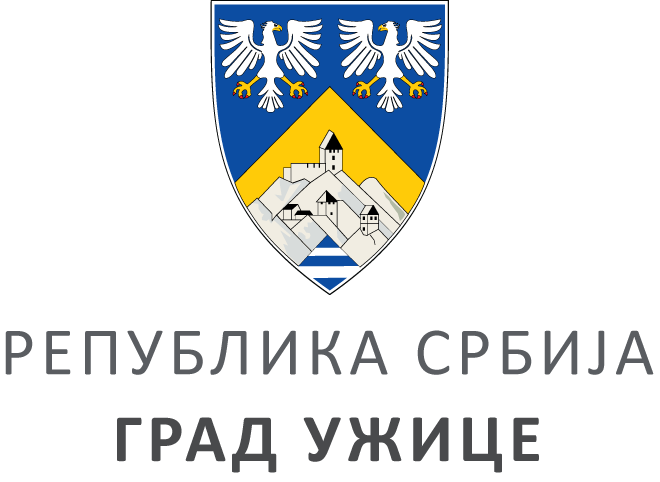 ГРАДСКА УПРАВА ЗА ИНФРАСТРУКТУРУ И РАЗВОЈГРАДСКА УПРАВА ЗА ИНФРАСТРУКТУРУ И РАЗВОЈГРАДСКА УПРАВА ЗА ИНФРАСТРУКТУРУ И РАЗВОЈГРАДСКА УПРАВА ЗА ИНФРАСТРУКТУРУ И РАЗВОЈVIII ББрој: 404-114/20ББрој: 404-114/20Датум:Датум:14.05.2020. годинеПоглављеНазив поглављаСтранаIОпшти подаци о јавној набавци3IIУслови за учешће у поступку јавне набавке из чл.75. и 76. ЗЈН и упутство како се доказује испуњеност услова4IIIКритеријум за избор најповољније понуде9IVУпутство понуђачима како да сачине понуду10VСписак образаца који су саставни део конкурсне документације23Р.бр.ОБАВЕЗНИ УСЛОВИ1.Да је регистрован код надлежног органа, односно уписан у одговарајући регистар (члан 75. став 1 тачка 1) ЗЈН)ДоказИзвод из регистра Агенције за привредне регистре, односно извод из регистра надлежног Привредног суда2.Да он и његов законски заступник није осуђиван за неко од кривичних дела као члан организоване криминалне групе, да није осуђиван за кривична дела против привреде, кривична дела против животне средине, кривично дело примања или давања мита, кривично дело преваре (члан 75. став 1. тачка 2) ЗЈН)ДоказПравна лица достављају:1) Извод из казнене евиденције, односно уверењe основног суда на чијем подручју се налази седиште домаћег правног лица, односно седиште представништва или огранка страног правног лица, којим се потврђује да правно лице није осуђивано за кривична дела против привреде, кривична дела против животне средине, кривично дело примања или давања мита, кривично дело преваре. Напомена: Уколико уверење Основног суда не обухвата податке из казнене евиденције за кривична дела која су у надлежности редовног кривичног одељења Вишег суда, потребно је поред уверења Основног суда доставити И УВЕРЕЊЕ ВИШЕГ СУДА на чијем подручју је седиште домаћег правног лица, односно седиште представништва или огранка страног правног лица, којом се потврђује да правно лице није осуђивано за кривична дела против привреде и кривично дело примања мита; 2) Извод из казнене евиденције Посебног одељења за организовани   криминал Вишег суда у Београду, којим се потврђује да правно лице није осуђивано за неко од кривичних дела организованог криминала; 3) Извод из казнене евиденције, односно уверење надлежне полицијске управе МУП-а, којим се потврђује да законски заступник понуђача није осуђиван за кривична дела против привреде, кривична дела против животне средине, кривично дело примања или давања мита, кривично дело преваре и неко од кривичних дела организованог криминала (захтев се може поднети према месту рођења или према месту пребивалишта законског заступника). Уколико понуђач има више законских заступника дужан је да достави доказ за сваког од њих. Предузетници и физичка лица достављају:Извод из казнене евиденције, односно уверење надлежне полицијске управе МУП-а, којим се потврђује да није осуђиван за неко од кривичних дела као члан организоване криминалне групе, да није осуђиван за кривична дела против привреде, кривична дела против животне средине, кривично дело примања или давања мита, кривично дело преваре (захтев се може поднети према месту рођења или према месту пребивалишта).Напомена: Овај доказ не може бити старији од два месеца пре отварања понуда3. Да је измирио доспеле порезе, доприносе и друге јавне дажбине у складу са прописима Републике Србије или стране државе када има седиште на њеној територији (члан 75. став 1. тачка 4) ЗЈНДоказУверење Пореске управе Министарства финансија да је измирио доспеле порезе и доприносе и уверење надлежне управе локалне самоуправе да је измирио обавезе по основу изворних локалних јавних прихода или потврду Агенције за приватизацију да се понуђач налази у поступку приватизације. Напомена 1: Уколико понуђач има регистроване огранке или  издвојена места чија се седишта разликују од седишта друштва, потребно је доставити потврду месно надлежног пореског органа локалне самоуправе да је понуђач измирио доспеле обавезе јавних прихода за огранак  или издвојено местоНапомена 2: Овај доказ не може бити старији од два месеца пре отварања понудаПонуђачи који су регистровани у Регистру понуђача који води Агенција за привредне регистре не достављају доказе о испуњености услова из члана 75. ст. 1. тач. 1) до 4) ЗЈН, сходно чл. 78. ЗЈН. Понуђачи који су регистровани у Регистру понуђача могу доставити Решење о упису у регистар понуђача АПР.Понуђачи који су регистровани у Регистру понуђача који води Агенција за привредне регистре не достављају доказе о испуњености услова из члана 75. ст. 1. тач. 1) до 4) ЗЈН, сходно чл. 78. ЗЈН. Понуђачи који су регистровани у Регистру понуђача могу доставити Решење о упису у регистар понуђача АПР.4. Понуђач је дужан да при састављању понуде изричито наведе да је поштовао обавезе које произлазе из важећих прописа о заштити на раду, запошљавању и условима рада, заштити животне средине, као и да нема забрану обављања делатности која је на снази у време подношења понуде (члан 75. став 2. ЗЈН).ДоказПотписан о оверен Oбразац Изјаве понуђача о поштовању важећих прописа о заштити на раду, запошљавању и условима рада, заштити животне средине и да нема забрану обављања делатности. Изјава мора да буде потписана од стране овлашћеног лица понуђача и оверена печатом. Уколико понуду подноси група понуђача, сваки члан групе мора посебно потписати и печатом оверити наведену Изјаву. Р.бр.ДОДАТНИ УСЛОВИ 1.Да понуђач има у радном односу на неодређено или одређено време или ангажованог по основу уговора ван радног односа одговорног извођача радова са личном лиценцом и то:ДоказПотписан Образац Изјаве о захтеваном кадровском капацитету (Образац бр.4 у поглављу V ове конкурсне документације), којом понуђач, односно члан заједничке понуде, под пуном материјалном и кривичном одговорношћу потврђује да има у радном односу на неодређено или одређено време или ангажованог по основу уговора о привременим и повременим пословима или ангажованог по основу уговора о делу или ангажованог по основу уговора о допунском раду најмање једног инжењера са важећом лиценцом 410 или 411.2.Да располаже довољним техничким капацитетом односно да располаже следећом техничком опремом:Доказ- пописна листа са датумом 31.12.2019. године, потписанa од стране овлашћеног лица понуђача или аналитичкa картицa основних средстава потписанa од стране овлашћеног лица понуђача;- рачун и отпремницa за средства набављена од 1.1.2020. године;- уговор о закупу;- уговор о лизингуНа наведеним доказима мора видно бити означена тражена техничка опрема.Напомена: Ако се из наведене документације не може јасно утврдити одређена спецификација опреме (тежина, висина, ширина...) потребно је о томе доставити одговарајући доказ (очитана саобраћајна дозвола, и сл.) из ког се несумљиво могу утврдити тражене карактеристике.Напомена: уговор о закупу или лизингу мора трајати до краја трајања уговора.3.Да располаже неопходним пословним капацитетом односно да је у периоду од  01.01.2017. године до 31.12.2019. године извео радове на изградњи и/или реконструкцији тротоара и/или платоа и/или тргова у износу од минимум 30.000.000 динара без пдв-аДоказПотврда, уговор и окончана ситуација (прва и последња страна окончане ситуације са рекапитулацијом радова) за све реализоване уговоре.Уколико у окончаној ситуацији није садржана рекапитулација радова доставити привремене ситуације тако да се јасно може утврдити тачан износ, врста изведених радова и период извођења радова.Уколико је уговор анексиран, неопходно је доставити све анексе тог уговора уколико се њима мења првобитно уговорена цена.Потврде наручиоца не морају бити на Обрасцу из конкурсне документације.Потврде наручилаца о реализацији закључених уговора треба да садрже:- назив и адреса наручиоца- назив и адреса понуђача- предмет уговора- вредност изведених радова- број и датум уговора- контакт особа наручиоца и телефон-потпис овлашћеног лица и печат наручиоцаПосебна напомена:Уколико је понуђач у реализацији уговора наступао у групи понуђача, као носилац посла или члан групе, биће му призната само вредност радова коју је самостално извео. Уколико се на потврди наручиоца не налази тај издвојени износ, потребно је доставити о томе одговарајући доказ – уговоре и/или ситуације између чланова групе понуђача или друге доказе на основу којих се може утврдити тачан износ и врста изведених радова од стране понуђача.4.Да,  случају заједничке понуде достави: ДоказСпоразум којим се понуђачи из групе међусобно и према наручиоцу обавезују на извршење јавне набавкеНАЗИВ ОБРАСЦАБРОЈ ОБРАСЦА1.Образац понудеОБРАЗАЦ БР. 12.Трошкови припреме понудеОБРАЗАЦ БР. 23.Изјава о независној понудиОБРАЗАЦ БР. 34.Изјава о захтеваном кадровском капацитетуОБРАЗАЦ БР. 45.Изјава о расположивости техничке опремеОБРАЗАЦ БР. 56.Изјава о прибављању полисе осигурањаОБРАЗАЦ БР. 67.Изјава понуђача о поштовању важећих прописа о заштити на раду, запошљавању и условима рада, заштити животне средине, као и да нема забрану обављања делатностиОБРАЗАЦ БР. 78.Модел уговораОБРАЗАЦ БР. 89.Предмер радова - образац структуре понуђене ценеОБРАЗАЦ БР. 9Назив понуђача:Адреса понуђача:Матични број понуђача:Порески идентификациони број понуђача (ПИБ):Име особе за контакт:Електронска адреса понуђача (e-mail):Телефон:Телефакс:Број рачуна понуђача и назив банке:Лице овлашћено за потписивање уговораА) САМОСТАЛНО Б) СА ПОДИЗВОЂАЧЕМВ) КАО ЗАЈЕДНИЧКУ ПОНУДУ1)Назив подизвођача:Адреса:Матични број:Порески идентификациони број:Име особе за контакт:Проценат укупне вредности набавке који ће извршити подизвођач:Део предмета набавке који ће извршити подизвођач:2)Назив подизвођача:Адреса:Матични број:Порески идентификациони број:Име особе за контакт:Проценат укупне вредности набавке који ће извршити подизвођач:Део предмета набавке који ће извршити подизвођач:1)Назив учесника у заједничкој понуди:Адреса:Матични број:Порески идентификациони број:Име особе за контакт:2)Назив учесника у заједничкој понуди:Адреса:Матични број:Порески идентификациони број:Име особе за контакт:3)Назив учесника у заједничкој понуди:Адреса:Матични број:Порески идентификациони број:Име особе за контакт:Укупна цена без ПДВ-а Укупна цена са ПДВ-омРок и начин плаћањаРок плаћања је до 45 дана од дана пријема овереног предрачуна у износу аванса, оверених привремених и оверене окончане ситуације све у складу са Законом о роковима измирења новчаних обавеза у комерцијалним трансакцијама („Службени гласник РС”, бр. 119/12, 68/15 и 113/2017 и 91/2019). Понуђачу је дозвољено да захтева аванс до 30% вредности понуде без пдв-а.Плаћање се врши уплатом на рачун понуђача.Тражени аванс(највише до 30%)А) аванс ________%Б) без авансаРок за извођење_____ каледнарских дана (не дужи од 60) од дана увођења у посао (уписати)Рок важења понуде_____ дана (минимум 120) од дана отварања понуда (уписати)Гарантни период________ године (минимум 2) од дана примопредаје радова (уписати)ВРСТА ТРОШКАИЗНОС ТРОШКА У РСДУКУПАН ИЗНОС ТРОШКОВА ПРИПРЕМАЊА ПОНУДЕДатум:Потпис понуђачаДатум:Потпис понуђачаИЗЈАВА О ЗАХТЕВАНОМ КАДРОВСКОМ КАПАЦИТЕТУ Ред. бр.Техничко средствоКом.Редни број и бр. стране са пописне листеБрој уговора о лизингу или закупуУписати у чијем је власништву  техничко средство1.Комбинована машина за ископ и утовар12.Камион кипер мин.носивости 10 тона1ЗА НАРУЧИОЦАЗА ИЗВОЂАЧА РАДОВАНАЧЕЛНИКМилоје МарићМП.PROJEKAT DELA PARTERNOG UREĐENJA MALOG PARKA IZMEĐU ULICA OBILIĆEVE, TRGA SVETOG SAVE I DIMITRIJA TUCOVIĆA,  na delovima katastarskih parcela k.p. 9203 Grad Užice K.O. UžicePROJEKAT DELA PARTERNOG UREĐENJA MALOG PARKA IZMEĐU ULICA OBILIĆEVE, TRGA SVETOG SAVE I DIMITRIJA TUCOVIĆA,  na delovima katastarskih parcela k.p. 9203 Grad Užice K.O. UžicePROJEKAT DELA PARTERNOG UREĐENJA MALOG PARKA IZMEĐU ULICA OBILIĆEVE, TRGA SVETOG SAVE I DIMITRIJA TUCOVIĆA,  na delovima katastarskih parcela k.p. 9203 Grad Užice K.O. UžicePROJEKAT DELA PARTERNOG UREĐENJA MALOG PARKA IZMEĐU ULICA OBILIĆEVE, TRGA SVETOG SAVE I DIMITRIJA TUCOVIĆA,  na delovima katastarskih parcela k.p. 9203 Grad Užice K.O. UžicePROJEKAT DELA PARTERNOG UREĐENJA MALOG PARKA IZMEĐU ULICA OBILIĆEVE, TRGA SVETOG SAVE I DIMITRIJA TUCOVIĆA,  na delovima katastarskih parcela k.p. 9203 Grad Užice K.O. UžicePROJEKAT DELA PARTERNOG UREĐENJA MALOG PARKA IZMEĐU ULICA OBILIĆEVE, TRGA SVETOG SAVE I DIMITRIJA TUCOVIĆA,  na delovima katastarskih parcela k.p. 9203 Grad Užice K.O. UžicePROJEKAT DELA PARTERNOG UREĐENJA MALOG PARKA IZMEĐU ULICA OBILIĆEVE, TRGA SVETOG SAVE I DIMITRIJA TUCOVIĆA,  na delovima katastarskih parcela k.p. 9203 Grad Užice K.O. UžicePROJEKAT DELA PARTERNOG UREĐENJA MALOG PARKA IZMEĐU ULICA OBILIĆEVE, TRGA SVETOG SAVE I DIMITRIJA TUCOVIĆA,  na delovima katastarskih parcela k.p. 9203 Grad Užice K.O. UžicePROJEKAT DELA PARTERNOG UREĐENJA MALOG PARKA IZMEĐU ULICA OBILIĆEVE, TRGA SVETOG SAVE I DIMITRIJA TUCOVIĆA,  na delovima katastarskih parcela k.p. 9203 Grad Užice K.O. UžicePROJEKAT DELA PARTERNOG UREĐENJA MALOG PARKA IZMEĐU ULICA OBILIĆEVE, TRGA SVETOG SAVE I DIMITRIJA TUCOVIĆA,  na delovima katastarskih parcela k.p. 9203 Grad Užice K.O. UžicePROJEKAT DELA PARTERNOG UREĐENJA MALOG PARKA IZMEĐU ULICA OBILIĆEVE, TRGA SVETOG SAVE I DIMITRIJA TUCOVIĆA,  na delovima katastarskih parcela k.p. 9203 Grad Užice K.O. UžicePROJEKAT DELA PARTERNOG UREĐENJA MALOG PARKA IZMEĐU ULICA OBILIĆEVE, TRGA SVETOG SAVE I DIMITRIJA TUCOVIĆA,  na delovima katastarskih parcela k.p. 9203 Grad Užice K.O. UžicePredmer i predračun radovaPredmer i predračun radovaPredmer i predračun radovaPredmer i predračun radovaPredmer i predračun radovaPredmer i predračun radovaIzmenaIZVOĐENJE 
RADOVA: PROJEKAT MALOG PARKARev 0PosOpis radovaJedinica mere KoličinaJedinična cena (din bez PDV-a)Jedinična cena (din bez PDV-a)Jedinična cena (din bez PDV-a)Ukupno PosOpis radovaJedinica mere KoličinaUkupno PREDMERUgovorna dokumentacija može biti delimično modifikovana do završetka izrade Projekta za izvođenje.Napomena: armirano betonske I čelične konstrukcije su pretpostavljene arhitektonskim projektom i biće naknadno proverene i definisane kroz projekat statike.
Ove povratne informacije mogu uticati na količine i opise iz predmera.OPŠTI USLOVI ZA IZVOĐENJE RADOVANapomena: 
1. PRIBAVLJANJE SAGLASNOSTI ZA FORMIRANJE GRADILIŠTA, KAO I NAKNADE ZA PRIKLJUČKE NA ELEKTRO, VODOVODNU, KANALIZACIONU I TELEFONSKU GRADSKU MREŽU NISU PREDMET OVOG PREDMERA.
2. OVAJ PREDMER SE TIČE IZVOĐENJA 
RADOVA: PROJEKAT MALOG PARKA
3. NABAVKA MATERIJALA, UTOVAR, TRANSPORT I ISTOVAR JE SASTAVNI DEO CENE.
4. SAV VERTIKALNI I HORIZONTALNI TRANSPORT MATERIJALA I OPREME DO I PO GRADILIŠTU JE SASTAVNI DEO OVOG PREDMERA.
5. SVE CENE SU DATE U "EUR" I U CENU NIJE URAČUNAT PDV.
6. KOD IZVOĐENJA PREDMETNIH RADOVA, MATERIJAL OBUHVATA PRIPREMU I TRANSPORT  DO GRADILIŠTA, KAO I OBEZBEĐENJE ODGOVARAJUĆIH ATESTA U SKLADU SA VAŽEĆIM STANDARDIMA.
 



          Opšti tehnički uslovi za izvođenje radova predviđenih ovim predmeromSve  odredbe  ovih  tehničkih  uslova smatraju  se sastavnim   delom   opisa   svake pozicije ovog predmera. Predviđene  radove  izvesti  u celosti prema opisu pojedinih stavki ovog predmera, opisa za pojedine grupe radova, tehničkom opisu  i drugom.
Jediničnom cenom svake pozicije obuhvatiti sve potrebne elemente za njeno formiranje,  tako  da one  u pogodbenom predračunu budu konačne i to:M a t e r i j a l
Pod cenom materijala podrazumeva se nabavna cena glavnog, pomoćnog, veznog  materijala  i  slično zajedno sa troškovima  nabavke,  cenom  spoljnjeg  i unutrašnjeg  transporta,  bez  obzira na prevozno sredstvo koje je upotrebljeno, sa svim potrebnim pratećim troškovima,     utovarom,     istovarom, skladištenjem i čuvanjem na gradilištu od kvarenja i propadanja, sa  potrebnom  manipulacijom,  davanjem potrebnih uzoraka na ispitivanje itd.R a d
Vrednost radova obuhvata sav glavni i  pomoćni  rad svih potrebnih  operacija   bilo    koje    pozicije predračuna, sav rad na unutrašnjem  horizontalnom  i vertikalnom  transportu  i  sav  rad   oko   zaštite izvedenih radova od štetnih  uticaja  za  vreme izvođenja radova.P o m o ć n e  k o n s t r u k c i j  e
Nabavka, prevoz na gradilište, montaža, demontaža i odvoz sa gradilišta sve vrste skela bez obzira na visinu i oblik ulaze u jediničnu cenu posla za koje su  potrebne, da ne bi ometale normalan tok radova. Jedinična cena  obuhvata obavezne  ograde, zaštitne nadstrešnice, prilaze i sl. Odgovarajuća pozicija za izvođenje radova cenom obuhvata prilaze i platforme, amortizaciju skele i pomoćnih konstrukcija za predpostavljeno vreme itd.O s t a l i  t r o š k o v i  i   d a ž b i n e
Na  jediničnu  cenu  radne  snage  izvođač  radova zaračunava svoj  faktor  koji  se  formira  na  bazi postojećih propisa i instrumenata kao  i  sopstvenim osobenim  načinom  privređivanja  izvođača  radova  (razni porezi, kamate,  taksa,  osiguranje,  zarada, fondovi, osnovna srestva, plate i  td).  Pored  toga faktorom izvođač obuhvata sledeće radove koji mu se neće posebno plaćati bilo  kao  predračunske  stavke ili naknadni  rad  i  to: - sve higijensko-tehničke  zaštitne mere  za  ličnu zaštitu radnika i zaštitu na objektu i okoline kao (ograde, mostove, nadstrešnice, razne  pomoćne i sanitarne objekte i dr.),
- troškove rada mehanizacije ili najamnine pozajmljene ako nije iz sopstvenog pogona,
- čišćenje i održavanje reda na objektu za vreme izvođenja radova, sa odvozom smeća, šuta i otpadaka uz napomenu da se završno  čišćenje  obračunava kao posebna pozicija,
- sva potrebna ispitivanja materijala i pribavljanje  svih potrebnih atesta
-  obezbeđenje uslova za uskladištenje materijala i alata
- eventualna zaštita objekata (konzerviranje) u ekstremnim uslovima. Ukoliko se izgradnja  objekta nastavlja u toku letnjeg i zimskog  perioda izvođač je dužan izvedene radove  zaštititi od propadanja i smrzavanja, a sve ostećene delove od mraza i sl.da pre nastavka radova popravi i dovede u red o svom trošku.Napomena: armirano betonske I čelične konstrukcije su pretpostavljene arhitektonskim projektom i biće naknadno proverene i definisane kroz projekat statike.
Ove povratne informacije mogu uticati na količine i opise iz predmera.
*Rekapitulacija ne sadrži podatke o revitalizaciji i osvežavanju spomenika - česme. O s t a l o
Sav upotrebljeni materijal mora  biti  kvalitetan  i treba da u potpunosti odgovara uslovima i  odredbama JUS -a.
Svi radovi moraju biti izvedeni po važećim tehničkim, propisima, solidno, savesno i kvalitetno.
Sav  ostali  rad  i  obaveze,  koji  nisu   pomenuti regulišu se u duhu Zakona o planiranju i izgradnji  investicionih objekata  i  ostalih  propisa   koji   regulišu   tu materiju, važećih  standarda  i  prosečnih  normi  u građevinarstvu.PROJEKAT DELA PARTERNOG UREĐENJA MALOG PARKA IZMEĐU ULICA OBILIĆEVE, TRGA SVETOG SAVE I DIMITRIJA TUCOVIĆA,  na delovima katastarskih parcela k.p. 9203 Grad Užice K.O. UžicePROJEKAT DELA PARTERNOG UREĐENJA MALOG PARKA IZMEĐU ULICA OBILIĆEVE, TRGA SVETOG SAVE I DIMITRIJA TUCOVIĆA,  na delovima katastarskih parcela k.p. 9203 Grad Užice K.O. UžicePROJEKAT DELA PARTERNOG UREĐENJA MALOG PARKA IZMEĐU ULICA OBILIĆEVE, TRGA SVETOG SAVE I DIMITRIJA TUCOVIĆA,  na delovima katastarskih parcela k.p. 9203 Grad Užice K.O. UžicePROJEKAT DELA PARTERNOG UREĐENJA MALOG PARKA IZMEĐU ULICA OBILIĆEVE, TRGA SVETOG SAVE I DIMITRIJA TUCOVIĆA,  na delovima katastarskih parcela k.p. 9203 Grad Užice K.O. UžicePROJEKAT DELA PARTERNOG UREĐENJA MALOG PARKA IZMEĐU ULICA OBILIĆEVE, TRGA SVETOG SAVE I DIMITRIJA TUCOVIĆA,  na delovima katastarskih parcela k.p. 9203 Grad Užice K.O. UžicePROJEKAT DELA PARTERNOG UREĐENJA MALOG PARKA IZMEĐU ULICA OBILIĆEVE, TRGA SVETOG SAVE I DIMITRIJA TUCOVIĆA,  na delovima katastarskih parcela k.p. 9203 Grad Užice K.O. Užiceproaspekt d.o.o.PROJEKAT DELA PARTERNOG UREĐENJA MALOG PARKA IZMEĐU ULICA OBILIĆEVE, TRGA SVETOG SAVE I DIMITRIJA TUCOVIĆA,  na delovima katastarskih parcela k.p. 9203 Grad Užice K.O. UžicePROJEKAT DELA PARTERNOG UREĐENJA MALOG PARKA IZMEĐU ULICA OBILIĆEVE, TRGA SVETOG SAVE I DIMITRIJA TUCOVIĆA,  na delovima katastarskih parcela k.p. 9203 Grad Užice K.O. UžicePROJEKAT DELA PARTERNOG UREĐENJA MALOG PARKA IZMEĐU ULICA OBILIĆEVE, TRGA SVETOG SAVE I DIMITRIJA TUCOVIĆA,  na delovima katastarskih parcela k.p. 9203 Grad Užice K.O. UžicePROJEKAT DELA PARTERNOG UREĐENJA MALOG PARKA IZMEĐU ULICA OBILIĆEVE, TRGA SVETOG SAVE I DIMITRIJA TUCOVIĆA,  na delovima katastarskih parcela k.p. 9203 Grad Užice K.O. UžicePROJEKAT DELA PARTERNOG UREĐENJA MALOG PARKA IZMEĐU ULICA OBILIĆEVE, TRGA SVETOG SAVE I DIMITRIJA TUCOVIĆA,  na delovima katastarskih parcela k.p. 9203 Grad Užice K.O. UžicePROJEKAT DELA PARTERNOG UREĐENJA MALOG PARKA IZMEĐU ULICA OBILIĆEVE, TRGA SVETOG SAVE I DIMITRIJA TUCOVIĆA,  na delovima katastarskih parcela k.p. 9203 Grad Užice K.O. Užiceproaspekt d.o.o.Predmer i predračun radovaPredmer i predračun radovaPredmer i predračun radovaPredmer i predračun radovaPredmer i predračun radovaPredmer i predračun radovaIzmenaIZVOĐENJE 
RADOVA: PROJEKAT MALOG PARKARev 0PosOpis radovaJedinica mereKoličinaJedinična cena (din bez PDV-a)Jedinična cena (din bez PDV-a)Jedinična cena (din bez PDV-a)Ukupno (din bez PDV-a)PREDMER100-00DEMONTAŽE I RUŠENJAOpšti usloviOvi radovi se odnose na uobičajene pripreme terena i na uklanjanje postojećih elemenata, u svemu prema važećim propisima.100-01Uklanjane postojećeg betonskog podzida Uklanjane postojećeg betonskog podzida (prosečne širine 20cm, visina iznad zemlje varira od 30 do 70cm), sa pripadajućim temeljima od nabijenog betona (niz do travnate površine), kao i postojećih betonskih kocki (10 komada dimenzija  30 x 30cm).Pozicija podrazumeva demontažu i transport sa gradilišta.
Šut izneti, utovariti u kamion i odvesti na gradsku deponiju.Obračun je po m' pozicije.100-01Uklanjanje postojećeg betonskog podzidam'40,00100-02Premeštanje postojećeg saobraćajnog znaka i uklanjanje postojećeg kandelabraDemontaža saobraćajnih znakova, semafora  sa razbijanjem temelja i odvozom u magacin investitora zanakovi I putokazikom6,00semaforikom2,00kandelabrikom2,00stub javne rasvetekom1,00Montaža i vraćanje stubova  za saobraćajne znakove i semaforazanakovi I putokazikom6,00semaforikom2,00stub javne rasvetekom1,00100-03Skidanje obloge sa pripadajućom betonskom podlogom. Skidanje obloge sa pripadajućom betonskom podlogom. Odvojiti tvrdi
materijal i odvesti na deponiju koju odredi investitor udaljenu do 15 km. Šut prikupiti, izneti, utovariti na
kamion i odvesti na gradsku deponiju. Obračun je po m2 trotoara.100-03Skidanje obloge sa pripadajućom betonskom podlogomm2438,00100-04Demontaža ivičnjaka od betona.Demontirati postojeće betonske ivičnjake . Skinute odneti na gradsku deponiju, ili sačuvati u dogovoru sa investitorom. Šut prikupiti, izneti. Utovariti na kamion i odvesti na gradsku deponiju.Obračun je po m' pozicije.100-04Demontaža ivičnjaka od betona.m'110,00100-05Demontaža i uklanjanje dela ograde.Demontaža i uklanjanje dela ograde. Demontažu izvesti pažljivo, finim Ukorezačkim alatom.
Pronaći mesta ankerovanja, očistiti i osloboditi plastiku i odložiti u gradilišni magacin, za ponovnu upotrebu.  Obračun po m' ograde.100-05Demontaža i uklanjanje dela ograde.m'9,00100-06Mašinsko čišćenje terenaMašinsko čišćenje terena i skidanje površinskog sloja zemlje debljine do 50 cm, sa pripadajućim postojećim rastinjem (trava i žbunaste forme). Upotrebljiv humus, za završnu obradu, odvojiti na posebnu deponiju, što ulazi u cenu. Višak zemlje utovariti na kamion i odvesti na gradsku deponiju. Obračun po m2 terena.100-06Mašinsko čišćenje terenam2180,00100-07Nabavka i postavljanje deblje polietilenske folije preko česme.Nabavka i postavljanje deblje polietilenske folije, preko česme, radi zaštite. Sva eventualna
prljanja ili oštecenja česme padaju na teret izvođača.  Obračun po m2 folije.100-07Nabavka i postavljanje deblje polietilenske folije preko česme.m220,00100-08Geodetski položajno i visinki obelezavanje trase trotoara prema projektu.m2500,00100-09Izdizanje postojecih liveno gvozdenih poklopaca na potrebnu visinukom7,00100-10Isecanje ivica asfaltnog kolovoza masinom za secenje asfaltam110,00100-11Na delu saobracajnica , na kojima se izvode radovi, uraditi projekat privremene saobracajne signalizacije I prema njemu izvrsiti potrebne izmene u regulisanju saobracaja u cilju njegovog nesmetanog odvijanja.pauš1,00100-00DEMONTAŽE I RUŠENJA UKUPNOPROJEKAT DELA PARTERNOG UREĐENJA MALOG PARKA IZMEĐU ULICA OBILIĆEVE, TRGA SVETOG SAVE I DIMITRIJA TUCOVIĆA,  na delovima katastarskih parcela k.p. 9203 Grad Užice K.O. UžicePROJEKAT DELA PARTERNOG UREĐENJA MALOG PARKA IZMEĐU ULICA OBILIĆEVE, TRGA SVETOG SAVE I DIMITRIJA TUCOVIĆA,  na delovima katastarskih parcela k.p. 9203 Grad Užice K.O. UžicePROJEKAT DELA PARTERNOG UREĐENJA MALOG PARKA IZMEĐU ULICA OBILIĆEVE, TRGA SVETOG SAVE I DIMITRIJA TUCOVIĆA,  na delovima katastarskih parcela k.p. 9203 Grad Užice K.O. UžicePROJEKAT DELA PARTERNOG UREĐENJA MALOG PARKA IZMEĐU ULICA OBILIĆEVE, TRGA SVETOG SAVE I DIMITRIJA TUCOVIĆA,  na delovima katastarskih parcela k.p. 9203 Grad Užice K.O. UžicePROJEKAT DELA PARTERNOG UREĐENJA MALOG PARKA IZMEĐU ULICA OBILIĆEVE, TRGA SVETOG SAVE I DIMITRIJA TUCOVIĆA,  na delovima katastarskih parcela k.p. 9203 Grad Užice K.O. UžicePROJEKAT DELA PARTERNOG UREĐENJA MALOG PARKA IZMEĐU ULICA OBILIĆEVE, TRGA SVETOG SAVE I DIMITRIJA TUCOVIĆA,  na delovima katastarskih parcela k.p. 9203 Grad Užice K.O. Užiceproaspekt d.o.o.PROJEKAT DELA PARTERNOG UREĐENJA MALOG PARKA IZMEĐU ULICA OBILIĆEVE, TRGA SVETOG SAVE I DIMITRIJA TUCOVIĆA,  na delovima katastarskih parcela k.p. 9203 Grad Užice K.O. UžicePROJEKAT DELA PARTERNOG UREĐENJA MALOG PARKA IZMEĐU ULICA OBILIĆEVE, TRGA SVETOG SAVE I DIMITRIJA TUCOVIĆA,  na delovima katastarskih parcela k.p. 9203 Grad Užice K.O. UžicePROJEKAT DELA PARTERNOG UREĐENJA MALOG PARKA IZMEĐU ULICA OBILIĆEVE, TRGA SVETOG SAVE I DIMITRIJA TUCOVIĆA,  na delovima katastarskih parcela k.p. 9203 Grad Užice K.O. UžicePROJEKAT DELA PARTERNOG UREĐENJA MALOG PARKA IZMEĐU ULICA OBILIĆEVE, TRGA SVETOG SAVE I DIMITRIJA TUCOVIĆA,  na delovima katastarskih parcela k.p. 9203 Grad Užice K.O. UžicePROJEKAT DELA PARTERNOG UREĐENJA MALOG PARKA IZMEĐU ULICA OBILIĆEVE, TRGA SVETOG SAVE I DIMITRIJA TUCOVIĆA,  na delovima katastarskih parcela k.p. 9203 Grad Užice K.O. UžicePROJEKAT DELA PARTERNOG UREĐENJA MALOG PARKA IZMEĐU ULICA OBILIĆEVE, TRGA SVETOG SAVE I DIMITRIJA TUCOVIĆA,  na delovima katastarskih parcela k.p. 9203 Grad Užice K.O. Užiceproaspekt d.o.o.Predmer i predračun radovaPredmer i predračun radovaPredmer i predračun radovaPredmer i predračun radovaPredmer i predračun radovaPredmer i predračun radovaIzmenaIZVOĐENJE 
RADOVA: PROJEKAT MALOG PARKARev 0PosOpis radovaJedinica mereKoličinaJedinična cena (din bez PDV-a)Jedinična cena (din bez PDV-a)Jedinična cena (din bez PDV-a)Ukupno (din bez PDV-a)PREDMER200-00ZEMLJANI RADOVIOpšti usloviIzvođač radova je pored opisa pojedinačnih stavki radova cenama obuhvatio i sledeće zajedničke uslove: 
1. Zemljani radovi će biti izvedeni u svemu prema projektu,cene sadrže sve radne operacije, utroške materijala, pomoćni alat i radne skele, kao i ostale troškove i zaradu preduzeća.
2. Pre početka zemljanih radova Izvođač je dužan da zajedno sa predstavnikom Investitora snimi visinske kote postojećeg terena, a nakon iskolčenja objekata.
3. Izvođač je dužan u fazi izvođenja zemljanih radova, da vodi računa o održavanju privremenih saobraćajnica tj. da u slučaju kišovitih dana izvrši odvodnjavanje sa istih.
4. U slučaju prekopavanja, sve dublje iskopane površine treba popuniti betonom MB10 ili sanirati teren na adekvatan način u konsultaciji sa geomehaničarom. Ovi troškovi padaju na teret izvođača.
5. Iskopane temeljne stope zajednički treba da pregledaju i u građevinski dnevnik konstatuju tehničke (kvalitet)
i podatke potrebne za obračun (snimljeni iskop)
6. Pri obračunu količina stvarno izvršenih radova sve iskope i odvoz obračunavati po m3.
samoniklog tla,a sve nasipe po m3 zbijenog materijala.
7. Važeći normativ utroška rada i materijala propisuju "Normativi i standardi rada u građevinarstvu - Visokogradnja" GN-200Napomena: Izvođač je dužan da zadrži sva postojeća stabla na njihovim pozicijama.200-01Nabavka, utovar, dovoz i razastiranje čiste zemlje sa završnim slojem humusaZemlju oblikovati prema projektu, sa davanjem nadvišenja (nadmera) od 20% kako bi posle sleganja zemlja zauzela projektovane kote.Nakon sleganja zemlje uraditi finalne slojeve oblikovane kupe. Finalni slojevi oblikovane zemlje su pesak u debljini 1cm i sloj supstrata - humus, u debljini od 20cm, kao podloga za završni sloj trave.Izvršiti fino poliranje i valjanje drvenim valjkom.Završni sloj peska d=1cm I humusa d=20cm su sastavni deo pozicije.Obračun pozicije u m3.200-01Nabavka, utovar, dovoz i razastiranje čiste zemlje sa završnim slojem humusam370,00200-02Nabavka i sadnja trave, žbunastog bilja i perenaZasad postaviti prema pozicijama planiranim u projektu. Pojedinačne biljke prema izboru autora.Obračun pozicije po m2 finalno obrađene površine.200-02Nabavka i sadnja žbunastog bilja i perenam2120,00200-03Iskop zemlje Masinski iskop postojece kolovozne konstrukcije rovokopacem 70% I rucno 30% Iskop zemlje IV I V kategorije za izradu posteljice AB ploce platoa  i temelje  sa odvozom na deponiju .Obračun pozicije po m2 finalno obrađene površine.200-03Iskop zemljem3103,00200-00ZEMLJANI RADOVI UKUPNOPROJEKAT DELA PARTERNOG UREĐENJA MALOG PARKA IZMEĐU ULICA OBILIĆEVE, TRGA SVETOG SAVE I DIMITRIJA TUCOVIĆA,  na delovima katastarskih parcela k.p. 9203 Grad Užice K.O. UžicePROJEKAT DELA PARTERNOG UREĐENJA MALOG PARKA IZMEĐU ULICA OBILIĆEVE, TRGA SVETOG SAVE I DIMITRIJA TUCOVIĆA,  na delovima katastarskih parcela k.p. 9203 Grad Užice K.O. UžicePROJEKAT DELA PARTERNOG UREĐENJA MALOG PARKA IZMEĐU ULICA OBILIĆEVE, TRGA SVETOG SAVE I DIMITRIJA TUCOVIĆA,  na delovima katastarskih parcela k.p. 9203 Grad Užice K.O. UžicePROJEKAT DELA PARTERNOG UREĐENJA MALOG PARKA IZMEĐU ULICA OBILIĆEVE, TRGA SVETOG SAVE I DIMITRIJA TUCOVIĆA,  na delovima katastarskih parcela k.p. 9203 Grad Užice K.O. UžicePROJEKAT DELA PARTERNOG UREĐENJA MALOG PARKA IZMEĐU ULICA OBILIĆEVE, TRGA SVETOG SAVE I DIMITRIJA TUCOVIĆA,  na delovima katastarskih parcela k.p. 9203 Grad Užice K.O. UžicePROJEKAT DELA PARTERNOG UREĐENJA MALOG PARKA IZMEĐU ULICA OBILIĆEVE, TRGA SVETOG SAVE I DIMITRIJA TUCOVIĆA,  na delovima katastarskih parcela k.p. 9203 Grad Užice K.O. Užiceproaspekt d.o.o.PROJEKAT DELA PARTERNOG UREĐENJA MALOG PARKA IZMEĐU ULICA OBILIĆEVE, TRGA SVETOG SAVE I DIMITRIJA TUCOVIĆA,  na delovima katastarskih parcela k.p. 9203 Grad Užice K.O. UžicePROJEKAT DELA PARTERNOG UREĐENJA MALOG PARKA IZMEĐU ULICA OBILIĆEVE, TRGA SVETOG SAVE I DIMITRIJA TUCOVIĆA,  na delovima katastarskih parcela k.p. 9203 Grad Užice K.O. UžicePROJEKAT DELA PARTERNOG UREĐENJA MALOG PARKA IZMEĐU ULICA OBILIĆEVE, TRGA SVETOG SAVE I DIMITRIJA TUCOVIĆA,  na delovima katastarskih parcela k.p. 9203 Grad Užice K.O. UžicePROJEKAT DELA PARTERNOG UREĐENJA MALOG PARKA IZMEĐU ULICA OBILIĆEVE, TRGA SVETOG SAVE I DIMITRIJA TUCOVIĆA,  na delovima katastarskih parcela k.p. 9203 Grad Užice K.O. UžicePROJEKAT DELA PARTERNOG UREĐENJA MALOG PARKA IZMEĐU ULICA OBILIĆEVE, TRGA SVETOG SAVE I DIMITRIJA TUCOVIĆA,  na delovima katastarskih parcela k.p. 9203 Grad Užice K.O. UžicePROJEKAT DELA PARTERNOG UREĐENJA MALOG PARKA IZMEĐU ULICA OBILIĆEVE, TRGA SVETOG SAVE I DIMITRIJA TUCOVIĆA,  na delovima katastarskih parcela k.p. 9203 Grad Užice K.O. Užiceproaspekt d.o.o.Predmer i predračun radovaPredmer i predračun radovaPredmer i predračun radovaPredmer i predračun radovaPredmer i predračun radovaPredmer i predračun radovaIzmenaIZVOĐENJE 
RADOVA: PROJEKAT MALOG PARKARev 0PosOpis radovaJedinica mereKoličinaJedinična cena (din bez PDV-a)Jedinična cena (din bez PDV-a)Jedinična cena (din bez PDV-a)Ukupno (din bez PDV-a)PREDMER300-00BETONSKI RADOVIOpšti usloviIzvođač radova je pored opisa pojedinačnih stavki radova cenama obuhvatio i sledeće zajedničke uslove: 
1. Betonski radovi će biti izvedeni u svemu po projektu, statičkom proračunu i važećim pravilnicima. Izvođač je dužan uraditi pre početka izvođenja radova "Projekat betona sa planom izrade i kontrole kvaliteta betona".
2. Ovlašćeni nadzorni organ izvršiće prijem oplate sa aspekta dimenzija, osovina i visinskih kota i prijem armature sa aspekta broja i prečnika ugrađenih šipki. Za sigurnost oplate na deformisanje i rušenje odgovaraće izvođac radova. Betoniranje će se izvršiti tek kad ovlašćeni nadzorni organ konstatuje u građevinskom dnevniku da sa svog aspekta nema primedbi.
3. Zaštita sveže izbetoniranih konstrukcija kao i zaštita betona (od mraza ili velikih vrućina) u fazi očvršćavanja je sadržana u jediničnim cenama.
4. Skidanje oplate može se izvršiti samo po odobrenju odgovornog lica. Troškovi za navedeno su obuhvaćeni jediničnim cenama.
6. Cene sadrže sve radne operacije, utroške materijala, pomoćni alat i skele kao i ostale troškove i zaradu preduzeća.
7. Važeći normativ utroška rada i materijala  propisuju "Normativi i standardi rada u građevinarstvu - Visokogradnja" GN-400-1 Otvori  u   betonu  odbijaju   se  prema zidarskim  merama.  Obračun  se vrši  na osnovu  stvarno  izvedenih količina.   Armatura ulazi u sastav betonskih pozicija. Napomena: armirano betonske I čelične konstrukcije su pretpostavljene arhitektonskim projektom i biće naknadno proverene i definisane kroz projekat statike.
Ove povratne informacije mogu uticati na količine i opise iz predmera.300-01Nabavka i razastiranje šljunka u sloju debljine 15cmPozicija podrazumeva površine ispod temelja potpornih zidova i horizontalnih armirano betonskih ploča na tlu.Tamponski sloj šljunka nasuti u slojevima, nabiti i fino isplanirati sa tolerancijom +-1cm.Obračun pozicije po m2 nabijenog šljunka.Napomena: usaglasiti sa projektom konstrukcije i statičkog proračuna.                                                                                  Ukoliko je moguće iskoristiti postojeće slojeve.300-01Nabavka i razastiranje šljunka u sloju debljine 15cmm2538,00Napomena: armirano betonske I čelične konstrukcije su pretpostavljene arhitektonskim projektom i biće naknadno proverene i definisane kroz projekat statike.
Ove povratne informacije mogu uticati na količine i opise iz predmera.
*Rekapitulacija ne sadrži podatke o revitalizaciji i osvežavanju spomenika - česme. 300-02Izrada armirano betonskih temelja marke MB 20Isporuka betona obaveza investitora.Izraditi oplatu I temelje armirati u svemu prema projektu, detaljima I statičkom proračunu.Betoniranje raditi preko prethodno razastrtog šljunka. Beton ugraditi i negovati prema propisima.U cenu ulaze oplata i armatura, u svemu prema statičkom proračunu.Obračun pozicije po m3 .Napomena: usaglasiti sa projektom konstrukcije i statičkog proračuna.300-02Izrada armirano betonskih temelja marke MB 20m35,50300-03Izrada armirano betonskih ploča na tlu marke MB 30Isporuka betona obaveza investitora.Izraditi oplatu sa podupiračima i ploče armirati prema projektu, detaljima i statičkom proračunu.Betoniranje raditi preko prethodno razastrtog šljunka. Beton ugraditi i negovati prema propisima.U cenu ulaze oplata, podupirači, armatura i pomoćna skela. U svemu prema statičkom proračunu i niveletama datim u projektu arhitekture.Obračun pozicije po m3 .Debljina ploče 10cm.U cenu uračunati ostavljanje otvora u oplati ploče za ugradnju otvora za drenažu, u svemu prema uputstvima projekta.Napomena: usaglasiti sa projektom konstrukcije i statičkog proračuna.300-03Izrada armirano betonskih ploča na tlu marke MB 30m349,50300-04Izrada armirano betonske klupe marke betona MB 30Isporuka betona obaveza investitora.Izraditi glatku oplatu sa podupiračima prema projektu, detaljima i statičkom proračunu.U celosti ispoštovati zadatu geometriju prema projektu, ankerisati za vidljivu zonu armirano betonskih temelja. Površinu klupe istretirati najfinijim tretmanom, uglačati i na taj način spremiti za finalni premaz bojom.Beton ugraditi i negovati prema propisima.U cenu ulaze oplata, podupirači, armatura i pomoćna skela. U svemu prema statičkom proračunu i niveletama datim u projektu arhitekture.Obračun pozicije po m3 .Napomena: usaglasiti sa projektom konstrukcije i statičkog proračuna.300-04Izrada armirano betonske klupe marke betona MB 30m36,00300-05Izrada podloge od nabijenog betona debljine 7.5 cm, marke MB 15 za graničnike od korten čelika u tlu u nivou popločanjaIsporuka betona obaveza investitora.Gornju površinu betonske podloge izravnati, a beton negovatiObračun po m2 podloge.300-05Izrada podloge od nabijenog betona debljine 7.5 cm, marke MB 15 za graničnike od korten čelika u tlu u nivou popločanjam26,60300-00BETONSKI RADOVI UKUPNOPROJEKAT DELA PARTERNOG UREĐENJA MALOG PARKA IZMEĐU ULICA OBILIĆEVE, TRGA SVETOG SAVE I DIMITRIJA TUCOVIĆA,  na delovima katastarskih parcela k.p. 9203 Grad Užice K.O. UžicePROJEKAT DELA PARTERNOG UREĐENJA MALOG PARKA IZMEĐU ULICA OBILIĆEVE, TRGA SVETOG SAVE I DIMITRIJA TUCOVIĆA,  na delovima katastarskih parcela k.p. 9203 Grad Užice K.O. UžicePROJEKAT DELA PARTERNOG UREĐENJA MALOG PARKA IZMEĐU ULICA OBILIĆEVE, TRGA SVETOG SAVE I DIMITRIJA TUCOVIĆA,  na delovima katastarskih parcela k.p. 9203 Grad Užice K.O. UžicePROJEKAT DELA PARTERNOG UREĐENJA MALOG PARKA IZMEĐU ULICA OBILIĆEVE, TRGA SVETOG SAVE I DIMITRIJA TUCOVIĆA,  na delovima katastarskih parcela k.p. 9203 Grad Užice K.O. UžicePROJEKAT DELA PARTERNOG UREĐENJA MALOG PARKA IZMEĐU ULICA OBILIĆEVE, TRGA SVETOG SAVE I DIMITRIJA TUCOVIĆA,  na delovima katastarskih parcela k.p. 9203 Grad Užice K.O. UžicePROJEKAT DELA PARTERNOG UREĐENJA MALOG PARKA IZMEĐU ULICA OBILIĆEVE, TRGA SVETOG SAVE I DIMITRIJA TUCOVIĆA,  na delovima katastarskih parcela k.p. 9203 Grad Užice K.O. Užiceproaspekt d.o.o.PROJEKAT DELA PARTERNOG UREĐENJA MALOG PARKA IZMEĐU ULICA OBILIĆEVE, TRGA SVETOG SAVE I DIMITRIJA TUCOVIĆA,  na delovima katastarskih parcela k.p. 9203 Grad Užice K.O. UžicePROJEKAT DELA PARTERNOG UREĐENJA MALOG PARKA IZMEĐU ULICA OBILIĆEVE, TRGA SVETOG SAVE I DIMITRIJA TUCOVIĆA,  na delovima katastarskih parcela k.p. 9203 Grad Užice K.O. UžicePROJEKAT DELA PARTERNOG UREĐENJA MALOG PARKA IZMEĐU ULICA OBILIĆEVE, TRGA SVETOG SAVE I DIMITRIJA TUCOVIĆA,  na delovima katastarskih parcela k.p. 9203 Grad Užice K.O. UžicePROJEKAT DELA PARTERNOG UREĐENJA MALOG PARKA IZMEĐU ULICA OBILIĆEVE, TRGA SVETOG SAVE I DIMITRIJA TUCOVIĆA,  na delovima katastarskih parcela k.p. 9203 Grad Užice K.O. UžicePROJEKAT DELA PARTERNOG UREĐENJA MALOG PARKA IZMEĐU ULICA OBILIĆEVE, TRGA SVETOG SAVE I DIMITRIJA TUCOVIĆA,  na delovima katastarskih parcela k.p. 9203 Grad Užice K.O. UžicePROJEKAT DELA PARTERNOG UREĐENJA MALOG PARKA IZMEĐU ULICA OBILIĆEVE, TRGA SVETOG SAVE I DIMITRIJA TUCOVIĆA,  na delovima katastarskih parcela k.p. 9203 Grad Užice K.O. Užiceproaspekt d.o.o.Predmer i predračun radovaPredmer i predračun radovaPredmer i predračun radovaPredmer i predračun radovaPredmer i predračun radovaPredmer i predračun radovaIzmenaIZVOĐENJE 
RADOVA: PROJEKAT MALOG PARKARev 0PosOpis radovaJedinica mereKoličinaJedinična cena (din bez PDV-a)Jedinična cena (din bez PDV-a)Jedinična cena (din bez PDV-a)Ukupno (din bez PDV-a)PREDMER400-00BRAVARSKI RADOVIOpšti uslovi1. Kod svih pozicija cenom obuhvatiti kompletnu izradu i montažu, uključujući i nabavku materijala, 
sve transporte, izradu i demontažu radnih skela kao i sav potreban glavni i pomoćni materijal i rad.
2. Materijal S235 JRG2
3. Cena takođe sadrži zaštitu od korozije zaštitnim sistemom boja, koja treba da odgovara za kategoriju atmosferske korozivnosti:C3, S3.21 prema SRPS ISO 12944:2002, minimalna ukupna debljina zaštite iznosi 120 mikrona. 
4. Predhodno čišćenje konstrukcije izvršiti mlazom abraziva do stepena Sa 2.5, komplet izvedeno
 prema statičkom proračunu, detaljima i pravilima struke.
Izvršiti zapisnički prijem očišćenog materijala od strane nadzornog organa
5. Ukoliko se u radionici izvode sklopovi čelične konstrukcije iste treba da pregleda i zapisnički
 primiti nadzorni organ
6. Po izvršenim svim radovima na transportima i montiranju čelične konstrukcije, treba detaljno pregledati i snimati sva mesta gde je zaštita oštećena, izvršiti ponovno detaljno čišćenje 
tih mesta i ponovo naneti zaštitne premaze na tim delovima.
Tek posle toga može da se nanosi 2 sloja pokrivnog finalnog premaza koji odgovara usvojenom sistemu zaštite.
 Osnovni čelični materijal je S235 JRG2 prema standardu SRPS EN10025:2003.
7. Ako u projektu nije drugačije određeno onda debljina vara iznosi a=0.7tmin po celom obimu kontakta. 8. Izvodjač je obavezan dokazati kvalitet čelika i antikorozione zaštite atestima pribavljenim kod  ovlašćenog instituta.
9. Izvođač je takođe obavezan dokazati da su dimenzije primenjenih profila u skladu sa statičkim proračunom, 
a eventualna odstupanja u dozvoljenim granicama tolerancije.
10. Sve ankerne ploče isporučiće izvođač čelične konstrukcije blagovremeno tako da se mogu ugraditi
 zajedno sa armaturom pre betoniranja armirano betonske konstrukcije.
Ugradnju ankernih ploča izvršiće izvođač betonskih radova.
11. Ugradnja ankernih ploča i montaža čelične konstrukcije vršiće se pod geodetskom kontrolom tako 
da se obezbedi projektovana geometrija o čemu će izvođač voditi poseban protokol.
12. Količina stvarno izvršenih radova obračunaće se prema tabličnim težinama elemenata i statičkim detaljima 
konstrukcije. Dodatak na varove i spojni materijal uračunaće se sa najviše 2% od ukupne težine 
osnovne konstrukcije.Napomena: Pre ugradnje neophodno je da izvođač dostavi uzorke korten čelika na izbor autoru, uzorci ulaze u cenu pozicije.Napomena: armirano betonske I čelične konstrukcije su pretpostavljene arhitektonskim projektom i biće naknadno proverene i definisane kroz projekat statike.
Ove povratne informacije mogu uticati na količine i opise iz predmera.400-01Metalni podzidi – barijere između popločanja i zelenilavideti Detalje D1/D3Nabavka, izrada i postavljanje metalnih podzida - barijera između popločanja i zelenila.Pozicija obuhvata izradu i montažu metalnog elementa koji se fiksira na AB temelje i služi kao barijera između popločanja / betonske klupe i zelenila. Element je korten čelik debljine 10mm, fiksira se tačkasto, ankerima, i to u donjoj zoni temelja (koja je sakrivena ispod zemlje) AB podzida, dok je za betonsku klupu fiksiran dvokomponentnim lepkom - Sikadur - 31 CF Normal  1 cm. Promenljive visine od 30cm do 110cm.Geometrija metalnog elementa u podu prati liniju betonske klupe. Skrivena podkonstrukcija u vidu vertikalnih nosača postavlja se u zoni ka zelenilu, na međusobnom rasponu od 1.2 m. Visine podkonstrukcija su određene visinom kortena/zemlje u zoni postavljanja. Štapovi se postavljaju do dubnine fundiranja. Suvi postupak ugradnje, sve ostalo po propisima. 
Sve mere je potrebno prekontrolisati na gradilištu pre izrade radioničkih crteža. Spojeve i varove idealno izraditi, očistiti i obrusiti.
Pre ugradnje poziciju očistiti od korozije i prašine, naneti impregnaciju, a po izvršenoj montaži popraviti je.Pre izrade pozicije izvođač je dužan da dostavi radionički crtež i karakteristične detalje na saglasnost autoru projekta. Pre izrade pozicije, proizvođač se mora sporazumeti sa autorom projekta o svakom tehničkom detalju. Napomena: armirano betonske I čelične konstrukcije su pretpostavljene arhitektonskim projektom i biće naknadno proverene i definisane kroz projekat statike.
Ove povratne informacije mogu uticati na količine i opise iz predmera.
*Rekapitulacija ne sadrži podatke o revitalizaciji i osvežavanju spomenika - česme. 400-01Metalni podzidi – barijere između popločanja i zelenilam264,00400-02Metalna obloga korita česme – postamentvideti Detalj D2Pozicija obuhvata izradu i montažu metalnog elementa koji se postavlja unutar korita česme. Element je korten debljine 10mm i postavlja se na frontove i gazišta denivelisanog korita. Fiksiranje se vrši dvokomponentnim lepkom - Sikadur - 31 CF Normal  1 cm.
Geometrija metalnog elementa u podu prati volumetriju korita. Prilikom postavljanja kortena oslanjati se na postojeće kote i nagibe terena zatečenog stanja i ispratiti i zadržati postojeću koncepciju odvođenja vode u celosti.Suvi postupak ugradnje, sve ostalo po propisima. 
Sve mere je potrebno prekontrolisati na gradilištu pre izrade radioničkih crteža. Spojeve i varove idealno izraditi, očistiti i obrusiti.
Pre ugradnje poziciju očistiti od korozije i prašine, naneti impregnaciju, a po izvršenoj montaži popraviti je.Pre izrade pozicije izvođač je dužan da dostavi radionički crtež i karakteristične detalje na saglasnost autoru projekta. Pre izrade pozicije, proizvođač se mora sporazumeti sa autorom projekta o svakom tehničkom detalju. Obračun pozicije po m2.400-02Metalna obloga korita česme – postamentm217,00400-03Graničnici od korten čelika u tlu u nivou popločanjavideti Detalje D1/D3Pozicija obuhvata izradu i montažu kontinualnog metalnog elementa koji se postavlja u zemlju kao graničnik između pravaca popločanja partera.Element je korten čelik debljine 10mm, fiksira se dvokomponentnim lepkom - Sikadur - 31 CF Normal  1 cm i postavlja u nivou poda.Suvi postupak ugradnje, sve ostalo po propisima. 
Sve mere je potrebno prekontrolisati na gradilištu pre izrade radioničkih crteža. Spojeve i varove idealno izraditi, očistiti i obrusiti.
Pre ugradnje poziciju očistiti od korozije i prašine, naneti impregnaciju, a po izvršenoj montaži popraviti je.Pre izrade pozicije izvođač je dužan da dostavi radionički crtež i karakteristične detalje na saglasnost autoru projekta. Pre izrade pozicije, proizvođač se mora sporazumeti sa autorom projekta o svakom tehničkom detalju. Obračun pozicije po m2.Metalni graničnici u tlu su promenljive širine, pa imamo dva tipa. Tip A je širine 17 cm, dok je tip B širine 4 cm. Tip B je zastupljen u zoni ispod klupe, dok se tip A pojavljuje u zoni između klupe i ulice Dimitrija Tucovića.TIP A d 17 cmm'31,00TIP B d 4 cmm'23,00400-03Metalni graničnici u tlu u nivou popločanjam26,60400-04Čelični poklopci na šahtovima sa ispunom od parternog popločanjaНабавка, транспорт и уградња "ACO Top Tek Paving"("ACO gradjevinski elementi" d.o.o. Beograd) ревизионих
шахт поклопца или шахт поклопци одговарајућихкарактеристика по врсти материјала, чврстоћи идимензијама, у односу на постојеће шахтове за испуну,дубоко паљеном гранитном плочом d=3cm, у слогу
фуга на фугу, без видљивих фуга. Ревизиони поклопцису од поцинкованог челика водонепропусни имириснонепепропустни, закључавају се вијком одинокса са капом од инокса у равни простора . Захтевана
носивост поклопаца је 250 kN. Урачунат и додатниматеријал потребан за уградњу.400-05dimenzija poklopca 90/90 cmkom7,00400-06Demontaža šahtova Demontaža    šaht poklopca  štemanjem  sa obijanjem betona  iz žljebova ( sa zaštitom instalacija)  

- Ugradnja šaht  poklopca  sa betoniranjem  spoja i ankerisanjem . U poziciju ulaze svi radovi potrebni za montazu novog poklopca u svemu prema pravilima struke.dimenzija poklopca kom7,00400-00BRAVARSKI RADOVI UKUPNOPROJEKAT DELA PARTERNOG UREĐENJA MALOG PARKA IZMEĐU ULICA OBILIĆEVE, TRGA SVETOG SAVE I DIMITRIJA TUCOVIĆA,  na delovima katastarskih parcela k.p. 9203 Grad Užice K.O. UžicePROJEKAT DELA PARTERNOG UREĐENJA MALOG PARKA IZMEĐU ULICA OBILIĆEVE, TRGA SVETOG SAVE I DIMITRIJA TUCOVIĆA,  na delovima katastarskih parcela k.p. 9203 Grad Užice K.O. UžicePROJEKAT DELA PARTERNOG UREĐENJA MALOG PARKA IZMEĐU ULICA OBILIĆEVE, TRGA SVETOG SAVE I DIMITRIJA TUCOVIĆA,  na delovima katastarskih parcela k.p. 9203 Grad Užice K.O. UžicePROJEKAT DELA PARTERNOG UREĐENJA MALOG PARKA IZMEĐU ULICA OBILIĆEVE, TRGA SVETOG SAVE I DIMITRIJA TUCOVIĆA,  na delovima katastarskih parcela k.p. 9203 Grad Užice K.O. UžicePROJEKAT DELA PARTERNOG UREĐENJA MALOG PARKA IZMEĐU ULICA OBILIĆEVE, TRGA SVETOG SAVE I DIMITRIJA TUCOVIĆA,  na delovima katastarskih parcela k.p. 9203 Grad Užice K.O. UžicePROJEKAT DELA PARTERNOG UREĐENJA MALOG PARKA IZMEĐU ULICA OBILIĆEVE, TRGA SVETOG SAVE I DIMITRIJA TUCOVIĆA,  na delovima katastarskih parcela k.p. 9203 Grad Užice K.O. Užiceproaspekt d.o.o.PROJEKAT DELA PARTERNOG UREĐENJA MALOG PARKA IZMEĐU ULICA OBILIĆEVE, TRGA SVETOG SAVE I DIMITRIJA TUCOVIĆA,  na delovima katastarskih parcela k.p. 9203 Grad Užice K.O. UžicePROJEKAT DELA PARTERNOG UREĐENJA MALOG PARKA IZMEĐU ULICA OBILIĆEVE, TRGA SVETOG SAVE I DIMITRIJA TUCOVIĆA,  na delovima katastarskih parcela k.p. 9203 Grad Užice K.O. UžicePROJEKAT DELA PARTERNOG UREĐENJA MALOG PARKA IZMEĐU ULICA OBILIĆEVE, TRGA SVETOG SAVE I DIMITRIJA TUCOVIĆA,  na delovima katastarskih parcela k.p. 9203 Grad Užice K.O. UžicePROJEKAT DELA PARTERNOG UREĐENJA MALOG PARKA IZMEĐU ULICA OBILIĆEVE, TRGA SVETOG SAVE I DIMITRIJA TUCOVIĆA,  na delovima katastarskih parcela k.p. 9203 Grad Užice K.O. UžicePROJEKAT DELA PARTERNOG UREĐENJA MALOG PARKA IZMEĐU ULICA OBILIĆEVE, TRGA SVETOG SAVE I DIMITRIJA TUCOVIĆA,  na delovima katastarskih parcela k.p. 9203 Grad Užice K.O. UžicePROJEKAT DELA PARTERNOG UREĐENJA MALOG PARKA IZMEĐU ULICA OBILIĆEVE, TRGA SVETOG SAVE I DIMITRIJA TUCOVIĆA,  na delovima katastarskih parcela k.p. 9203 Grad Užice K.O. Užiceproaspekt d.o.o.Predmer i predračun radovaPredmer i predračun radovaPredmer i predračun radovaPredmer i predračun radovaPredmer i predračun radovaPredmer i predračun radovaIzmenaIZVOĐENJE 
RADOVA: PROJEKAT MALOG PARKARev 0PosOpis radovaJedinica mereKoličinaJedinična cena (din bez PDV-a)Jedinična cena (din bez PDV-a)Jedinična cena (din bez PDV-a)Ukupno (din bez PDV-a)PREDMER500-00KAMENOREZAČKI RADOVIPOLAGANJE PRIRODNOG KAMENA NA PODOVIMA I ZIDOVIMA PARTERNOG UREĐENJAOpšti uslovi1. Relevantni standardi
SRPS EN 12407 (2008) Metode ispitivanja prirodnog kamena - Petrografski opis

SRPS EN 13755 (2009) Metode ispitivanja prirodnog kamena - Određivanje upijanja vode pri atmosferskom pritisku

SRPS EN 12371 (2008) Metode ispitivanja prirodnog kamena. Određivanje otpornosti prema mrazu.

SRPS EN 12372 (2009) Metode ispitivanja prirodnog kamena - Određivanje čvrstoće pri savijanju pod koncentrisanim opterećenjem

SRPS EN 14157 (2008) Prirodni kamen - Određivanje otpornosti prema habanju

SRPS EN 14231 (2008) Metode ispitivanja prirodnog kamena - Određivanje otpornosti prema klizanju pomoću SRT klatna

SRPS EN 1925 (2009) Metode ispitivanja prirodnog kamena. Određivanje koeficijenta upijanja vode kapilarnim putem.

SRPS EN 1926 (2010) Metode ispitivanja prirodnog kamena. Određivanje jednoaksijalne čvrstoće pri pritisku.

SRPS EN 1936 (2009) Metode ispitivanja prirodnog kamena - Određivanje stvarne i prividne zapreminske mase i ukupne i otvorene poroznosti

SRPS EN 12004 (2013) Lepkovi za pločice - Zahtevi, vrednovanje usaglašenosti, klasifikacija i oznake

SRPS EN 13888 (2012) Mase za ispune za pločice - Zahtevi, vrednovanje usaglašenosti, klasifikacija i oznake.1. Relevantni standardi
SRPS EN 12407 (2008) Metode ispitivanja prirodnog kamena - Petrografski opis

SRPS EN 13755 (2009) Metode ispitivanja prirodnog kamena - Određivanje upijanja vode pri atmosferskom pritisku

SRPS EN 12371 (2008) Metode ispitivanja prirodnog kamena. Određivanje otpornosti prema mrazu.

SRPS EN 12372 (2009) Metode ispitivanja prirodnog kamena - Određivanje čvrstoće pri savijanju pod koncentrisanim opterećenjem

SRPS EN 14157 (2008) Prirodni kamen - Određivanje otpornosti prema habanju

SRPS EN 14231 (2008) Metode ispitivanja prirodnog kamena - Određivanje otpornosti prema klizanju pomoću SRT klatna

SRPS EN 1925 (2009) Metode ispitivanja prirodnog kamena. Određivanje koeficijenta upijanja vode kapilarnim putem.

SRPS EN 1926 (2010) Metode ispitivanja prirodnog kamena. Određivanje jednoaksijalne čvrstoće pri pritisku.

SRPS EN 1936 (2009) Metode ispitivanja prirodnog kamena - Određivanje stvarne i prividne zapreminske mase i ukupne i otvorene poroznosti

SRPS EN 12004 (2013) Lepkovi za pločice - Zahtevi, vrednovanje usaglašenosti, klasifikacija i oznake

SRPS EN 13888 (2012) Mase za ispune za pločice - Zahtevi, vrednovanje usaglašenosti, klasifikacija i oznake.1. Relevantni standardi
SRPS EN 12407 (2008) Metode ispitivanja prirodnog kamena - Petrografski opis

SRPS EN 13755 (2009) Metode ispitivanja prirodnog kamena - Određivanje upijanja vode pri atmosferskom pritisku

SRPS EN 12371 (2008) Metode ispitivanja prirodnog kamena. Određivanje otpornosti prema mrazu.

SRPS EN 12372 (2009) Metode ispitivanja prirodnog kamena - Određivanje čvrstoće pri savijanju pod koncentrisanim opterećenjem

SRPS EN 14157 (2008) Prirodni kamen - Određivanje otpornosti prema habanju

SRPS EN 14231 (2008) Metode ispitivanja prirodnog kamena - Određivanje otpornosti prema klizanju pomoću SRT klatna

SRPS EN 1925 (2009) Metode ispitivanja prirodnog kamena. Određivanje koeficijenta upijanja vode kapilarnim putem.

SRPS EN 1926 (2010) Metode ispitivanja prirodnog kamena. Određivanje jednoaksijalne čvrstoće pri pritisku.

SRPS EN 1936 (2009) Metode ispitivanja prirodnog kamena - Određivanje stvarne i prividne zapreminske mase i ukupne i otvorene poroznosti

SRPS EN 12004 (2013) Lepkovi za pločice - Zahtevi, vrednovanje usaglašenosti, klasifikacija i oznake

SRPS EN 13888 (2012) Mase za ispune za pločice - Zahtevi, vrednovanje usaglašenosti, klasifikacija i oznake.1. Relevantni standardi
SRPS EN 12407 (2008) Metode ispitivanja prirodnog kamena - Petrografski opis

SRPS EN 13755 (2009) Metode ispitivanja prirodnog kamena - Određivanje upijanja vode pri atmosferskom pritisku

SRPS EN 12371 (2008) Metode ispitivanja prirodnog kamena. Određivanje otpornosti prema mrazu.

SRPS EN 12372 (2009) Metode ispitivanja prirodnog kamena - Određivanje čvrstoće pri savijanju pod koncentrisanim opterećenjem

SRPS EN 14157 (2008) Prirodni kamen - Određivanje otpornosti prema habanju

SRPS EN 14231 (2008) Metode ispitivanja prirodnog kamena - Određivanje otpornosti prema klizanju pomoću SRT klatna

SRPS EN 1925 (2009) Metode ispitivanja prirodnog kamena. Određivanje koeficijenta upijanja vode kapilarnim putem.

SRPS EN 1926 (2010) Metode ispitivanja prirodnog kamena. Određivanje jednoaksijalne čvrstoće pri pritisku.

SRPS EN 1936 (2009) Metode ispitivanja prirodnog kamena - Određivanje stvarne i prividne zapreminske mase i ukupne i otvorene poroznosti

SRPS EN 12004 (2013) Lepkovi za pločice - Zahtevi, vrednovanje usaglašenosti, klasifikacija i oznake

SRPS EN 13888 (2012) Mase za ispune za pločice - Zahtevi, vrednovanje usaglašenosti, klasifikacija i oznake.1. Relevantni standardi
SRPS EN 12407 (2008) Metode ispitivanja prirodnog kamena - Petrografski opis

SRPS EN 13755 (2009) Metode ispitivanja prirodnog kamena - Određivanje upijanja vode pri atmosferskom pritisku

SRPS EN 12371 (2008) Metode ispitivanja prirodnog kamena. Određivanje otpornosti prema mrazu.

SRPS EN 12372 (2009) Metode ispitivanja prirodnog kamena - Određivanje čvrstoće pri savijanju pod koncentrisanim opterećenjem

SRPS EN 14157 (2008) Prirodni kamen - Određivanje otpornosti prema habanju

SRPS EN 14231 (2008) Metode ispitivanja prirodnog kamena - Određivanje otpornosti prema klizanju pomoću SRT klatna

SRPS EN 1925 (2009) Metode ispitivanja prirodnog kamena. Određivanje koeficijenta upijanja vode kapilarnim putem.

SRPS EN 1926 (2010) Metode ispitivanja prirodnog kamena. Određivanje jednoaksijalne čvrstoće pri pritisku.

SRPS EN 1936 (2009) Metode ispitivanja prirodnog kamena - Određivanje stvarne i prividne zapreminske mase i ukupne i otvorene poroznosti

SRPS EN 12004 (2013) Lepkovi za pločice - Zahtevi, vrednovanje usaglašenosti, klasifikacija i oznake

SRPS EN 13888 (2012) Mase za ispune za pločice - Zahtevi, vrednovanje usaglašenosti, klasifikacija i oznake.1. Relevantni standardi
SRPS EN 12407 (2008) Metode ispitivanja prirodnog kamena - Petrografski opis

SRPS EN 13755 (2009) Metode ispitivanja prirodnog kamena - Određivanje upijanja vode pri atmosferskom pritisku

SRPS EN 12371 (2008) Metode ispitivanja prirodnog kamena. Određivanje otpornosti prema mrazu.

SRPS EN 12372 (2009) Metode ispitivanja prirodnog kamena - Određivanje čvrstoće pri savijanju pod koncentrisanim opterećenjem

SRPS EN 14157 (2008) Prirodni kamen - Određivanje otpornosti prema habanju

SRPS EN 14231 (2008) Metode ispitivanja prirodnog kamena - Određivanje otpornosti prema klizanju pomoću SRT klatna

SRPS EN 1925 (2009) Metode ispitivanja prirodnog kamena. Određivanje koeficijenta upijanja vode kapilarnim putem.

SRPS EN 1926 (2010) Metode ispitivanja prirodnog kamena. Određivanje jednoaksijalne čvrstoće pri pritisku.

SRPS EN 1936 (2009) Metode ispitivanja prirodnog kamena - Određivanje stvarne i prividne zapreminske mase i ukupne i otvorene poroznosti

SRPS EN 12004 (2013) Lepkovi za pločice - Zahtevi, vrednovanje usaglašenosti, klasifikacija i oznake

SRPS EN 13888 (2012) Mase za ispune za pločice - Zahtevi, vrednovanje usaglašenosti, klasifikacija i oznake.1. Relevantni standardi
SRPS EN 12407 (2008) Metode ispitivanja prirodnog kamena - Petrografski opis

SRPS EN 13755 (2009) Metode ispitivanja prirodnog kamena - Određivanje upijanja vode pri atmosferskom pritisku

SRPS EN 12371 (2008) Metode ispitivanja prirodnog kamena. Određivanje otpornosti prema mrazu.

SRPS EN 12372 (2009) Metode ispitivanja prirodnog kamena - Određivanje čvrstoće pri savijanju pod koncentrisanim opterećenjem

SRPS EN 14157 (2008) Prirodni kamen - Određivanje otpornosti prema habanju

SRPS EN 14231 (2008) Metode ispitivanja prirodnog kamena - Određivanje otpornosti prema klizanju pomoću SRT klatna

SRPS EN 1925 (2009) Metode ispitivanja prirodnog kamena. Određivanje koeficijenta upijanja vode kapilarnim putem.

SRPS EN 1926 (2010) Metode ispitivanja prirodnog kamena. Određivanje jednoaksijalne čvrstoće pri pritisku.

SRPS EN 1936 (2009) Metode ispitivanja prirodnog kamena - Određivanje stvarne i prividne zapreminske mase i ukupne i otvorene poroznosti

SRPS EN 12004 (2013) Lepkovi za pločice - Zahtevi, vrednovanje usaglašenosti, klasifikacija i oznake

SRPS EN 13888 (2012) Mase za ispune za pločice - Zahtevi, vrednovanje usaglašenosti, klasifikacija i oznake.2.Opšte odredbe
Jedinične cene svih pozicija radova u predračunu su prodajne cene izvođača i obuhvataju: a)Sve potrebne pripremne i završne radove koji obezbeđuju kvalitetan i u celini završen posao; b)Sve potrebne izdatke za izvršenje samih radova i to za rad, materijal, alat, skele, oplatu, režiju, troškove transporta, i sve druge izdatke po važećim propisima za strukturu cena. Svi radovi moraju biti potpuno gotovi kako je predviđeno pogodbenim ugovorom i dogovorom, izvedeni pravilno po tehničkim propisima i standardima, sa kvalitetnim materijalom i kvalitetnom stručnom radnom snagom. Izvođač je dužan da da sve mere iz projekta kontroliše na licu mesta, da objekat preda očišćen od otpadaka građevinskog materijala. Ukoliko izvođač bez saglasnosti projektanta i investitora prilikom izvođenja radova odstupi od dimenziija predviđenih projektom, sve posledice u vezi sa ovim padaju na teret izvođača. Pre početka svih radova na objektu potrebno je snimiti teren i geodetski obeležiti trase radova na uređenju projektovanih površina kao i kontrolisati izvođenje radova postavljanjem potrebnih stalnih tačaka. Sve eventualne štete izvođač je dužan da odmah otkloni i sanira o svom trošku.2.Opšte odredbe
Jedinične cene svih pozicija radova u predračunu su prodajne cene izvođača i obuhvataju: a)Sve potrebne pripremne i završne radove koji obezbeđuju kvalitetan i u celini završen posao; b)Sve potrebne izdatke za izvršenje samih radova i to za rad, materijal, alat, skele, oplatu, režiju, troškove transporta, i sve druge izdatke po važećim propisima za strukturu cena. Svi radovi moraju biti potpuno gotovi kako je predviđeno pogodbenim ugovorom i dogovorom, izvedeni pravilno po tehničkim propisima i standardima, sa kvalitetnim materijalom i kvalitetnom stručnom radnom snagom. Izvođač je dužan da da sve mere iz projekta kontroliše na licu mesta, da objekat preda očišćen od otpadaka građevinskog materijala. Ukoliko izvođač bez saglasnosti projektanta i investitora prilikom izvođenja radova odstupi od dimenziija predviđenih projektom, sve posledice u vezi sa ovim padaju na teret izvođača. Pre početka svih radova na objektu potrebno je snimiti teren i geodetski obeležiti trase radova na uređenju projektovanih površina kao i kontrolisati izvođenje radova postavljanjem potrebnih stalnih tačaka. Sve eventualne štete izvođač je dužan da odmah otkloni i sanira o svom trošku.2.Opšte odredbe
Jedinične cene svih pozicija radova u predračunu su prodajne cene izvođača i obuhvataju: a)Sve potrebne pripremne i završne radove koji obezbeđuju kvalitetan i u celini završen posao; b)Sve potrebne izdatke za izvršenje samih radova i to za rad, materijal, alat, skele, oplatu, režiju, troškove transporta, i sve druge izdatke po važećim propisima za strukturu cena. Svi radovi moraju biti potpuno gotovi kako je predviđeno pogodbenim ugovorom i dogovorom, izvedeni pravilno po tehničkim propisima i standardima, sa kvalitetnim materijalom i kvalitetnom stručnom radnom snagom. Izvođač je dužan da da sve mere iz projekta kontroliše na licu mesta, da objekat preda očišćen od otpadaka građevinskog materijala. Ukoliko izvođač bez saglasnosti projektanta i investitora prilikom izvođenja radova odstupi od dimenziija predviđenih projektom, sve posledice u vezi sa ovim padaju na teret izvođača. Pre početka svih radova na objektu potrebno je snimiti teren i geodetski obeležiti trase radova na uređenju projektovanih površina kao i kontrolisati izvođenje radova postavljanjem potrebnih stalnih tačaka. Sve eventualne štete izvođač je dužan da odmah otkloni i sanira o svom trošku.2.Opšte odredbe
Jedinične cene svih pozicija radova u predračunu su prodajne cene izvođača i obuhvataju: a)Sve potrebne pripremne i završne radove koji obezbeđuju kvalitetan i u celini završen posao; b)Sve potrebne izdatke za izvršenje samih radova i to za rad, materijal, alat, skele, oplatu, režiju, troškove transporta, i sve druge izdatke po važećim propisima za strukturu cena. Svi radovi moraju biti potpuno gotovi kako je predviđeno pogodbenim ugovorom i dogovorom, izvedeni pravilno po tehničkim propisima i standardima, sa kvalitetnim materijalom i kvalitetnom stručnom radnom snagom. Izvođač je dužan da da sve mere iz projekta kontroliše na licu mesta, da objekat preda očišćen od otpadaka građevinskog materijala. Ukoliko izvođač bez saglasnosti projektanta i investitora prilikom izvođenja radova odstupi od dimenziija predviđenih projektom, sve posledice u vezi sa ovim padaju na teret izvođača. Pre početka svih radova na objektu potrebno je snimiti teren i geodetski obeležiti trase radova na uređenju projektovanih površina kao i kontrolisati izvođenje radova postavljanjem potrebnih stalnih tačaka. Sve eventualne štete izvođač je dužan da odmah otkloni i sanira o svom trošku.2.Opšte odredbe
Jedinične cene svih pozicija radova u predračunu su prodajne cene izvođača i obuhvataju: a)Sve potrebne pripremne i završne radove koji obezbeđuju kvalitetan i u celini završen posao; b)Sve potrebne izdatke za izvršenje samih radova i to za rad, materijal, alat, skele, oplatu, režiju, troškove transporta, i sve druge izdatke po važećim propisima za strukturu cena. Svi radovi moraju biti potpuno gotovi kako je predviđeno pogodbenim ugovorom i dogovorom, izvedeni pravilno po tehničkim propisima i standardima, sa kvalitetnim materijalom i kvalitetnom stručnom radnom snagom. Izvođač je dužan da da sve mere iz projekta kontroliše na licu mesta, da objekat preda očišćen od otpadaka građevinskog materijala. Ukoliko izvođač bez saglasnosti projektanta i investitora prilikom izvođenja radova odstupi od dimenziija predviđenih projektom, sve posledice u vezi sa ovim padaju na teret izvođača. Pre početka svih radova na objektu potrebno je snimiti teren i geodetski obeležiti trase radova na uređenju projektovanih površina kao i kontrolisati izvođenje radova postavljanjem potrebnih stalnih tačaka. Sve eventualne štete izvođač je dužan da odmah otkloni i sanira o svom trošku.2.Opšte odredbe
Jedinične cene svih pozicija radova u predračunu su prodajne cene izvođača i obuhvataju: a)Sve potrebne pripremne i završne radove koji obezbeđuju kvalitetan i u celini završen posao; b)Sve potrebne izdatke za izvršenje samih radova i to za rad, materijal, alat, skele, oplatu, režiju, troškove transporta, i sve druge izdatke po važećim propisima za strukturu cena. Svi radovi moraju biti potpuno gotovi kako je predviđeno pogodbenim ugovorom i dogovorom, izvedeni pravilno po tehničkim propisima i standardima, sa kvalitetnim materijalom i kvalitetnom stručnom radnom snagom. Izvođač je dužan da da sve mere iz projekta kontroliše na licu mesta, da objekat preda očišćen od otpadaka građevinskog materijala. Ukoliko izvođač bez saglasnosti projektanta i investitora prilikom izvođenja radova odstupi od dimenziija predviđenih projektom, sve posledice u vezi sa ovim padaju na teret izvođača. Pre početka svih radova na objektu potrebno je snimiti teren i geodetski obeležiti trase radova na uređenju projektovanih površina kao i kontrolisati izvođenje radova postavljanjem potrebnih stalnih tačaka. Sve eventualne štete izvođač je dužan da odmah otkloni i sanira o svom trošku.2.Opšte odredbe
Jedinične cene svih pozicija radova u predračunu su prodajne cene izvođača i obuhvataju: a)Sve potrebne pripremne i završne radove koji obezbeđuju kvalitetan i u celini završen posao; b)Sve potrebne izdatke za izvršenje samih radova i to za rad, materijal, alat, skele, oplatu, režiju, troškove transporta, i sve druge izdatke po važećim propisima za strukturu cena. Svi radovi moraju biti potpuno gotovi kako je predviđeno pogodbenim ugovorom i dogovorom, izvedeni pravilno po tehničkim propisima i standardima, sa kvalitetnim materijalom i kvalitetnom stručnom radnom snagom. Izvođač je dužan da da sve mere iz projekta kontroliše na licu mesta, da objekat preda očišćen od otpadaka građevinskog materijala. Ukoliko izvođač bez saglasnosti projektanta i investitora prilikom izvođenja radova odstupi od dimenziija predviđenih projektom, sve posledice u vezi sa ovim padaju na teret izvođača. Pre početka svih radova na objektu potrebno je snimiti teren i geodetski obeležiti trase radova na uređenju projektovanih površina kao i kontrolisati izvođenje radova postavljanjem potrebnih stalnih tačaka. Sve eventualne štete izvođač je dužan da odmah otkloni i sanira o svom trošku.3. Opis predviđenog materijala

Pre nabavke materijala Izvođač treba da dostavi uzorke materijala i ateste sa tehničkim svojstvima materijala od koga su izrađeni uzorci, kao i potvrdu da su zadovoljeni radiološki normativi.

Uzorne ploče treba da su dimenzija i debljine iste kao ploče koje će se ugrađivati. Ako su projektom predviđene ploče različitih dimenzija, ploče treba da su dimenzija kao najveće ploče. Autor projekta i nadzor treba da se izjasne da li prihvata izgled materijala kao što su uzorne ploče. Ukoliko prihvati materijal, uzorci se čuvaju na gradilištu do kraja izvođenja radova. Ako se uzorci odbiju iz opravdanih razloga, Izvođač je dužan da dostavi nove uzorke. 

Ukoliko na uzornim pločama ima prirodnih defekata (kao što su npr. mrlje) treba ih klasifikovati kao prihvatljive ili neprihvatljive. Defekti kojih nema na uzornim pločama ne mogu biti prihvatljivi na pločama koje će se ugrađivati.

Ploče od iste vrste kamena koje se ugrađuju u istoj prostoriji treba da su iz istog kamenoloma, a ako su u pitanju manje količine i iz istog bloka.3. Opis predviđenog materijala

Pre nabavke materijala Izvođač treba da dostavi uzorke materijala i ateste sa tehničkim svojstvima materijala od koga su izrađeni uzorci, kao i potvrdu da su zadovoljeni radiološki normativi.

Uzorne ploče treba da su dimenzija i debljine iste kao ploče koje će se ugrađivati. Ako su projektom predviđene ploče različitih dimenzija, ploče treba da su dimenzija kao najveće ploče. Autor projekta i nadzor treba da se izjasne da li prihvata izgled materijala kao što su uzorne ploče. Ukoliko prihvati materijal, uzorci se čuvaju na gradilištu do kraja izvođenja radova. Ako se uzorci odbiju iz opravdanih razloga, Izvođač je dužan da dostavi nove uzorke. 

Ukoliko na uzornim pločama ima prirodnih defekata (kao što su npr. mrlje) treba ih klasifikovati kao prihvatljive ili neprihvatljive. Defekti kojih nema na uzornim pločama ne mogu biti prihvatljivi na pločama koje će se ugrađivati.

Ploče od iste vrste kamena koje se ugrađuju u istoj prostoriji treba da su iz istog kamenoloma, a ako su u pitanju manje količine i iz istog bloka.3. Opis predviđenog materijala

Pre nabavke materijala Izvođač treba da dostavi uzorke materijala i ateste sa tehničkim svojstvima materijala od koga su izrađeni uzorci, kao i potvrdu da su zadovoljeni radiološki normativi.

Uzorne ploče treba da su dimenzija i debljine iste kao ploče koje će se ugrađivati. Ako su projektom predviđene ploče različitih dimenzija, ploče treba da su dimenzija kao najveće ploče. Autor projekta i nadzor treba da se izjasne da li prihvata izgled materijala kao što su uzorne ploče. Ukoliko prihvati materijal, uzorci se čuvaju na gradilištu do kraja izvođenja radova. Ako se uzorci odbiju iz opravdanih razloga, Izvođač je dužan da dostavi nove uzorke. 

Ukoliko na uzornim pločama ima prirodnih defekata (kao što su npr. mrlje) treba ih klasifikovati kao prihvatljive ili neprihvatljive. Defekti kojih nema na uzornim pločama ne mogu biti prihvatljivi na pločama koje će se ugrađivati.

Ploče od iste vrste kamena koje se ugrađuju u istoj prostoriji treba da su iz istog kamenoloma, a ako su u pitanju manje količine i iz istog bloka.3. Opis predviđenog materijala

Pre nabavke materijala Izvođač treba da dostavi uzorke materijala i ateste sa tehničkim svojstvima materijala od koga su izrađeni uzorci, kao i potvrdu da su zadovoljeni radiološki normativi.

Uzorne ploče treba da su dimenzija i debljine iste kao ploče koje će se ugrađivati. Ako su projektom predviđene ploče različitih dimenzija, ploče treba da su dimenzija kao najveće ploče. Autor projekta i nadzor treba da se izjasne da li prihvata izgled materijala kao što su uzorne ploče. Ukoliko prihvati materijal, uzorci se čuvaju na gradilištu do kraja izvođenja radova. Ako se uzorci odbiju iz opravdanih razloga, Izvođač je dužan da dostavi nove uzorke. 

Ukoliko na uzornim pločama ima prirodnih defekata (kao što su npr. mrlje) treba ih klasifikovati kao prihvatljive ili neprihvatljive. Defekti kojih nema na uzornim pločama ne mogu biti prihvatljivi na pločama koje će se ugrađivati.

Ploče od iste vrste kamena koje se ugrađuju u istoj prostoriji treba da su iz istog kamenoloma, a ako su u pitanju manje količine i iz istog bloka.3. Opis predviđenog materijala

Pre nabavke materijala Izvođač treba da dostavi uzorke materijala i ateste sa tehničkim svojstvima materijala od koga su izrađeni uzorci, kao i potvrdu da su zadovoljeni radiološki normativi.

Uzorne ploče treba da su dimenzija i debljine iste kao ploče koje će se ugrađivati. Ako su projektom predviđene ploče različitih dimenzija, ploče treba da su dimenzija kao najveće ploče. Autor projekta i nadzor treba da se izjasne da li prihvata izgled materijala kao što su uzorne ploče. Ukoliko prihvati materijal, uzorci se čuvaju na gradilištu do kraja izvođenja radova. Ako se uzorci odbiju iz opravdanih razloga, Izvođač je dužan da dostavi nove uzorke. 

Ukoliko na uzornim pločama ima prirodnih defekata (kao što su npr. mrlje) treba ih klasifikovati kao prihvatljive ili neprihvatljive. Defekti kojih nema na uzornim pločama ne mogu biti prihvatljivi na pločama koje će se ugrađivati.

Ploče od iste vrste kamena koje se ugrađuju u istoj prostoriji treba da su iz istog kamenoloma, a ako su u pitanju manje količine i iz istog bloka.3. Opis predviđenog materijala

Pre nabavke materijala Izvođač treba da dostavi uzorke materijala i ateste sa tehničkim svojstvima materijala od koga su izrađeni uzorci, kao i potvrdu da su zadovoljeni radiološki normativi.

Uzorne ploče treba da su dimenzija i debljine iste kao ploče koje će se ugrađivati. Ako su projektom predviđene ploče različitih dimenzija, ploče treba da su dimenzija kao najveće ploče. Autor projekta i nadzor treba da se izjasne da li prihvata izgled materijala kao što su uzorne ploče. Ukoliko prihvati materijal, uzorci se čuvaju na gradilištu do kraja izvođenja radova. Ako se uzorci odbiju iz opravdanih razloga, Izvođač je dužan da dostavi nove uzorke. 

Ukoliko na uzornim pločama ima prirodnih defekata (kao što su npr. mrlje) treba ih klasifikovati kao prihvatljive ili neprihvatljive. Defekti kojih nema na uzornim pločama ne mogu biti prihvatljivi na pločama koje će se ugrađivati.

Ploče od iste vrste kamena koje se ugrađuju u istoj prostoriji treba da su iz istog kamenoloma, a ako su u pitanju manje količine i iz istog bloka.3. Opis predviđenog materijala

Pre nabavke materijala Izvođač treba da dostavi uzorke materijala i ateste sa tehničkim svojstvima materijala od koga su izrađeni uzorci, kao i potvrdu da su zadovoljeni radiološki normativi.

Uzorne ploče treba da su dimenzija i debljine iste kao ploče koje će se ugrađivati. Ako su projektom predviđene ploče različitih dimenzija, ploče treba da su dimenzija kao najveće ploče. Autor projekta i nadzor treba da se izjasne da li prihvata izgled materijala kao što su uzorne ploče. Ukoliko prihvati materijal, uzorci se čuvaju na gradilištu do kraja izvođenja radova. Ako se uzorci odbiju iz opravdanih razloga, Izvođač je dužan da dostavi nove uzorke. 

Ukoliko na uzornim pločama ima prirodnih defekata (kao što su npr. mrlje) treba ih klasifikovati kao prihvatljive ili neprihvatljive. Defekti kojih nema na uzornim pločama ne mogu biti prihvatljivi na pločama koje će se ugrađivati.

Ploče od iste vrste kamena koje se ugrađuju u istoj prostoriji treba da su iz istog kamenoloma, a ako su u pitanju manje količine i iz istog bloka.4. Način izvođenja radova

Pre početka izvođenja radova uveriti se da je podloga spremna za ugradnju kamena, tj. da je podloga  (cementna košuljica na podu) očišćena od šuta, prašine i ostataka raznih materijala i opreme, ravna i bez pukotina i oštećenja, da su izvedene sve instalacije, obrađena ivica na spoju poda i zida i sl. 

Proveriti da li su visinske kote podne podloge po projektu, naročito na mestima spojeva podne obloge od kamena sa drugim podnim oblogama. Ukoliko je podloga na višoj koti od projektovane treba je korigovati (npr. brušenjem). Ukoliko je kota podloge niža od projektovane, izravnati podlogu masom za izravnanje koja je kompatibilna sa lepkom. Dozvoljava se korekcija lepkom za ugradnju kamena samo u debljini lepka koja je u skladu sa uputstvom proizvođača lepka.

Po isporuci materijala na gradilište treba ga raspakovati i pregledati da li je u skladu sa usvojenim uzorcima. Ukoliko zbog velikih količina isporučenog kamena na gradilištu nije praktično da se sve palete raspakuju, treba raspakovati i prekontrolisati nekoliko paleta a ostale palete obavezno prekontrolisati uz prisustvo stručnog nadzora pre same ugradnje. Za svaku isporuku kamena je potrebno da izvođač dostavi sertifikat - atest o tehničkim svojstvima kamena.
Mehanička oštećenja kamena nisu dozvoljena. Bilo koji vid ispuna/popravki oštećenja nije prihvatljiv. Oštećenja ivica kamena nisu prihvatljiva.

Nije dozvoljeno da ivice pojedinih ploča posle ugradnje budu upuštene ili isturene iz ravni poda ili zida, sem ukoliko projektom nije drugačije specificirano.
Manje ukrajanje kamenih ploča na licu mesta raditi brusilicom sa diskovima sa dijamantskim segmentima.

4. Način izvođenja radova

Pre početka izvođenja radova uveriti se da je podloga spremna za ugradnju kamena, tj. da je podloga  (cementna košuljica na podu) očišćena od šuta, prašine i ostataka raznih materijala i opreme, ravna i bez pukotina i oštećenja, da su izvedene sve instalacije, obrađena ivica na spoju poda i zida i sl. 

Proveriti da li su visinske kote podne podloge po projektu, naročito na mestima spojeva podne obloge od kamena sa drugim podnim oblogama. Ukoliko je podloga na višoj koti od projektovane treba je korigovati (npr. brušenjem). Ukoliko je kota podloge niža od projektovane, izravnati podlogu masom za izravnanje koja je kompatibilna sa lepkom. Dozvoljava se korekcija lepkom za ugradnju kamena samo u debljini lepka koja je u skladu sa uputstvom proizvođača lepka.

Po isporuci materijala na gradilište treba ga raspakovati i pregledati da li je u skladu sa usvojenim uzorcima. Ukoliko zbog velikih količina isporučenog kamena na gradilištu nije praktično da se sve palete raspakuju, treba raspakovati i prekontrolisati nekoliko paleta a ostale palete obavezno prekontrolisati uz prisustvo stručnog nadzora pre same ugradnje. Za svaku isporuku kamena je potrebno da izvođač dostavi sertifikat - atest o tehničkim svojstvima kamena.
Mehanička oštećenja kamena nisu dozvoljena. Bilo koji vid ispuna/popravki oštećenja nije prihvatljiv. Oštećenja ivica kamena nisu prihvatljiva.

Nije dozvoljeno da ivice pojedinih ploča posle ugradnje budu upuštene ili isturene iz ravni poda ili zida, sem ukoliko projektom nije drugačije specificirano.
Manje ukrajanje kamenih ploča na licu mesta raditi brusilicom sa diskovima sa dijamantskim segmentima.

4. Način izvođenja radova

Pre početka izvođenja radova uveriti se da je podloga spremna za ugradnju kamena, tj. da je podloga  (cementna košuljica na podu) očišćena od šuta, prašine i ostataka raznih materijala i opreme, ravna i bez pukotina i oštećenja, da su izvedene sve instalacije, obrađena ivica na spoju poda i zida i sl. 

Proveriti da li su visinske kote podne podloge po projektu, naročito na mestima spojeva podne obloge od kamena sa drugim podnim oblogama. Ukoliko je podloga na višoj koti od projektovane treba je korigovati (npr. brušenjem). Ukoliko je kota podloge niža od projektovane, izravnati podlogu masom za izravnanje koja je kompatibilna sa lepkom. Dozvoljava se korekcija lepkom za ugradnju kamena samo u debljini lepka koja je u skladu sa uputstvom proizvođača lepka.

Po isporuci materijala na gradilište treba ga raspakovati i pregledati da li je u skladu sa usvojenim uzorcima. Ukoliko zbog velikih količina isporučenog kamena na gradilištu nije praktično da se sve palete raspakuju, treba raspakovati i prekontrolisati nekoliko paleta a ostale palete obavezno prekontrolisati uz prisustvo stručnog nadzora pre same ugradnje. Za svaku isporuku kamena je potrebno da izvođač dostavi sertifikat - atest o tehničkim svojstvima kamena.
Mehanička oštećenja kamena nisu dozvoljena. Bilo koji vid ispuna/popravki oštećenja nije prihvatljiv. Oštećenja ivica kamena nisu prihvatljiva.

Nije dozvoljeno da ivice pojedinih ploča posle ugradnje budu upuštene ili isturene iz ravni poda ili zida, sem ukoliko projektom nije drugačije specificirano.
Manje ukrajanje kamenih ploča na licu mesta raditi brusilicom sa diskovima sa dijamantskim segmentima.

4. Način izvođenja radova

Pre početka izvođenja radova uveriti se da je podloga spremna za ugradnju kamena, tj. da je podloga  (cementna košuljica na podu) očišćena od šuta, prašine i ostataka raznih materijala i opreme, ravna i bez pukotina i oštećenja, da su izvedene sve instalacije, obrađena ivica na spoju poda i zida i sl. 

Proveriti da li su visinske kote podne podloge po projektu, naročito na mestima spojeva podne obloge od kamena sa drugim podnim oblogama. Ukoliko je podloga na višoj koti od projektovane treba je korigovati (npr. brušenjem). Ukoliko je kota podloge niža od projektovane, izravnati podlogu masom za izravnanje koja je kompatibilna sa lepkom. Dozvoljava se korekcija lepkom za ugradnju kamena samo u debljini lepka koja je u skladu sa uputstvom proizvođača lepka.

Po isporuci materijala na gradilište treba ga raspakovati i pregledati da li je u skladu sa usvojenim uzorcima. Ukoliko zbog velikih količina isporučenog kamena na gradilištu nije praktično da se sve palete raspakuju, treba raspakovati i prekontrolisati nekoliko paleta a ostale palete obavezno prekontrolisati uz prisustvo stručnog nadzora pre same ugradnje. Za svaku isporuku kamena je potrebno da izvođač dostavi sertifikat - atest o tehničkim svojstvima kamena.
Mehanička oštećenja kamena nisu dozvoljena. Bilo koji vid ispuna/popravki oštećenja nije prihvatljiv. Oštećenja ivica kamena nisu prihvatljiva.

Nije dozvoljeno da ivice pojedinih ploča posle ugradnje budu upuštene ili isturene iz ravni poda ili zida, sem ukoliko projektom nije drugačije specificirano.
Manje ukrajanje kamenih ploča na licu mesta raditi brusilicom sa diskovima sa dijamantskim segmentima.

4. Način izvođenja radova

Pre početka izvođenja radova uveriti se da je podloga spremna za ugradnju kamena, tj. da je podloga  (cementna košuljica na podu) očišćena od šuta, prašine i ostataka raznih materijala i opreme, ravna i bez pukotina i oštećenja, da su izvedene sve instalacije, obrađena ivica na spoju poda i zida i sl. 

Proveriti da li su visinske kote podne podloge po projektu, naročito na mestima spojeva podne obloge od kamena sa drugim podnim oblogama. Ukoliko je podloga na višoj koti od projektovane treba je korigovati (npr. brušenjem). Ukoliko je kota podloge niža od projektovane, izravnati podlogu masom za izravnanje koja je kompatibilna sa lepkom. Dozvoljava se korekcija lepkom za ugradnju kamena samo u debljini lepka koja je u skladu sa uputstvom proizvođača lepka.

Po isporuci materijala na gradilište treba ga raspakovati i pregledati da li je u skladu sa usvojenim uzorcima. Ukoliko zbog velikih količina isporučenog kamena na gradilištu nije praktično da se sve palete raspakuju, treba raspakovati i prekontrolisati nekoliko paleta a ostale palete obavezno prekontrolisati uz prisustvo stručnog nadzora pre same ugradnje. Za svaku isporuku kamena je potrebno da izvođač dostavi sertifikat - atest o tehničkim svojstvima kamena.
Mehanička oštećenja kamena nisu dozvoljena. Bilo koji vid ispuna/popravki oštećenja nije prihvatljiv. Oštećenja ivica kamena nisu prihvatljiva.

Nije dozvoljeno da ivice pojedinih ploča posle ugradnje budu upuštene ili isturene iz ravni poda ili zida, sem ukoliko projektom nije drugačije specificirano.
Manje ukrajanje kamenih ploča na licu mesta raditi brusilicom sa diskovima sa dijamantskim segmentima.

4. Način izvođenja radova

Pre početka izvođenja radova uveriti se da je podloga spremna za ugradnju kamena, tj. da je podloga  (cementna košuljica na podu) očišćena od šuta, prašine i ostataka raznih materijala i opreme, ravna i bez pukotina i oštećenja, da su izvedene sve instalacije, obrađena ivica na spoju poda i zida i sl. 

Proveriti da li su visinske kote podne podloge po projektu, naročito na mestima spojeva podne obloge od kamena sa drugim podnim oblogama. Ukoliko je podloga na višoj koti od projektovane treba je korigovati (npr. brušenjem). Ukoliko je kota podloge niža od projektovane, izravnati podlogu masom za izravnanje koja je kompatibilna sa lepkom. Dozvoljava se korekcija lepkom za ugradnju kamena samo u debljini lepka koja je u skladu sa uputstvom proizvođača lepka.

Po isporuci materijala na gradilište treba ga raspakovati i pregledati da li je u skladu sa usvojenim uzorcima. Ukoliko zbog velikih količina isporučenog kamena na gradilištu nije praktično da se sve palete raspakuju, treba raspakovati i prekontrolisati nekoliko paleta a ostale palete obavezno prekontrolisati uz prisustvo stručnog nadzora pre same ugradnje. Za svaku isporuku kamena je potrebno da izvođač dostavi sertifikat - atest o tehničkim svojstvima kamena.
Mehanička oštećenja kamena nisu dozvoljena. Bilo koji vid ispuna/popravki oštećenja nije prihvatljiv. Oštećenja ivica kamena nisu prihvatljiva.

Nije dozvoljeno da ivice pojedinih ploča posle ugradnje budu upuštene ili isturene iz ravni poda ili zida, sem ukoliko projektom nije drugačije specificirano.
Manje ukrajanje kamenih ploča na licu mesta raditi brusilicom sa diskovima sa dijamantskim segmentima.

4. Način izvođenja radova

Pre početka izvođenja radova uveriti se da je podloga spremna za ugradnju kamena, tj. da je podloga  (cementna košuljica na podu) očišćena od šuta, prašine i ostataka raznih materijala i opreme, ravna i bez pukotina i oštećenja, da su izvedene sve instalacije, obrađena ivica na spoju poda i zida i sl. 

Proveriti da li su visinske kote podne podloge po projektu, naročito na mestima spojeva podne obloge od kamena sa drugim podnim oblogama. Ukoliko je podloga na višoj koti od projektovane treba je korigovati (npr. brušenjem). Ukoliko je kota podloge niža od projektovane, izravnati podlogu masom za izravnanje koja je kompatibilna sa lepkom. Dozvoljava se korekcija lepkom za ugradnju kamena samo u debljini lepka koja je u skladu sa uputstvom proizvođača lepka.

Po isporuci materijala na gradilište treba ga raspakovati i pregledati da li je u skladu sa usvojenim uzorcima. Ukoliko zbog velikih količina isporučenog kamena na gradilištu nije praktično da se sve palete raspakuju, treba raspakovati i prekontrolisati nekoliko paleta a ostale palete obavezno prekontrolisati uz prisustvo stručnog nadzora pre same ugradnje. Za svaku isporuku kamena je potrebno da izvođač dostavi sertifikat - atest o tehničkim svojstvima kamena.
Mehanička oštećenja kamena nisu dozvoljena. Bilo koji vid ispuna/popravki oštećenja nije prihvatljiv. Oštećenja ivica kamena nisu prihvatljiva.

Nije dozvoljeno da ivice pojedinih ploča posle ugradnje budu upuštene ili isturene iz ravni poda ili zida, sem ukoliko projektom nije drugačije specificirano.
Manje ukrajanje kamenih ploča na licu mesta raditi brusilicom sa diskovima sa dijamantskim segmentima.

Pre početka lepljenja ploča sa proizvođačem lepka proveriti da li je lepak kompatibilan sa kamenom koji se ugrađuje. Lepak pripremiti po uputstvu proizvođača. Lepak nanositi nazubljenom gletericom po celoj površini podloge na kojoj se ugrađuju ploče kamena. Ostavljanje šupljina ili ugradnja na „pogače“ nije dozvoljena. Temperatura na kojoj se ugrađuje kamen treba da je od +5oC do +34oC ako nije drugačije specifirano u uputstvu proizvođača lepka. Ukoliko se to traži uputstvom proizvođača lepka, podlogu prethodno pokvasiti vodom.Po ugradnji podnih ploča zaštititi površinu od hodanja. najmanje 24 sata, ako nije drugačije propisano od proizvođača lepka. Ugrađenu površinu stalno čistiti od lepka mokrom krpom. Prilikom čišćenja paziti da se ne ošteti površina kamena.U slučaju otkrivanja manjih oštećenja ugrađenih ploča, oštećene ploče moraju da se zamene.Pre fugovanja kompletne površine uraditi probni uzorak na mestu usaglašenom sa stručnim nadzorom. Pripremu fug mase i fugovanje kamenih ploča vršiti u svemu po uputstvu proizvođača fug mase. Dilatacione fuge izvesti na približno svakih 25m2 površine (obavezno na mestima gde je urađena fuga u cementnoj košuljici), duž zidova i stubova i obavezno na konstruktivnim dilatacijama. Širina dilatacione fuge je min. 6-10mm. Zapuniti ih odgovarajućom trajno elastičnom masom na poliuretanskoj osnovi. Ispunu fuga ne raditi pri niskim temperaturama.Pre nanošenja impregnacije dobro očistiti površinu kamena i sačekati da se površina osuši (ako nije drugačije predviđeno u uputstvu proizvođača sredstva za impregnaciju). Sredstvo za impregnaciju nanositi u svemu po uputstvu proizvođača, ravnomerno, ručno (četkom ili valjkom) ili mašinski. Materijal za impregnaciju naneti tako da se na kamenu ne vide potezi nanošenja.Održavanje kamena - čuvati kamene površine od dodira sa kiselinama, čak i onim u alkoholnim pićima i sokovima. Vruće predmete nikada ne spuštati na površinu kamena. Kamene površine čistiti neutralnim sredstvima za čišćenje, blagim sapunom, blagim tečnim deterdžentom za sudove i mlakom vodom.Pre početka lepljenja ploča sa proizvođačem lepka proveriti da li je lepak kompatibilan sa kamenom koji se ugrađuje. Lepak pripremiti po uputstvu proizvođača. Lepak nanositi nazubljenom gletericom po celoj površini podloge na kojoj se ugrađuju ploče kamena. Ostavljanje šupljina ili ugradnja na „pogače“ nije dozvoljena. Temperatura na kojoj se ugrađuje kamen treba da je od +5oC do +34oC ako nije drugačije specifirano u uputstvu proizvođača lepka. Ukoliko se to traži uputstvom proizvođača lepka, podlogu prethodno pokvasiti vodom.Po ugradnji podnih ploča zaštititi površinu od hodanja. najmanje 24 sata, ako nije drugačije propisano od proizvođača lepka. Ugrađenu površinu stalno čistiti od lepka mokrom krpom. Prilikom čišćenja paziti da se ne ošteti površina kamena.U slučaju otkrivanja manjih oštećenja ugrađenih ploča, oštećene ploče moraju da se zamene.Pre fugovanja kompletne površine uraditi probni uzorak na mestu usaglašenom sa stručnim nadzorom. Pripremu fug mase i fugovanje kamenih ploča vršiti u svemu po uputstvu proizvođača fug mase. Dilatacione fuge izvesti na približno svakih 25m2 površine (obavezno na mestima gde je urađena fuga u cementnoj košuljici), duž zidova i stubova i obavezno na konstruktivnim dilatacijama. Širina dilatacione fuge je min. 6-10mm. Zapuniti ih odgovarajućom trajno elastičnom masom na poliuretanskoj osnovi. Ispunu fuga ne raditi pri niskim temperaturama.Pre nanošenja impregnacije dobro očistiti površinu kamena i sačekati da se površina osuši (ako nije drugačije predviđeno u uputstvu proizvođača sredstva za impregnaciju). Sredstvo za impregnaciju nanositi u svemu po uputstvu proizvođača, ravnomerno, ručno (četkom ili valjkom) ili mašinski. Materijal za impregnaciju naneti tako da se na kamenu ne vide potezi nanošenja.Održavanje kamena - čuvati kamene površine od dodira sa kiselinama, čak i onim u alkoholnim pićima i sokovima. Vruće predmete nikada ne spuštati na površinu kamena. Kamene površine čistiti neutralnim sredstvima za čišćenje, blagim sapunom, blagim tečnim deterdžentom za sudove i mlakom vodom.Pre početka lepljenja ploča sa proizvođačem lepka proveriti da li je lepak kompatibilan sa kamenom koji se ugrađuje. Lepak pripremiti po uputstvu proizvođača. Lepak nanositi nazubljenom gletericom po celoj površini podloge na kojoj se ugrađuju ploče kamena. Ostavljanje šupljina ili ugradnja na „pogače“ nije dozvoljena. Temperatura na kojoj se ugrađuje kamen treba da je od +5oC do +34oC ako nije drugačije specifirano u uputstvu proizvođača lepka. Ukoliko se to traži uputstvom proizvođača lepka, podlogu prethodno pokvasiti vodom.Po ugradnji podnih ploča zaštititi površinu od hodanja. najmanje 24 sata, ako nije drugačije propisano od proizvođača lepka. Ugrađenu površinu stalno čistiti od lepka mokrom krpom. Prilikom čišćenja paziti da se ne ošteti površina kamena.U slučaju otkrivanja manjih oštećenja ugrađenih ploča, oštećene ploče moraju da se zamene.Pre fugovanja kompletne površine uraditi probni uzorak na mestu usaglašenom sa stručnim nadzorom. Pripremu fug mase i fugovanje kamenih ploča vršiti u svemu po uputstvu proizvođača fug mase. Dilatacione fuge izvesti na približno svakih 25m2 površine (obavezno na mestima gde je urađena fuga u cementnoj košuljici), duž zidova i stubova i obavezno na konstruktivnim dilatacijama. Širina dilatacione fuge je min. 6-10mm. Zapuniti ih odgovarajućom trajno elastičnom masom na poliuretanskoj osnovi. Ispunu fuga ne raditi pri niskim temperaturama.Pre nanošenja impregnacije dobro očistiti površinu kamena i sačekati da se površina osuši (ako nije drugačije predviđeno u uputstvu proizvođača sredstva za impregnaciju). Sredstvo za impregnaciju nanositi u svemu po uputstvu proizvođača, ravnomerno, ručno (četkom ili valjkom) ili mašinski. Materijal za impregnaciju naneti tako da se na kamenu ne vide potezi nanošenja.Održavanje kamena - čuvati kamene površine od dodira sa kiselinama, čak i onim u alkoholnim pićima i sokovima. Vruće predmete nikada ne spuštati na površinu kamena. Kamene površine čistiti neutralnim sredstvima za čišćenje, blagim sapunom, blagim tečnim deterdžentom za sudove i mlakom vodom.Pre početka lepljenja ploča sa proizvođačem lepka proveriti da li je lepak kompatibilan sa kamenom koji se ugrađuje. Lepak pripremiti po uputstvu proizvođača. Lepak nanositi nazubljenom gletericom po celoj površini podloge na kojoj se ugrađuju ploče kamena. Ostavljanje šupljina ili ugradnja na „pogače“ nije dozvoljena. Temperatura na kojoj se ugrađuje kamen treba da je od +5oC do +34oC ako nije drugačije specifirano u uputstvu proizvođača lepka. Ukoliko se to traži uputstvom proizvođača lepka, podlogu prethodno pokvasiti vodom.Po ugradnji podnih ploča zaštititi površinu od hodanja. najmanje 24 sata, ako nije drugačije propisano od proizvođača lepka. Ugrađenu površinu stalno čistiti od lepka mokrom krpom. Prilikom čišćenja paziti da se ne ošteti površina kamena.U slučaju otkrivanja manjih oštećenja ugrađenih ploča, oštećene ploče moraju da se zamene.Pre fugovanja kompletne površine uraditi probni uzorak na mestu usaglašenom sa stručnim nadzorom. Pripremu fug mase i fugovanje kamenih ploča vršiti u svemu po uputstvu proizvođača fug mase. Dilatacione fuge izvesti na približno svakih 25m2 površine (obavezno na mestima gde je urađena fuga u cementnoj košuljici), duž zidova i stubova i obavezno na konstruktivnim dilatacijama. Širina dilatacione fuge je min. 6-10mm. Zapuniti ih odgovarajućom trajno elastičnom masom na poliuretanskoj osnovi. Ispunu fuga ne raditi pri niskim temperaturama.Pre nanošenja impregnacije dobro očistiti površinu kamena i sačekati da se površina osuši (ako nije drugačije predviđeno u uputstvu proizvođača sredstva za impregnaciju). Sredstvo za impregnaciju nanositi u svemu po uputstvu proizvođača, ravnomerno, ručno (četkom ili valjkom) ili mašinski. Materijal za impregnaciju naneti tako da se na kamenu ne vide potezi nanošenja.Održavanje kamena - čuvati kamene površine od dodira sa kiselinama, čak i onim u alkoholnim pićima i sokovima. Vruće predmete nikada ne spuštati na površinu kamena. Kamene površine čistiti neutralnim sredstvima za čišćenje, blagim sapunom, blagim tečnim deterdžentom za sudove i mlakom vodom.Pre početka lepljenja ploča sa proizvođačem lepka proveriti da li je lepak kompatibilan sa kamenom koji se ugrađuje. Lepak pripremiti po uputstvu proizvođača. Lepak nanositi nazubljenom gletericom po celoj površini podloge na kojoj se ugrađuju ploče kamena. Ostavljanje šupljina ili ugradnja na „pogače“ nije dozvoljena. Temperatura na kojoj se ugrađuje kamen treba da je od +5oC do +34oC ako nije drugačije specifirano u uputstvu proizvođača lepka. Ukoliko se to traži uputstvom proizvođača lepka, podlogu prethodno pokvasiti vodom.Po ugradnji podnih ploča zaštititi površinu od hodanja. najmanje 24 sata, ako nije drugačije propisano od proizvođača lepka. Ugrađenu površinu stalno čistiti od lepka mokrom krpom. Prilikom čišćenja paziti da se ne ošteti površina kamena.U slučaju otkrivanja manjih oštećenja ugrađenih ploča, oštećene ploče moraju da se zamene.Pre fugovanja kompletne površine uraditi probni uzorak na mestu usaglašenom sa stručnim nadzorom. Pripremu fug mase i fugovanje kamenih ploča vršiti u svemu po uputstvu proizvođača fug mase. Dilatacione fuge izvesti na približno svakih 25m2 površine (obavezno na mestima gde je urađena fuga u cementnoj košuljici), duž zidova i stubova i obavezno na konstruktivnim dilatacijama. Širina dilatacione fuge je min. 6-10mm. Zapuniti ih odgovarajućom trajno elastičnom masom na poliuretanskoj osnovi. Ispunu fuga ne raditi pri niskim temperaturama.Pre nanošenja impregnacije dobro očistiti površinu kamena i sačekati da se površina osuši (ako nije drugačije predviđeno u uputstvu proizvođača sredstva za impregnaciju). Sredstvo za impregnaciju nanositi u svemu po uputstvu proizvođača, ravnomerno, ručno (četkom ili valjkom) ili mašinski. Materijal za impregnaciju naneti tako da se na kamenu ne vide potezi nanošenja.Održavanje kamena - čuvati kamene površine od dodira sa kiselinama, čak i onim u alkoholnim pićima i sokovima. Vruće predmete nikada ne spuštati na površinu kamena. Kamene površine čistiti neutralnim sredstvima za čišćenje, blagim sapunom, blagim tečnim deterdžentom za sudove i mlakom vodom.Pre početka lepljenja ploča sa proizvođačem lepka proveriti da li je lepak kompatibilan sa kamenom koji se ugrađuje. Lepak pripremiti po uputstvu proizvođača. Lepak nanositi nazubljenom gletericom po celoj površini podloge na kojoj se ugrađuju ploče kamena. Ostavljanje šupljina ili ugradnja na „pogače“ nije dozvoljena. Temperatura na kojoj se ugrađuje kamen treba da je od +5oC do +34oC ako nije drugačije specifirano u uputstvu proizvođača lepka. Ukoliko se to traži uputstvom proizvođača lepka, podlogu prethodno pokvasiti vodom.Po ugradnji podnih ploča zaštititi površinu od hodanja. najmanje 24 sata, ako nije drugačije propisano od proizvođača lepka. Ugrađenu površinu stalno čistiti od lepka mokrom krpom. Prilikom čišćenja paziti da se ne ošteti površina kamena.U slučaju otkrivanja manjih oštećenja ugrađenih ploča, oštećene ploče moraju da se zamene.Pre fugovanja kompletne površine uraditi probni uzorak na mestu usaglašenom sa stručnim nadzorom. Pripremu fug mase i fugovanje kamenih ploča vršiti u svemu po uputstvu proizvođača fug mase. Dilatacione fuge izvesti na približno svakih 25m2 površine (obavezno na mestima gde je urađena fuga u cementnoj košuljici), duž zidova i stubova i obavezno na konstruktivnim dilatacijama. Širina dilatacione fuge je min. 6-10mm. Zapuniti ih odgovarajućom trajno elastičnom masom na poliuretanskoj osnovi. Ispunu fuga ne raditi pri niskim temperaturama.Pre nanošenja impregnacije dobro očistiti površinu kamena i sačekati da se površina osuši (ako nije drugačije predviđeno u uputstvu proizvođača sredstva za impregnaciju). Sredstvo za impregnaciju nanositi u svemu po uputstvu proizvođača, ravnomerno, ručno (četkom ili valjkom) ili mašinski. Materijal za impregnaciju naneti tako da se na kamenu ne vide potezi nanošenja.Održavanje kamena - čuvati kamene površine od dodira sa kiselinama, čak i onim u alkoholnim pićima i sokovima. Vruće predmete nikada ne spuštati na površinu kamena. Kamene površine čistiti neutralnim sredstvima za čišćenje, blagim sapunom, blagim tečnim deterdžentom za sudove i mlakom vodom.Pre početka lepljenja ploča sa proizvođačem lepka proveriti da li je lepak kompatibilan sa kamenom koji se ugrađuje. Lepak pripremiti po uputstvu proizvođača. Lepak nanositi nazubljenom gletericom po celoj površini podloge na kojoj se ugrađuju ploče kamena. Ostavljanje šupljina ili ugradnja na „pogače“ nije dozvoljena. Temperatura na kojoj se ugrađuje kamen treba da je od +5oC do +34oC ako nije drugačije specifirano u uputstvu proizvođača lepka. Ukoliko se to traži uputstvom proizvođača lepka, podlogu prethodno pokvasiti vodom.Po ugradnji podnih ploča zaštititi površinu od hodanja. najmanje 24 sata, ako nije drugačije propisano od proizvođača lepka. Ugrađenu površinu stalno čistiti od lepka mokrom krpom. Prilikom čišćenja paziti da se ne ošteti površina kamena.U slučaju otkrivanja manjih oštećenja ugrađenih ploča, oštećene ploče moraju da se zamene.Pre fugovanja kompletne površine uraditi probni uzorak na mestu usaglašenom sa stručnim nadzorom. Pripremu fug mase i fugovanje kamenih ploča vršiti u svemu po uputstvu proizvođača fug mase. Dilatacione fuge izvesti na približno svakih 25m2 površine (obavezno na mestima gde je urađena fuga u cementnoj košuljici), duž zidova i stubova i obavezno na konstruktivnim dilatacijama. Širina dilatacione fuge je min. 6-10mm. Zapuniti ih odgovarajućom trajno elastičnom masom na poliuretanskoj osnovi. Ispunu fuga ne raditi pri niskim temperaturama.Pre nanošenja impregnacije dobro očistiti površinu kamena i sačekati da se površina osuši (ako nije drugačije predviđeno u uputstvu proizvođača sredstva za impregnaciju). Sredstvo za impregnaciju nanositi u svemu po uputstvu proizvođača, ravnomerno, ručno (četkom ili valjkom) ili mašinski. Materijal za impregnaciju naneti tako da se na kamenu ne vide potezi nanošenja.Održavanje kamena - čuvati kamene površine od dodira sa kiselinama, čak i onim u alkoholnim pićima i sokovima. Vruće predmete nikada ne spuštati na površinu kamena. Kamene površine čistiti neutralnim sredstvima za čišćenje, blagim sapunom, blagim tečnim deterdžentom za sudove i mlakom vodom.5. Način vršenja kontrole i merenje
Pozicije kamena koje su u predmeru date po m2 obračunavaju se po stvarno ugrađenoj površini kamena. Svi otvori se odbijaju izuzev površina otvora za instalacione, dekorativne i druge elemente do 0,5m2. Sokla, čela stepeništa i slični elementi koji su u predmeru dati po m1 se obračunavaju po stvarno ugrađenim količinama. Specijalni komadi (gazišta stepenika, čela, prozorske klupice, pragovi, pultovi i sl.) se obračunavaju po komadu ili po metru dužnom. Ako su odstupanja u dimenzijama stvarno ugrađenih elemenata od projektovanih do 10% ova razlika se ne uzima u obzir kod obračuna.5. Način vršenja kontrole i merenje
Pozicije kamena koje su u predmeru date po m2 obračunavaju se po stvarno ugrađenoj površini kamena. Svi otvori se odbijaju izuzev površina otvora za instalacione, dekorativne i druge elemente do 0,5m2. Sokla, čela stepeništa i slični elementi koji su u predmeru dati po m1 se obračunavaju po stvarno ugrađenim količinama. Specijalni komadi (gazišta stepenika, čela, prozorske klupice, pragovi, pultovi i sl.) se obračunavaju po komadu ili po metru dužnom. Ako su odstupanja u dimenzijama stvarno ugrađenih elemenata od projektovanih do 10% ova razlika se ne uzima u obzir kod obračuna.5. Način vršenja kontrole i merenje
Pozicije kamena koje su u predmeru date po m2 obračunavaju se po stvarno ugrađenoj površini kamena. Svi otvori se odbijaju izuzev površina otvora za instalacione, dekorativne i druge elemente do 0,5m2. Sokla, čela stepeništa i slični elementi koji su u predmeru dati po m1 se obračunavaju po stvarno ugrađenim količinama. Specijalni komadi (gazišta stepenika, čela, prozorske klupice, pragovi, pultovi i sl.) se obračunavaju po komadu ili po metru dužnom. Ako su odstupanja u dimenzijama stvarno ugrađenih elemenata od projektovanih do 10% ova razlika se ne uzima u obzir kod obračuna.5. Način vršenja kontrole i merenje
Pozicije kamena koje su u predmeru date po m2 obračunavaju se po stvarno ugrađenoj površini kamena. Svi otvori se odbijaju izuzev površina otvora za instalacione, dekorativne i druge elemente do 0,5m2. Sokla, čela stepeništa i slični elementi koji su u predmeru dati po m1 se obračunavaju po stvarno ugrađenim količinama. Specijalni komadi (gazišta stepenika, čela, prozorske klupice, pragovi, pultovi i sl.) se obračunavaju po komadu ili po metru dužnom. Ako su odstupanja u dimenzijama stvarno ugrađenih elemenata od projektovanih do 10% ova razlika se ne uzima u obzir kod obračuna.5. Način vršenja kontrole i merenje
Pozicije kamena koje su u predmeru date po m2 obračunavaju se po stvarno ugrađenoj površini kamena. Svi otvori se odbijaju izuzev površina otvora za instalacione, dekorativne i druge elemente do 0,5m2. Sokla, čela stepeništa i slični elementi koji su u predmeru dati po m1 se obračunavaju po stvarno ugrađenim količinama. Specijalni komadi (gazišta stepenika, čela, prozorske klupice, pragovi, pultovi i sl.) se obračunavaju po komadu ili po metru dužnom. Ako su odstupanja u dimenzijama stvarno ugrađenih elemenata od projektovanih do 10% ova razlika se ne uzima u obzir kod obračuna.5. Način vršenja kontrole i merenje
Pozicije kamena koje su u predmeru date po m2 obračunavaju se po stvarno ugrađenoj površini kamena. Svi otvori se odbijaju izuzev površina otvora za instalacione, dekorativne i druge elemente do 0,5m2. Sokla, čela stepeništa i slični elementi koji su u predmeru dati po m1 se obračunavaju po stvarno ugrađenim količinama. Specijalni komadi (gazišta stepenika, čela, prozorske klupice, pragovi, pultovi i sl.) se obračunavaju po komadu ili po metru dužnom. Ako su odstupanja u dimenzijama stvarno ugrađenih elemenata od projektovanih do 10% ova razlika se ne uzima u obzir kod obračuna.5. Način vršenja kontrole i merenje
Pozicije kamena koje su u predmeru date po m2 obračunavaju se po stvarno ugrađenoj površini kamena. Svi otvori se odbijaju izuzev površina otvora za instalacione, dekorativne i druge elemente do 0,5m2. Sokla, čela stepeništa i slični elementi koji su u predmeru dati po m1 se obračunavaju po stvarno ugrađenim količinama. Specijalni komadi (gazišta stepenika, čela, prozorske klupice, pragovi, pultovi i sl.) se obračunavaju po komadu ili po metru dužnom. Ako su odstupanja u dimenzijama stvarno ugrađenih elemenata od projektovanih do 10% ova razlika se ne uzima u obzir kod obračuna.Ovaj opis je sastavni deo svake pojedinačne opisane pozicije radova i isti ne isključuju primenu odredaba normi i važećih propisa u građevinarstvu iz ove oblasti.Ovaj opis je sastavni deo svake pojedinačne opisane pozicije radova i isti ne isključuju primenu odredaba normi i važećih propisa u građevinarstvu iz ove oblasti.Ovaj opis je sastavni deo svake pojedinačne opisane pozicije radova i isti ne isključuju primenu odredaba normi i važećih propisa u građevinarstvu iz ove oblasti.Ovaj opis je sastavni deo svake pojedinačne opisane pozicije radova i isti ne isključuju primenu odredaba normi i važećih propisa u građevinarstvu iz ove oblasti.Ovaj opis je sastavni deo svake pojedinačne opisane pozicije radova i isti ne isključuju primenu odredaba normi i važećih propisa u građevinarstvu iz ove oblasti.Ovaj opis je sastavni deo svake pojedinačne opisane pozicije radova i isti ne isključuju primenu odredaba normi i važećih propisa u građevinarstvu iz ove oblasti.Ovaj opis je sastavni deo svake pojedinačne opisane pozicije radova i isti ne isključuju primenu odredaba normi i važećih propisa u građevinarstvu iz ove oblasti.Napomena: armirano betonske I čelične konstrukcije su pretpostavljene arhitektonskim projektom i biće naknadno proverene i definisane kroz projekat statike.
Ove povratne informacije mogu uticati na količine i opise iz predmera.
*Rekapitulacija ne sadrži podatke o revitalizaciji i osvežavanju spomenika - česme. 500-01Parterno oblaganje horizontalnih površinavideti Detalj D4/D5videti Osnovu parternog rešenja popločanja, 2019-A-03Oblaganje parternih površina pločama d=3cm, veličine, dimenzije tabli 30x90cm, 60x90cm, 90x90cm prema količinama datim u specifikaciji.
U svemu prema priloženim crtežima i specifikaciji i slogu po rešenju autora, takođe datom na crtežima u pratećoj dokumentaciji. Sve dimenzije kamenih ploča i njihov raspored dat je modularno, potrebno je da izvođač konačne dimenzije definiše pre ugradnje uzimajući u obzir potrebna umanjenja za fuge. Kamene ploče se polažu u sloju mešavine peska i cementa, "trascementa" debljine 3-5cm sa tolerancijom od +/-1cm, na betonski sloj podne ploče izvedene od MB30 debljine 10cm, u svemu prema priloženim detaljima. Sloj za pad se ispravlja brušenjem ili dodavanjem, na gotovoj površini ploča nema tolerancije u visinskoj koti. Fuge izmeću kamenih ploča raditi u širini 4mm zatvorene mešavinom peska i cementa. razmera prema regulativi. Raditi dilatacione fuge na približno svakih 25m2, koje treba da korespondiraju sa dilatacionim razdelnicama u podložnom betonskom, zaštitnom sloju u istovetnom rasteru. Ovom pozicijom obuhvatiti nabavku, transport i ugradnju celokupnog materijala (granitne ploče, malter, materijal za fugovanje, itd).Za ovu poziciju ponuđač je dužan da navede koju vrstu kamena nudi; takođe treba da obezbedi uzorke.Paljeni granitni kamen u boji i teksturi po izboru autora.Pre izrade pozicije izvođač je dužan da dostavi radionički crtež i karakteristične detalje na saglasnost autoru projekta. Pre izrade pozicije, proizvođač se mora sporazumeti sa autorom projekta o svakom tehničkom detalju. Obračun se vrši po 1m2 finalnog partera.specifikacija:
(napomena - količine u specifikaciji su date okvirno, preciznu specifikaciju koordinirati sa radioničkom šemom popločavanja). 
Obratiti pažnju na ploče koje se seku pod uglom, u svemu prema parternom rešenju.500-03Parterno oblaganje horizontalnih površinaAsvetle ploče - preliminarna količinam2410,00Btamne ploče - preliminarna količinam222,00Cpaljeni granitni kamen - svetli ton izrada kamena za stazu za osobe sa invaliditetom (sa reljefnom obradom ). m248,00500-04Nabavka i ugradnja ivičnjaka od granitaNabavka i ugradnja ivičnjaka od paljenog čistog granitnog kamena, u svetlom tonu, da se slaže uz kontaktni trotoar.Dimenzije 18x25, prama priloženim detaljima, odnosno da odgovaraju dimenzijama postojećeg ivičnjaka koji se uklanja. Voditi računa o zalučenju ulice.Nabavka kamena, mašinska obrada i postavljanje ivičnjaka. Kamen za ivičnjake mora biti jedar, bez naprslina, vrste i boje po izboru projektanta. Kamen obraditi i postaviti u cementnom malteru razmere l :3, po detaljima i uputstvu projektanta. Fugovati cementnim malterom i očistiti kamen.Ovom pozicijom obuhvatiti nabavku, transport i ugradnju celokupnog materijala (granitne ploče, masivni granitni komadi, malter, materijal za fugovanje, metalni ankeri, itd).Za ovu poziciju ponuđač je dužan da navede koju vrstu kamena nudi; takođe treba da obezbedi uzorke.Paljeni granitni kamen u boji i teksturi po izboru autora.Finalni izbor vrste kamena na osnovu odobrenog uzorka od strane autora projekta.Pre izrade pozicije izvođač je dužan da dostavi radionički crtež i karakteristične detalje na saglasnost autoru projekta. Pre izrade pozicije, proizvođač se mora sporazumeti sa autorom projekta o svakom tehničkom detalju. Obračun se vrši po m'.500-04Nabavka i ugradnja ivičnjaka od granitam110,00Zahtevana minimalna mehaničko-fizička svojstva (kamenih ploča) - gabro:
1) čvrstoća na pritisak a) u suvom stanju 190MPa
b) u vodozasićenom stanju 175MPa c) nakon smrzavanja 175MPa
2) čvrstoća na savijanje  13.5- 20,5MPa
3) otpornost na habanje max  10cm³/50cm²
4) upijanje vode max. 0,13% -0.24 %
5) otporan na soli
6) otporan na mraz
7) zapreminska masa 2875kg/m³
8) poroznost max 1%500-00KAMENOREZAČKI RADOVI UKUPNO:PROJEKAT DELA PARTERNOG UREĐENJA MALOG PARKA IZMEĐU ULICA OBILIĆEVE, TRGA SVETOG SAVE I DIMITRIJA TUCOVIĆA,  na delovima katastarskih parcela k.p. 9203 Grad Užice K.O. UžicePROJEKAT DELA PARTERNOG UREĐENJA MALOG PARKA IZMEĐU ULICA OBILIĆEVE, TRGA SVETOG SAVE I DIMITRIJA TUCOVIĆA,  na delovima katastarskih parcela k.p. 9203 Grad Užice K.O. UžicePROJEKAT DELA PARTERNOG UREĐENJA MALOG PARKA IZMEĐU ULICA OBILIĆEVE, TRGA SVETOG SAVE I DIMITRIJA TUCOVIĆA,  na delovima katastarskih parcela k.p. 9203 Grad Užice K.O. UžicePROJEKAT DELA PARTERNOG UREĐENJA MALOG PARKA IZMEĐU ULICA OBILIĆEVE, TRGA SVETOG SAVE I DIMITRIJA TUCOVIĆA,  na delovima katastarskih parcela k.p. 9203 Grad Užice K.O. UžicePROJEKAT DELA PARTERNOG UREĐENJA MALOG PARKA IZMEĐU ULICA OBILIĆEVE, TRGA SVETOG SAVE I DIMITRIJA TUCOVIĆA,  na delovima katastarskih parcela k.p. 9203 Grad Užice K.O. UžicePROJEKAT DELA PARTERNOG UREĐENJA MALOG PARKA IZMEĐU ULICA OBILIĆEVE, TRGA SVETOG SAVE I DIMITRIJA TUCOVIĆA,  na delovima katastarskih parcela k.p. 9203 Grad Užice K.O. Užiceproaspekt d.o.o.PROJEKAT DELA PARTERNOG UREĐENJA MALOG PARKA IZMEĐU ULICA OBILIĆEVE, TRGA SVETOG SAVE I DIMITRIJA TUCOVIĆA,  na delovima katastarskih parcela k.p. 9203 Grad Užice K.O. UžicePROJEKAT DELA PARTERNOG UREĐENJA MALOG PARKA IZMEĐU ULICA OBILIĆEVE, TRGA SVETOG SAVE I DIMITRIJA TUCOVIĆA,  na delovima katastarskih parcela k.p. 9203 Grad Užice K.O. UžicePROJEKAT DELA PARTERNOG UREĐENJA MALOG PARKA IZMEĐU ULICA OBILIĆEVE, TRGA SVETOG SAVE I DIMITRIJA TUCOVIĆA,  na delovima katastarskih parcela k.p. 9203 Grad Užice K.O. UžicePROJEKAT DELA PARTERNOG UREĐENJA MALOG PARKA IZMEĐU ULICA OBILIĆEVE, TRGA SVETOG SAVE I DIMITRIJA TUCOVIĆA,  na delovima katastarskih parcela k.p. 9203 Grad Užice K.O. UžicePROJEKAT DELA PARTERNOG UREĐENJA MALOG PARKA IZMEĐU ULICA OBILIĆEVE, TRGA SVETOG SAVE I DIMITRIJA TUCOVIĆA,  na delovima katastarskih parcela k.p. 9203 Grad Užice K.O. UžicePROJEKAT DELA PARTERNOG UREĐENJA MALOG PARKA IZMEĐU ULICA OBILIĆEVE, TRGA SVETOG SAVE I DIMITRIJA TUCOVIĆA,  na delovima katastarskih parcela k.p. 9203 Grad Užice K.O. Užiceproaspekt d.o.o.Predmer i predračun radovaPredmer i predračun radovaPredmer i predračun radovaPredmer i predračun radovaPredmer i predračun radovaPredmer i predračun radovaIzmenaIZVOĐENJE 
RADOVA: PROJEKAT MALOG PARKARev 0PosOpis radovaJedinica mereKoličinaJedinična cena (DIN bez PDV-a)Jedinična cena (DIN bez PDV-a)Jedinična cena (DIN bez PDV-a)Ukupno (DIN bez PDV-a)PREDMER600-00MOLERSKO-FARBARSKI RADOVIOpšti usloviMaterijali koji se upotrebljavaju za izvođenje molersko-farbarskih radova moraju odgovarati zahtevima  SRPS-a, kojima se utvrđuje njihov kvalitet. Materijali koji nisu obuhvaćeni SRPS-om, moraju imati uverenje o kvalitetu. Za ove materijale izvođač je dužan da podnese naručiocu uverenje o kvalitetu. Odstupanje i greške u materijalu koji se ugrađuje dozvoljeni su samo u granicama, koje utvrđuje odgovarajući SRPS.
Ako u tehničkom opisu nije izričito utvrđen neki određeni materijal, izvođač treba na sopstvenu odgovornost da izabere i pripremi podesan materijal, prema vrsti podloge, zahtevanom izvođenju i uslovima u kojima se podloga nalazi u vreme izvođenja, kao i eksploatacionim uslovima. Materijali se mogu upotrebljavati i primenjivati samo na onim površinama za koje su prema svojim fizičko-hemijskim i mehaničkim osobinama i namenjeni. Za sve premaze potrebno je upotrebiti boje sa pigmentima otpornim prema svetlosti.Podloga preko koje se izvode molersko-farbarski radovi mora biti: dovoljno čvrsta bez sadržaja raznih aktivnih soli i neugašenih čestica kreča, bez čestica uglja i drugih organskih materija, koje su u vodi i ulju topivi, da budu suve i da nisu zaprljane smolom, cementom, malterom, plastičnim masama ili drugim prljavštinama koje se teško čiste. Drvo ne sme biti natopljano nesušivim uljem ili lošim premazom, ne sme da sadrži više od 15% vlažnosti, da ne bude oštećeno, loše obrađeno, raspucano, nedovoljno povezano (lepljeno), kao i trulo i plesnjivo drvo. Gvožđe ne sme biti minizirano na neočišćenu ili rđavu površinu.Na obojenim površinama ne smeju se primećivati tragovi četke ili valjka. Boja (ton) mora biti ujednačenog intenziteta i bez mrlja. Pokrivni premazi moraju podlogu potpuno pokriti. Svi završeci obojenih površina, moraju biti ravni i pravilni. Posna, krečna i emulziona boja, mora čvrsto prianjati i ne sme se otirati ni ljuštiti. Disperzioni i plastični premazi moraju biti postojani na svetlu i otporni na pranje vodom, kojoj je dodato 2% neutralnog sredstva za pranje. Spoljni premazi moraju biti otporni na atmosferske uticaje.
Izvođač je dužan da izvede uzorak minimalne površine 0.30m2.Pri radu sa disperzivnim bojama se zabranjuje rad na temperaturi nižoj od +8 C, kao i bojenje površina koje su direktno izložene jakim sunčevim zracima tokom letnjih meseci.
Svi ovi radovi moraju se izvoditi po normativima za ovu vrstu radova. Jedino kod primene nekog postupka za koji proizvođač boje daje uputstva za upotrebu, pridržavati se istog.600-01Farbanje betonske klupe bojomvideti Detalj D1Ofarbati površinu betonske klupe belom bojom za beton, za primenu u eksterijeru, otpornom na atmosferske padavine i UV zračenja, u boji i RAL-u po izboru autora, zbog bolje refleksije i disperzije svetlosti.Prethodno podlogu očistiti od nečistoća, i izbrusiti površinu ukoliko je neravna.Napomena: armirano betonske I čelične konstrukcije su pretpostavljene arhitektonskim projektom i biće naknadno proverene i definisane kroz projekat statike.Ove povratne informacije mogu uticati na količine i opise iz predmera.*Rekapitulacija ne sadrži podatke o revitalizaciji i osvežavanju spomenika - česme. Obračun po m2 izvedene površine, minimum dve ruke.
Pozicija obuhvata nabavku, transport i ugradnju celokupnog materijala uz upotrebu pomoćne skele.600-01Farbanje betonske klupe bojomm260,00600-02Farbanje vidljive zone armirano betonskog temelja klupevideti Detalj D1Ofarbati površinu vidljive zone armirano betonskog temelja klupe bojom za beton, za primenu u eksterijeru, otpornom na atmosferske padavine i UV zračenja, u boji i RAL-u po izboru autora, zbog bolje refleksije i disperzije svetlosti.Prethodno podlogu očistiti od nečistoća, i izbrusiti površinu ukoliko je neravna.Obračun po m2 izvedene površine, minimum dve ruke.
Pozicija obuhvata nabavku, transport i ugradnju celokupnog materijala uz upotrebu pomoćne skele.600-01Farbanje vidljive zone armirano betonskog temelja klupem24,00600-00MOLERSKO-FARBARSKI RADOVI UKUPNOPROJEKAT DELA PARTERNOG UREĐENJA MALOG PARKA IZMEĐU ULICA OBILIĆEVE, TRGA SVETOG SAVE I DIMITRIJA TUCOVIĆA,  na delovima katastarskih parcela k.p. 9203 Grad Užice K.O. UžicePROJEKAT DELA PARTERNOG UREĐENJA MALOG PARKA IZMEĐU ULICA OBILIĆEVE, TRGA SVETOG SAVE I DIMITRIJA TUCOVIĆA,  na delovima katastarskih parcela k.p. 9203 Grad Užice K.O. UžicePROJEKAT DELA PARTERNOG UREĐENJA MALOG PARKA IZMEĐU ULICA OBILIĆEVE, TRGA SVETOG SAVE I DIMITRIJA TUCOVIĆA,  na delovima katastarskih parcela k.p. 9203 Grad Užice K.O. UžicePROJEKAT DELA PARTERNOG UREĐENJA MALOG PARKA IZMEĐU ULICA OBILIĆEVE, TRGA SVETOG SAVE I DIMITRIJA TUCOVIĆA,  na delovima katastarskih parcela k.p. 9203 Grad Užice K.O. UžicePROJEKAT DELA PARTERNOG UREĐENJA MALOG PARKA IZMEĐU ULICA OBILIĆEVE, TRGA SVETOG SAVE I DIMITRIJA TUCOVIĆA,  na delovima katastarskih parcela k.p. 9203 Grad Užice K.O. UžicePROJEKAT DELA PARTERNOG UREĐENJA MALOG PARKA IZMEĐU ULICA OBILIĆEVE, TRGA SVETOG SAVE I DIMITRIJA TUCOVIĆA,  na delovima katastarskih parcela k.p. 9203 Grad Užice K.O. Užiceproaspekt d.o.o.PROJEKAT DELA PARTERNOG UREĐENJA MALOG PARKA IZMEĐU ULICA OBILIĆEVE, TRGA SVETOG SAVE I DIMITRIJA TUCOVIĆA,  na delovima katastarskih parcela k.p. 9203 Grad Užice K.O. UžicePROJEKAT DELA PARTERNOG UREĐENJA MALOG PARKA IZMEĐU ULICA OBILIĆEVE, TRGA SVETOG SAVE I DIMITRIJA TUCOVIĆA,  na delovima katastarskih parcela k.p. 9203 Grad Užice K.O. UžicePROJEKAT DELA PARTERNOG UREĐENJA MALOG PARKA IZMEĐU ULICA OBILIĆEVE, TRGA SVETOG SAVE I DIMITRIJA TUCOVIĆA,  na delovima katastarskih parcela k.p. 9203 Grad Užice K.O. UžicePROJEKAT DELA PARTERNOG UREĐENJA MALOG PARKA IZMEĐU ULICA OBILIĆEVE, TRGA SVETOG SAVE I DIMITRIJA TUCOVIĆA,  na delovima katastarskih parcela k.p. 9203 Grad Užice K.O. UžicePROJEKAT DELA PARTERNOG UREĐENJA MALOG PARKA IZMEĐU ULICA OBILIĆEVE, TRGA SVETOG SAVE I DIMITRIJA TUCOVIĆA,  na delovima katastarskih parcela k.p. 9203 Grad Užice K.O. UžicePROJEKAT DELA PARTERNOG UREĐENJA MALOG PARKA IZMEĐU ULICA OBILIĆEVE, TRGA SVETOG SAVE I DIMITRIJA TUCOVIĆA,  na delovima katastarskih parcela k.p. 9203 Grad Užice K.O. Užiceproaspekt d.o.o.Predmer i predračun radovaPredmer i predračun radovaPredmer i predračun radovaPredmer i predračun radovaPredmer i predračun radovaPredmer i predračun radovaIzmenaIZVOĐENJE 
RADOVA: PROJEKAT MALOG PARKARev 0PosOpis radovaJedinica mereKoličinaJedinična cena (DIN bez PDV-a)Jedinična cena (DIN bez PDV-a)Jedinična cena (DIN bez PDV-a)Ukupno (DIN bez PDV-a)PREDMER700-00ZANATSKI RADOVIOpšti usloviPrimena odredaba i normi i važećih propisa u građevinarstvu iz ove oblasti.700-01Rekonstrukcija i osvežavanje spomenika - česmePozicija definiše radove koji se bave rekonstrukcijom i osvežavanjem postojećeg spomenika-česme. Radovima se predviđa sanacija, konsolidacija kamena, zamena nedostajućih ili veoma oštećenih delova originalnim kamenom i vraćanje autentične forme.Radove izvršiti u skladu sa regulacijom od strane Zavoda za zaštitu spomenika kulture.Cenu dati paušalno u zavisnosti od zatečenog stanja.700-01Revitalizacija i osvežavanje spomenika - česmepauš1,00700-02Drvena klupaVideti Detalj D1.1Izrada i montaža montažnih klupa od masiva ariša u svemu prema detaljima.Klupa je od masiva drveta ariša (ili sl.) dimenzija prema crtežu. Sedište klupe se fiksira za konstruktivni ram od L profila i oslanja na betonsku podkonstrukciju,dimenzija prema crtežu, adekvatno ankerisanih za noseću konstrukciju na koju se klupa montira. 
Svi elementi od drveta su iz masiva ariša ( ili slično), bajcovanog u boju po izboru projektanta i prema usvojenom uzorku, i postojane završne zaštite koja obezbeđuje visoku izdržljivost i otpornost materijala i zaštitu od atmosferskih uticaja i insekata, a u svemu prema propisima.Sve konstruktivne elemente, njihovu nosivost, dimenzije i pozicije, proveriti statičkim proračunom kroz projekat konstrukcije i potvrditi od strane odgovornog projektanta.
Sve metalne elemente zaštiti od korozije u svemu prema propisima, završne obrade i boje po izboru projektanta i usvojenom uzorku, otpornoj na mehaničke udare.Za svaku poziciju izvođač je dužan dostaviti radionički crtež i karakteristične detalje na saglasnost autoru projekta, kao i uzorke materijala i obrade. Pre izrade pozicije, izvođač se mora sporazumeti sa autorom projekta o svakoj poziciji i svakom tehničkom detalju. Sve mere potrebno je prekonstrolisati na gradilištu pre izrade radioničkih crteža. Obračun se vrši po komadu  izvedene pozicije, sa izradom elemenata prema gornjem opisu. 
Ovom pozicijom obuhvatiti nabavku, transport i ugradnju celokupnog materijala (masiv tikovine, metalni profili, spojnice, metalni ankeri, itd), sve neophodne ugradnje i finalnu obradu, kao i izradu i obradu otvora i spojeva.700-02Drvena klupam23,00700-00ZANATSKI RADOVI UKUPNOPROJEKAT DELA PARTERNOG UREĐENJA MALOG PARKA IZMEĐU ULICA OBILIĆEVE, TRGA SVETOG SAVE I DIMITRIJA TUCOVIĆA,  na delovima katastarskih parcela k.p. 9203 Grad Užice K.O. UžicePROJEKAT DELA PARTERNOG UREĐENJA MALOG PARKA IZMEĐU ULICA OBILIĆEVE, TRGA SVETOG SAVE I DIMITRIJA TUCOVIĆA,  na delovima katastarskih parcela k.p. 9203 Grad Užice K.O. UžicePROJEKAT DELA PARTERNOG UREĐENJA MALOG PARKA IZMEĐU ULICA OBILIĆEVE, TRGA SVETOG SAVE I DIMITRIJA TUCOVIĆA,  na delovima katastarskih parcela k.p. 9203 Grad Užice K.O. UžicePROJEKAT DELA PARTERNOG UREĐENJA MALOG PARKA IZMEĐU ULICA OBILIĆEVE, TRGA SVETOG SAVE I DIMITRIJA TUCOVIĆA,  na delovima katastarskih parcela k.p. 9203 Grad Užice K.O. UžicePROJEKAT DELA PARTERNOG UREĐENJA MALOG PARKA IZMEĐU ULICA OBILIĆEVE, TRGA SVETOG SAVE I DIMITRIJA TUCOVIĆA,  na delovima katastarskih parcela k.p. 9203 Grad Užice K.O. UžicePROJEKAT DELA PARTERNOG UREĐENJA MALOG PARKA IZMEĐU ULICA OBILIĆEVE, TRGA SVETOG SAVE I DIMITRIJA TUCOVIĆA,  na delovima katastarskih parcela k.p. 9203 Grad Užice K.O. Užiceproaspekt d.o.o.PROJEKAT DELA PARTERNOG UREĐENJA MALOG PARKA IZMEĐU ULICA OBILIĆEVE, TRGA SVETOG SAVE I DIMITRIJA TUCOVIĆA,  na delovima katastarskih parcela k.p. 9203 Grad Užice K.O. UžicePROJEKAT DELA PARTERNOG UREĐENJA MALOG PARKA IZMEĐU ULICA OBILIĆEVE, TRGA SVETOG SAVE I DIMITRIJA TUCOVIĆA,  na delovima katastarskih parcela k.p. 9203 Grad Užice K.O. UžicePROJEKAT DELA PARTERNOG UREĐENJA MALOG PARKA IZMEĐU ULICA OBILIĆEVE, TRGA SVETOG SAVE I DIMITRIJA TUCOVIĆA,  na delovima katastarskih parcela k.p. 9203 Grad Užice K.O. UžicePROJEKAT DELA PARTERNOG UREĐENJA MALOG PARKA IZMEĐU ULICA OBILIĆEVE, TRGA SVETOG SAVE I DIMITRIJA TUCOVIĆA,  na delovima katastarskih parcela k.p. 9203 Grad Užice K.O. UžicePROJEKAT DELA PARTERNOG UREĐENJA MALOG PARKA IZMEĐU ULICA OBILIĆEVE, TRGA SVETOG SAVE I DIMITRIJA TUCOVIĆA,  na delovima katastarskih parcela k.p. 9203 Grad Užice K.O. UžicePROJEKAT DELA PARTERNOG UREĐENJA MALOG PARKA IZMEĐU ULICA OBILIĆEVE, TRGA SVETOG SAVE I DIMITRIJA TUCOVIĆA,  na delovima katastarskih parcela k.p. 9203 Grad Užice K.O. Užiceproaspekt d.o.o.Predmer i predračun radovaPredmer i predračun radovaPredmer i predračun radovaPredmer i predračun radovaPredmer i predračun radovaPredmer i predračun radovaIzmenaIZVOĐENJE 
RADOVA: PROJEKAT MALOG PARKARev 0PosOpis radovaJedinica mereKoličinaJedinična cena (DIN bez PDV-a)Jedinična cena (DIN bez PDV-a)Jedinična cena (DIN bez PDV-a)Ukupno (DIN bez PDV-a)PREDMER800-00ELEKTROINSTALATERSKI RADOVIOpšti usloviPrimena odredaba i normi i važećih propisa u građevinarstvu iz ove oblasti.800-01Nabavka i montaža linearnih LED traka u zoni graničnika u tluLinearna LED traka - HR LINE Profil sa difuzorom ili sličnoProsijavanje u zoni pored graničnika predviđeno je LED trakama. Svetlo linijskih LED traka, statične bele boje. Dužina svake zasebne LED trake je 3m, koja je u kompletu sa svojom napojnom jedinicom. Led trake pedviđene su za spoljašnju montažu i tako postavljene daju kontinualno osvetljenje duž graničnika. Ugranja jednostavna, na klik čeono. Instalacija: cement ili lepak za pločice, transparentan silikon koji ne sprovodi struju SIKASIL WS-605 S, spojnica i razvodnica IP zaštita IP20 (dizajnirano da se dostigne nivo vodootpornosti IP67).Obračun po metru dužnom finalno ugrađene svetiljke.800-01Nabavka i montaža linearnih LED traka u zoni graničnika u tlum'56,00800-02postavljanje elektroinstalacija - kabliranjepaušalnopauš1,00Napomena: armirano betonske I čelične konstrukcije su pretpostavljene arhitektonskim projektom i biće naknadno proverene i definisane kroz projekat statike.
Ove povratne informacije mogu uticati na količine i opise iz predmera.
*Rekapitulacija ne sadrži podatke o revitalizaciji i osvežavanju spomenika - česme. 800-00ELEKTROINSTALATERSKI RADOVI UKUPNOREKAPITULACIJA100-00DEMONTAŽE I RUŠENJA200-00ZEMLJANI RADOVI300-00BETONSKI RADOVI400-00BRAVARSKI RADOVI500-00KAMENOREZAČKI  RADOVI600-00FARBARSKI  RADOVI700-00ZANATSKI  RADOVI800-00ELEKTROINSTALATERSKI RADOVIREKAPITULACIJA UKUPNO